 Агентство Страховых Услуг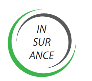 454080, г. Челябинск, ул. Володарского,9 тел./факс:/351/776-75-75, WWW.74KASKO.RU    ЗАЯВЛЕНИЕ-АНКЕТАна страхование по Правилам комбинированного страхования ломбардов(вписать недостающую информацию, отметить нужное , а при перечислении нескольких вариантов нужное подчеркнуть)Заявитель ....................................................……….... (......…………………………..........................................................................................)                                             (Подпись)                               Заявитель (указать форму организации и полное наименование) ................................................………………………..................................................Заявитель (указать форму организации и полное наименование) ................................................………………………..................................................Заявитель (указать форму организации и полное наименование) ................................................………………………..................................................Заявитель (указать форму организации и полное наименование) ................................................………………………..................................................Заявитель (указать форму организации и полное наименование) ................................................………………………..................................................Заявитель (указать форму организации и полное наименование) ................................................………………………..................................................Заявитель (указать форму организации и полное наименование) ................................................………………………..................................................Заявитель (указать форму организации и полное наименование) ................................................………………………..................................................Заявитель (указать форму организации и полное наименование) ................................................………………………..................................................Заявитель (указать форму организации и полное наименование) ................................................………………………..................................................Заявитель (указать форму организации и полное наименование) ................................................………………………..................................................Заявитель (указать форму организации и полное наименование) ................................................………………………..................................................Заявитель (указать форму организации и полное наименование) ................................................………………………..................................................Заявитель (указать форму организации и полное наименование) ................................................………………………..................................................Заявитель (указать форму организации и полное наименование) ................................................………………………..................................................Заявитель (указать форму организации и полное наименование) ................................................………………………..................................................Заявитель (указать форму организации и полное наименование) ................................................………………………..................................................Заявитель (указать форму организации и полное наименование) ................................................………………………..................................................Заявитель (указать форму организации и полное наименование) ................................................………………………..................................................Заявитель (указать форму организации и полное наименование) ................................................………………………..................................................Заявитель (указать форму организации и полное наименование) ................................................………………………..................................................Заявитель (указать форму организации и полное наименование) ................................................………………………..................................................Заявитель (указать форму организации и полное наименование) ................................................………………………..................................................Заявитель (указать форму организации и полное наименование) ................................................………………………..................................................Заявитель (указать форму организации и полное наименование) ................................................………………………..................................................Заявитель (указать форму организации и полное наименование) ................................................………………………..................................................Заявитель (указать форму организации и полное наименование) ................................................………………………..................................................Заявитель (указать форму организации и полное наименование) ................................................………………………..................................................Заявитель (указать форму организации и полное наименование) ................................................………………………..................................................Заявитель (указать форму организации и полное наименование) ................................................………………………..................................................Заявитель (указать форму организации и полное наименование) ................................................………………………..................................................Заявитель (указать форму организации и полное наименование) ................................................………………………..................................................Заявитель (указать форму организации и полное наименование) ................................................………………………..................................................Заявитель (указать форму организации и полное наименование) ................................................………………………..................................................ОГРН .............................. регистрирующий орган .................................................................................... дата регистрации ...........................ИНН ............................. КПП ........................... ОКПО ..................... ОКВЭД ...................Регистр.№ в Лиге ломбардов………………ОГРН .............................. регистрирующий орган .................................................................................... дата регистрации ...........................ИНН ............................. КПП ........................... ОКПО ..................... ОКВЭД ...................Регистр.№ в Лиге ломбардов………………ОГРН .............................. регистрирующий орган .................................................................................... дата регистрации ...........................ИНН ............................. КПП ........................... ОКПО ..................... ОКВЭД ...................Регистр.№ в Лиге ломбардов………………ОГРН .............................. регистрирующий орган .................................................................................... дата регистрации ...........................ИНН ............................. КПП ........................... ОКПО ..................... ОКВЭД ...................Регистр.№ в Лиге ломбардов………………ОГРН .............................. регистрирующий орган .................................................................................... дата регистрации ...........................ИНН ............................. КПП ........................... ОКПО ..................... ОКВЭД ...................Регистр.№ в Лиге ломбардов………………ОГРН .............................. регистрирующий орган .................................................................................... дата регистрации ...........................ИНН ............................. КПП ........................... ОКПО ..................... ОКВЭД ...................Регистр.№ в Лиге ломбардов………………ОГРН .............................. регистрирующий орган .................................................................................... дата регистрации ...........................ИНН ............................. КПП ........................... ОКПО ..................... ОКВЭД ...................Регистр.№ в Лиге ломбардов………………ОГРН .............................. регистрирующий орган .................................................................................... дата регистрации ...........................ИНН ............................. КПП ........................... ОКПО ..................... ОКВЭД ...................Регистр.№ в Лиге ломбардов………………ОГРН .............................. регистрирующий орган .................................................................................... дата регистрации ...........................ИНН ............................. КПП ........................... ОКПО ..................... ОКВЭД ...................Регистр.№ в Лиге ломбардов………………ОГРН .............................. регистрирующий орган .................................................................................... дата регистрации ...........................ИНН ............................. КПП ........................... ОКПО ..................... ОКВЭД ...................Регистр.№ в Лиге ломбардов………………ОГРН .............................. регистрирующий орган .................................................................................... дата регистрации ...........................ИНН ............................. КПП ........................... ОКПО ..................... ОКВЭД ...................Регистр.№ в Лиге ломбардов………………ОГРН .............................. регистрирующий орган .................................................................................... дата регистрации ...........................ИНН ............................. КПП ........................... ОКПО ..................... ОКВЭД ...................Регистр.№ в Лиге ломбардов………………ОГРН .............................. регистрирующий орган .................................................................................... дата регистрации ...........................ИНН ............................. КПП ........................... ОКПО ..................... ОКВЭД ...................Регистр.№ в Лиге ломбардов………………ОГРН .............................. регистрирующий орган .................................................................................... дата регистрации ...........................ИНН ............................. КПП ........................... ОКПО ..................... ОКВЭД ...................Регистр.№ в Лиге ломбардов………………ОГРН .............................. регистрирующий орган .................................................................................... дата регистрации ...........................ИНН ............................. КПП ........................... ОКПО ..................... ОКВЭД ...................Регистр.№ в Лиге ломбардов………………ОГРН .............................. регистрирующий орган .................................................................................... дата регистрации ...........................ИНН ............................. КПП ........................... ОКПО ..................... ОКВЭД ...................Регистр.№ в Лиге ломбардов………………ОГРН .............................. регистрирующий орган .................................................................................... дата регистрации ...........................ИНН ............................. КПП ........................... ОКПО ..................... ОКВЭД ...................Регистр.№ в Лиге ломбардов………………ОГРН .............................. регистрирующий орган .................................................................................... дата регистрации ...........................ИНН ............................. КПП ........................... ОКПО ..................... ОКВЭД ...................Регистр.№ в Лиге ломбардов………………ОГРН .............................. регистрирующий орган .................................................................................... дата регистрации ...........................ИНН ............................. КПП ........................... ОКПО ..................... ОКВЭД ...................Регистр.№ в Лиге ломбардов………………ОГРН .............................. регистрирующий орган .................................................................................... дата регистрации ...........................ИНН ............................. КПП ........................... ОКПО ..................... ОКВЭД ...................Регистр.№ в Лиге ломбардов………………ОГРН .............................. регистрирующий орган .................................................................................... дата регистрации ...........................ИНН ............................. КПП ........................... ОКПО ..................... ОКВЭД ...................Регистр.№ в Лиге ломбардов………………ОГРН .............................. регистрирующий орган .................................................................................... дата регистрации ...........................ИНН ............................. КПП ........................... ОКПО ..................... ОКВЭД ...................Регистр.№ в Лиге ломбардов………………ОГРН .............................. регистрирующий орган .................................................................................... дата регистрации ...........................ИНН ............................. КПП ........................... ОКПО ..................... ОКВЭД ...................Регистр.№ в Лиге ломбардов………………ОГРН .............................. регистрирующий орган .................................................................................... дата регистрации ...........................ИНН ............................. КПП ........................... ОКПО ..................... ОКВЭД ...................Регистр.№ в Лиге ломбардов………………ОГРН .............................. регистрирующий орган .................................................................................... дата регистрации ...........................ИНН ............................. КПП ........................... ОКПО ..................... ОКВЭД ...................Регистр.№ в Лиге ломбардов………………ОГРН .............................. регистрирующий орган .................................................................................... дата регистрации ...........................ИНН ............................. КПП ........................... ОКПО ..................... ОКВЭД ...................Регистр.№ в Лиге ломбардов………………ОГРН .............................. регистрирующий орган .................................................................................... дата регистрации ...........................ИНН ............................. КПП ........................... ОКПО ..................... ОКВЭД ...................Регистр.№ в Лиге ломбардов………………ОГРН .............................. регистрирующий орган .................................................................................... дата регистрации ...........................ИНН ............................. КПП ........................... ОКПО ..................... ОКВЭД ...................Регистр.№ в Лиге ломбардов………………ОГРН .............................. регистрирующий орган .................................................................................... дата регистрации ...........................ИНН ............................. КПП ........................... ОКПО ..................... ОКВЭД ...................Регистр.№ в Лиге ломбардов………………ОГРН .............................. регистрирующий орган .................................................................................... дата регистрации ...........................ИНН ............................. КПП ........................... ОКПО ..................... ОКВЭД ...................Регистр.№ в Лиге ломбардов………………ОГРН .............................. регистрирующий орган .................................................................................... дата регистрации ...........................ИНН ............................. КПП ........................... ОКПО ..................... ОКВЭД ...................Регистр.№ в Лиге ломбардов………………ОГРН .............................. регистрирующий орган .................................................................................... дата регистрации ...........................ИНН ............................. КПП ........................... ОКПО ..................... ОКВЭД ...................Регистр.№ в Лиге ломбардов………………ОГРН .............................. регистрирующий орган .................................................................................... дата регистрации ...........................ИНН ............................. КПП ........................... ОКПО ..................... ОКВЭД ...................Регистр.№ в Лиге ломбардов………………ОГРН .............................. регистрирующий орган .................................................................................... дата регистрации ...........................ИНН ............................. КПП ........................... ОКПО ..................... ОКВЭД ...................Регистр.№ в Лиге ломбардов………………в лице (указать должность и Ф.И.О. руководителя) .....................................................................................................…………………………............,в лице (указать должность и Ф.И.О. руководителя) .....................................................................................................…………………………............,в лице (указать должность и Ф.И.О. руководителя) .....................................................................................................…………………………............,в лице (указать должность и Ф.И.О. руководителя) .....................................................................................................…………………………............,в лице (указать должность и Ф.И.О. руководителя) .....................................................................................................…………………………............,в лице (указать должность и Ф.И.О. руководителя) .....................................................................................................…………………………............,в лице (указать должность и Ф.И.О. руководителя) .....................................................................................................…………………………............,в лице (указать должность и Ф.И.О. руководителя) .....................................................................................................…………………………............,в лице (указать должность и Ф.И.О. руководителя) .....................................................................................................…………………………............,в лице (указать должность и Ф.И.О. руководителя) .....................................................................................................…………………………............,в лице (указать должность и Ф.И.О. руководителя) .....................................................................................................…………………………............,в лице (указать должность и Ф.И.О. руководителя) .....................................................................................................…………………………............,в лице (указать должность и Ф.И.О. руководителя) .....................................................................................................…………………………............,в лице (указать должность и Ф.И.О. руководителя) .....................................................................................................…………………………............,в лице (указать должность и Ф.И.О. руководителя) .....................................................................................................…………………………............,в лице (указать должность и Ф.И.О. руководителя) .....................................................................................................…………………………............,в лице (указать должность и Ф.И.О. руководителя) .....................................................................................................…………………………............,в лице (указать должность и Ф.И.О. руководителя) .....................................................................................................…………………………............,в лице (указать должность и Ф.И.О. руководителя) .....................................................................................................…………………………............,в лице (указать должность и Ф.И.О. руководителя) .....................................................................................................…………………………............,в лице (указать должность и Ф.И.О. руководителя) .....................................................................................................…………………………............,в лице (указать должность и Ф.И.О. руководителя) .....................................................................................................…………………………............,в лице (указать должность и Ф.И.О. руководителя) .....................................................................................................…………………………............,в лице (указать должность и Ф.И.О. руководителя) .....................................................................................................…………………………............,в лице (указать должность и Ф.И.О. руководителя) .....................................................................................................…………………………............,в лице (указать должность и Ф.И.О. руководителя) .....................................................................................................…………………………............,в лице (указать должность и Ф.И.О. руководителя) .....................................................................................................…………………………............,в лице (указать должность и Ф.И.О. руководителя) .....................................................................................................…………………………............,в лице (указать должность и Ф.И.О. руководителя) .....................................................................................................…………………………............,в лице (указать должность и Ф.И.О. руководителя) .....................................................................................................…………………………............,в лице (указать должность и Ф.И.О. руководителя) .....................................................................................................…………………………............,в лице (указать должность и Ф.И.О. руководителя) .....................................................................................................…………………………............,в лице (указать должность и Ф.И.О. руководителя) .....................................................................................................…………………………............,в лице (указать должность и Ф.И.О. руководителя) .....................................................................................................…………………………............,действующего на основании:действующего на основании:действующего на основании:действующего на основании: Устава Устава Устава Устава Устава Положения Положения Положения Доверенности /  Свидетельства  № .................……. от …............... г. Доверенности /  Свидетельства  № .................……. от …............... г. Доверенности /  Свидетельства  № .................……. от …............... г. Доверенности /  Свидетельства  № .................……. от …............... г. Доверенности /  Свидетельства  № .................……. от …............... г. Доверенности /  Свидетельства  № .................……. от …............... г. Доверенности /  Свидетельства  № .................……. от …............... г. Доверенности /  Свидетельства  № .................……. от …............... г. Доверенности /  Свидетельства  № .................……. от …............... г. Доверенности /  Свидетельства  № .................……. от …............... г. Доверенности /  Свидетельства  № .................……. от …............... г. Доверенности /  Свидетельства  № .................……. от …............... г. Доверенности /  Свидетельства  № .................……. от …............... г. Доверенности /  Свидетельства  № .................……. от …............... г. Доверенности /  Свидетельства  № .................……. от …............... г. Доверенности /  Свидетельства  № .................……. от …............... г. Доверенности /  Свидетельства  № .................……. от …............... г. Доверенности /  Свидетельства  № .................……. от …............... г. Доверенности /  Свидетельства  № .................……. от …............... г. Доверенности /  Свидетельства  № .................……. от …............... г. Доверенности /  Свидетельства  № .................……. от …............... г. Доверенности /  Свидетельства  № .................……. от …............... г....................................................... (указать контактное лицо)...................................................... (указать контактное лицо)...................................................... (указать контактное лицо)...................................................... (указать контактное лицо)Телефон: .....................................Телефон: .....................................Телефон: .....................................Телефон: .....................................Телефон: .....................................Телефон: .....................................Телефон: .....................................Телефон: .....................................Телефон: .....................................Телефон: .....................................Телефон: .....................................Факс: ...........................................Факс: ...........................................Факс: ...........................................Факс: ...........................................Факс: ...........................................Факс: ...........................................Факс: ...........................................Факс: ...........................................Факс: ...........................................Факс: ...........................................Факс: ...........................................Факс: ...........................................Факс: ...........................................E-mail: ........................................E-mail: ........................................E-mail: ........................................E-mail: ........................................E-mail: ........................................E-mail: ........................................Адрес места регистрации:  ......................................................................................................…………………………................................Адрес места регистрации:  ......................................................................................................…………………………................................Адрес места регистрации:  ......................................................................................................…………………………................................Адрес места регистрации:  ......................................................................................................…………………………................................Адрес места регистрации:  ......................................................................................................…………………………................................Адрес места регистрации:  ......................................................................................................…………………………................................Адрес места регистрации:  ......................................................................................................…………………………................................Адрес места регистрации:  ......................................................................................................…………………………................................Адрес места регистрации:  ......................................................................................................…………………………................................Адрес места регистрации:  ......................................................................................................…………………………................................Адрес места регистрации:  ......................................................................................................…………………………................................Адрес места регистрации:  ......................................................................................................…………………………................................Адрес места регистрации:  ......................................................................................................…………………………................................Адрес места регистрации:  ......................................................................................................…………………………................................Адрес места регистрации:  ......................................................................................................…………………………................................Адрес места регистрации:  ......................................................................................................…………………………................................Адрес места регистрации:  ......................................................................................................…………………………................................Адрес места регистрации:  ......................................................................................................…………………………................................Адрес места регистрации:  ......................................................................................................…………………………................................Адрес места регистрации:  ......................................................................................................…………………………................................Адрес места регистрации:  ......................................................................................................…………………………................................Адрес места регистрации:  ......................................................................................................…………………………................................Адрес места регистрации:  ......................................................................................................…………………………................................Адрес места регистрации:  ......................................................................................................…………………………................................Адрес места регистрации:  ......................................................................................................…………………………................................Адрес места регистрации:  ......................................................................................................…………………………................................Адрес места регистрации:  ......................................................................................................…………………………................................Адрес места регистрации:  ......................................................................................................…………………………................................Адрес места регистрации:  ......................................................................................................…………………………................................Адрес места регистрации:  ......................................................................................................…………………………................................Адрес места регистрации:  ......................................................................................................…………………………................................Адрес места регистрации:  ......................................................................................................…………………………................................Адрес места регистрации:  ......................................................................................................…………………………................................Адрес места регистрации:  ......................................................................................................…………………………................................Адрес места пребывания: ..............................................................................................................................................………………………Адрес места пребывания: ..............................................................................................................................................………………………Адрес места пребывания: ..............................................................................................................................................………………………Адрес места пребывания: ..............................................................................................................................................………………………Адрес места пребывания: ..............................................................................................................................................………………………Адрес места пребывания: ..............................................................................................................................................………………………Адрес места пребывания: ..............................................................................................................................................………………………Адрес места пребывания: ..............................................................................................................................................………………………Адрес места пребывания: ..............................................................................................................................................………………………Адрес места пребывания: ..............................................................................................................................................………………………Адрес места пребывания: ..............................................................................................................................................………………………Адрес места пребывания: ..............................................................................................................................................………………………Адрес места пребывания: ..............................................................................................................................................………………………Адрес места пребывания: ..............................................................................................................................................………………………Адрес места пребывания: ..............................................................................................................................................………………………Адрес места пребывания: ..............................................................................................................................................………………………Адрес места пребывания: ..............................................................................................................................................………………………Адрес места пребывания: ..............................................................................................................................................………………………Адрес места пребывания: ..............................................................................................................................................………………………Адрес места пребывания: ..............................................................................................................................................………………………Адрес места пребывания: ..............................................................................................................................................………………………Адрес места пребывания: ..............................................................................................................................................………………………Адрес места пребывания: ..............................................................................................................................................………………………Адрес места пребывания: ..............................................................................................................................................………………………Адрес места пребывания: ..............................................................................................................................................………………………Адрес места пребывания: ..............................................................................................................................................………………………Адрес места пребывания: ..............................................................................................................................................………………………Адрес места пребывания: ..............................................................................................................................................………………………Адрес места пребывания: ..............................................................................................................................................………………………Адрес места пребывания: ..............................................................................................................................................………………………Адрес места пребывания: ..............................................................................................................................................………………………Адрес места пребывания: ..............................................................................................................................................………………………Адрес места пребывания: ..............................................................................................................................................………………………Адрес места пребывания: ..............................................................................................................................................………………………Банковские реквизиты: наименование Банка: ………………………………………………………………………………………Банковские реквизиты: наименование Банка: ………………………………………………………………………………………Банковские реквизиты: наименование Банка: ………………………………………………………………………………………Банковские реквизиты: наименование Банка: ………………………………………………………………………………………Банковские реквизиты: наименование Банка: ………………………………………………………………………………………Банковские реквизиты: наименование Банка: ………………………………………………………………………………………Банковские реквизиты: наименование Банка: ………………………………………………………………………………………Банковские реквизиты: наименование Банка: ………………………………………………………………………………………Банковские реквизиты: наименование Банка: ………………………………………………………………………………………Банковские реквизиты: наименование Банка: ………………………………………………………………………………………Банковские реквизиты: наименование Банка: ………………………………………………………………………………………Банковские реквизиты: наименование Банка: ………………………………………………………………………………………Банковские реквизиты: наименование Банка: ………………………………………………………………………………………Банковские реквизиты: наименование Банка: ………………………………………………………………………………………Банковские реквизиты: наименование Банка: ………………………………………………………………………………………Банковские реквизиты: наименование Банка: ………………………………………………………………………………………Банковские реквизиты: наименование Банка: ………………………………………………………………………………………Банковские реквизиты: наименование Банка: ………………………………………………………………………………………Банковские реквизиты: наименование Банка: ………………………………………………………………………………………Банковские реквизиты: наименование Банка: ………………………………………………………………………………………Банковские реквизиты: наименование Банка: ………………………………………………………………………………………Банковские реквизиты: наименование Банка: ………………………………………………………………………………………Банковские реквизиты: наименование Банка: ………………………………………………………………………………………Банковские реквизиты: наименование Банка: ………………………………………………………………………………………Банковские реквизиты: наименование Банка: ………………………………………………………………………………………Банковские реквизиты: наименование Банка: ………………………………………………………………………………………Банковские реквизиты: наименование Банка: ………………………………………………………………………………………Банковские реквизиты: наименование Банка: ………………………………………………………………………………………Банковские реквизиты: наименование Банка: ………………………………………………………………………………………Банковские реквизиты: наименование Банка: ………………………………………………………………………………………Банковские реквизиты: наименование Банка: ………………………………………………………………………………………Банковские реквизиты: наименование Банка: ………………………………………………………………………………………Банковские реквизиты: наименование Банка: ………………………………………………………………………………………Банковские реквизиты: наименование Банка: ………………………………………………………………………………………БИК .....................................БИК .....................................р/с  ................................................................................р/с  ................................................................................р/с  ................................................................................р/с  ................................................................................р/с  ................................................................................р/с  ................................................................................р/с  ................................................................................р/с  ................................................................................р/с  ................................................................................р/с  ................................................................................р/с  ................................................................................р/с  ................................................................................р/с  ................................................................................р/с  ................................................................................р/с  ................................................................................р/с  ................................................................................р/с  ................................................................................р/с  ................................................................................р/с  ................................................................................к/с  ......................................................................к/с  ......................................................................к/с  ......................................................................к/с  ......................................................................к/с  ......................................................................к/с  ......................................................................к/с  ......................................................................к/с  ......................................................................к/с  ......................................................................к/с  ......................................................................к/с  ......................................................................к/с  ......................................................................к/с  ......................................................................Прошу застраховать перечисленное ниже имущество на случай его повреждения, гибели или утраты по следующим рискам:Прошу застраховать перечисленное ниже имущество на случай его повреждения, гибели или утраты по следующим рискам:Прошу застраховать перечисленное ниже имущество на случай его повреждения, гибели или утраты по следующим рискам:Прошу застраховать перечисленное ниже имущество на случай его повреждения, гибели или утраты по следующим рискам:Прошу застраховать перечисленное ниже имущество на случай его повреждения, гибели или утраты по следующим рискам:Прошу застраховать перечисленное ниже имущество на случай его повреждения, гибели или утраты по следующим рискам:Прошу застраховать перечисленное ниже имущество на случай его повреждения, гибели или утраты по следующим рискам:Прошу застраховать перечисленное ниже имущество на случай его повреждения, гибели или утраты по следующим рискам:Прошу застраховать перечисленное ниже имущество на случай его повреждения, гибели или утраты по следующим рискам:Прошу застраховать перечисленное ниже имущество на случай его повреждения, гибели или утраты по следующим рискам:Прошу застраховать перечисленное ниже имущество на случай его повреждения, гибели или утраты по следующим рискам:Прошу застраховать перечисленное ниже имущество на случай его повреждения, гибели или утраты по следующим рискам:Прошу застраховать перечисленное ниже имущество на случай его повреждения, гибели или утраты по следующим рискам:Прошу застраховать перечисленное ниже имущество на случай его повреждения, гибели или утраты по следующим рискам:Прошу застраховать перечисленное ниже имущество на случай его повреждения, гибели или утраты по следующим рискам:Прошу застраховать перечисленное ниже имущество на случай его повреждения, гибели или утраты по следующим рискам:Прошу застраховать перечисленное ниже имущество на случай его повреждения, гибели или утраты по следующим рискам:Прошу застраховать перечисленное ниже имущество на случай его повреждения, гибели или утраты по следующим рискам:Прошу застраховать перечисленное ниже имущество на случай его повреждения, гибели или утраты по следующим рискам:Прошу застраховать перечисленное ниже имущество на случай его повреждения, гибели или утраты по следующим рискам:Прошу застраховать перечисленное ниже имущество на случай его повреждения, гибели или утраты по следующим рискам:Прошу застраховать перечисленное ниже имущество на случай его повреждения, гибели или утраты по следующим рискам:Прошу застраховать перечисленное ниже имущество на случай его повреждения, гибели или утраты по следующим рискам:Прошу застраховать перечисленное ниже имущество на случай его повреждения, гибели или утраты по следующим рискам:Прошу застраховать перечисленное ниже имущество на случай его повреждения, гибели или утраты по следующим рискам:Прошу застраховать перечисленное ниже имущество на случай его повреждения, гибели или утраты по следующим рискам:Прошу застраховать перечисленное ниже имущество на случай его повреждения, гибели или утраты по следующим рискам:Прошу застраховать перечисленное ниже имущество на случай его повреждения, гибели или утраты по следующим рискам:Прошу застраховать перечисленное ниже имущество на случай его повреждения, гибели или утраты по следующим рискам:Прошу застраховать перечисленное ниже имущество на случай его повреждения, гибели или утраты по следующим рискам:Прошу застраховать перечисленное ниже имущество на случай его повреждения, гибели или утраты по следующим рискам:Прошу застраховать перечисленное ниже имущество на случай его повреждения, гибели или утраты по следующим рискам:Прошу застраховать перечисленное ниже имущество на случай его повреждения, гибели или утраты по следующим рискам:Прошу застраховать перечисленное ниже имущество на случай его повреждения, гибели или утраты по следующим рискам:              - пожар              - пожар              - пожар              - пожар              - пожар              - пожар              - пожар              - пожар              - пожар              - пожар              - пожар              - пожар              - пожар              - пожар              - пожар              - пожар              - пожар              - пожар              - пожар              - пожар              - пожар              - пожар              - пожар              - пожар              - пожар              - пожар              - пожар              - пожар              - пожар              - пожар              - пожар              - пожар              - пожар              - пожар              - взрыв              - взрыв              - взрыв              - взрыв              - взрыв              - взрыв              - взрыв              - взрыв              - взрыв              - взрыв              - взрыв              - взрыв              - взрыв              - взрыв              - взрыв              - взрыв              - взрыв              - взрыв              - взрыв              - взрыв              - взрыв              - взрыв              - взрыв              - взрыв              - взрыв              - взрыв              - взрыв              - взрыв              - взрыв              - взрыв              - взрыв              - взрыв              - взрыв              - взрыв	 - авария;	 - авария;	 - авария;	 - авария;	 - авария;	 - авария;	 - авария;	 - авария;	 - авария;	 - авария;	 - авария;	 - авария;	 - авария;	 - авария;	 - авария;	 - авария;	 - авария;	 - авария;	 - авария;	 - авария;	 - авария;	 - авария;	 - авария;	 - авария;	 - авария;	 - авария;	 - авария;	 - авария;	 - авария;	 - авария;	 - авария;	 - авария;	 - авария;	 - авария;	- противоправные действия третьих лиц (пожар от поджога, кража с незаконным проникновением, грабеж, разбой);	- противоправные действия третьих лиц (пожар от поджога, кража с незаконным проникновением, грабеж, разбой);	- противоправные действия третьих лиц (пожар от поджога, кража с незаконным проникновением, грабеж, разбой);	- противоправные действия третьих лиц (пожар от поджога, кража с незаконным проникновением, грабеж, разбой);	- противоправные действия третьих лиц (пожар от поджога, кража с незаконным проникновением, грабеж, разбой);	- противоправные действия третьих лиц (пожар от поджога, кража с незаконным проникновением, грабеж, разбой);	- противоправные действия третьих лиц (пожар от поджога, кража с незаконным проникновением, грабеж, разбой);	- противоправные действия третьих лиц (пожар от поджога, кража с незаконным проникновением, грабеж, разбой);	- противоправные действия третьих лиц (пожар от поджога, кража с незаконным проникновением, грабеж, разбой);	- противоправные действия третьих лиц (пожар от поджога, кража с незаконным проникновением, грабеж, разбой);	- противоправные действия третьих лиц (пожар от поджога, кража с незаконным проникновением, грабеж, разбой);	- противоправные действия третьих лиц (пожар от поджога, кража с незаконным проникновением, грабеж, разбой);	- противоправные действия третьих лиц (пожар от поджога, кража с незаконным проникновением, грабеж, разбой);	- противоправные действия третьих лиц (пожар от поджога, кража с незаконным проникновением, грабеж, разбой);	- противоправные действия третьих лиц (пожар от поджога, кража с незаконным проникновением, грабеж, разбой);	- противоправные действия третьих лиц (пожар от поджога, кража с незаконным проникновением, грабеж, разбой);	- противоправные действия третьих лиц (пожар от поджога, кража с незаконным проникновением, грабеж, разбой);	- противоправные действия третьих лиц (пожар от поджога, кража с незаконным проникновением, грабеж, разбой);	- противоправные действия третьих лиц (пожар от поджога, кража с незаконным проникновением, грабеж, разбой);	- противоправные действия третьих лиц (пожар от поджога, кража с незаконным проникновением, грабеж, разбой);	- противоправные действия третьих лиц (пожар от поджога, кража с незаконным проникновением, грабеж, разбой);	- противоправные действия третьих лиц (пожар от поджога, кража с незаконным проникновением, грабеж, разбой);	- противоправные действия третьих лиц (пожар от поджога, кража с незаконным проникновением, грабеж, разбой);	- противоправные действия третьих лиц (пожар от поджога, кража с незаконным проникновением, грабеж, разбой);	- противоправные действия третьих лиц (пожар от поджога, кража с незаконным проникновением, грабеж, разбой);	- противоправные действия третьих лиц (пожар от поджога, кража с незаконным проникновением, грабеж, разбой);	- противоправные действия третьих лиц (пожар от поджога, кража с незаконным проникновением, грабеж, разбой);	- противоправные действия третьих лиц (пожар от поджога, кража с незаконным проникновением, грабеж, разбой);	- противоправные действия третьих лиц (пожар от поджога, кража с незаконным проникновением, грабеж, разбой);	- противоправные действия третьих лиц (пожар от поджога, кража с незаконным проникновением, грабеж, разбой);	- противоправные действия третьих лиц (пожар от поджога, кража с незаконным проникновением, грабеж, разбой);	- противоправные действия третьих лиц (пожар от поджога, кража с незаконным проникновением, грабеж, разбой);	- противоправные действия третьих лиц (пожар от поджога, кража с незаконным проникновением, грабеж, разбой);	- противоправные действия третьих лиц (пожар от поджога, кража с незаконным проникновением, грабеж, разбой);	 - стихийные бедствия; 	 - стихийные бедствия; 	 - стихийные бедствия; 	 - стихийные бедствия; 	 - стихийные бедствия; 	 - стихийные бедствия; 	 - стихийные бедствия; 	 - стихийные бедствия; 	 - стихийные бедствия; 	 - стихийные бедствия; 	 - стихийные бедствия; 	 - стихийные бедствия; 	 - стихийные бедствия; 	 - стихийные бедствия; 	 - стихийные бедствия; 	 - стихийные бедствия; 	 - стихийные бедствия; 	 - стихийные бедствия; 	 - стихийные бедствия; 	 - стихийные бедствия; 	 - стихийные бедствия; 	 - стихийные бедствия; 	 - стихийные бедствия; 	 - стихийные бедствия; 	 - стихийные бедствия; 	 - стихийные бедствия; 	 - стихийные бедствия; 	 - стихийные бедствия; 	 - стихийные бедствия; 	 - стихийные бедствия; 	 - стихийные бедствия; 	 - стихийные бедствия; 	 - стихийные бедствия; 	 - стихийные бедствия; 	 - конструктивные дефекты здания;	 - конструктивные дефекты здания;	 - конструктивные дефекты здания;	 - конструктивные дефекты здания;	 - конструктивные дефекты здания;	 - конструктивные дефекты здания;	 - конструктивные дефекты здания;	 - конструктивные дефекты здания;	 - конструктивные дефекты здания;	 - конструктивные дефекты здания;	 - конструктивные дефекты здания;	 - конструктивные дефекты здания;	 - конструктивные дефекты здания;	 - конструктивные дефекты здания;	 - конструктивные дефекты здания;	 - конструктивные дефекты здания;	 - конструктивные дефекты здания;	 - конструктивные дефекты здания;	 - конструктивные дефекты здания;	 - конструктивные дефекты здания;	 - конструктивные дефекты здания;	 - конструктивные дефекты здания;	 - конструктивные дефекты здания;	 - конструктивные дефекты здания;	 - конструктивные дефекты здания;	 - конструктивные дефекты здания;	 - конструктивные дефекты здания;	 - конструктивные дефекты здания;	 - конструктивные дефекты здания;	 - конструктивные дефекты здания;	 - конструктивные дефекты здания;	 - конструктивные дефекты здания;	 - конструктивные дефекты здания;	 - конструктивные дефекты здания;	-  другие риски.	-  другие риски.	-  другие риски.	-  другие риски.	-  другие риски.	-  другие риски.	-  другие риски.	-  другие риски.	-  другие риски.	-  другие риски.	-  другие риски.	-  другие риски.	-  другие риски.	-  другие риски.	-  другие риски.	-  другие риски.	-  другие риски.	-  другие риски.	-  другие риски.	-  другие риски.	-  другие риски.	-  другие риски.	-  другие риски.	-  другие риски.	-  другие риски.	-  другие риски.	-  другие риски.	-  другие риски.	-  другие риски.	-  другие риски.	-  другие риски.	-  другие риски.	-  другие риски.	-  другие риски.предметы  страхования:	ИМУЩЕСТВО ГРАЖДАН, ПРИНЯТОЕ ЛОМБАРДОМ В ЗАЛОГ И/ИЛИ НА ХРАНЕНИЕ, а именно:          - изделия из драгоценных металлов и драгоценных камней, кроме сырья и полуфабрикатов, драгоценных металлов в самородках, шлихте, стандартных слитках, пластинах, проволоке, предметах производственно-технического назначения, полуфабрикатов ювелирного и зубопротезного производства, а также предметов, изъятых из гражданского оборота или на продажу которых установлен особый порядок (холодное, огнестрельное оружие в оправе и другие), ордена и медали, содержащие драгоценные металлы;         - изделия из меха, кожи;         - изделия из хрусталя и фарфора;         - ковры и ковровые изделия;         - фото-кино-аппаратура;         - радио-теле-аппаратура, телефоны;         - электротовары;         - оргтехника, электронная техника;         - музыкальные инструменты;         - спортинвентарь;         - мебель;         - книги, печатная литература;         - предметы искусства;         - ткани и изделия из них;         - изделия из трикотаж;         - часы;            - другое________________предметы  страхования:	ИМУЩЕСТВО ГРАЖДАН, ПРИНЯТОЕ ЛОМБАРДОМ В ЗАЛОГ И/ИЛИ НА ХРАНЕНИЕ, а именно:          - изделия из драгоценных металлов и драгоценных камней, кроме сырья и полуфабрикатов, драгоценных металлов в самородках, шлихте, стандартных слитках, пластинах, проволоке, предметах производственно-технического назначения, полуфабрикатов ювелирного и зубопротезного производства, а также предметов, изъятых из гражданского оборота или на продажу которых установлен особый порядок (холодное, огнестрельное оружие в оправе и другие), ордена и медали, содержащие драгоценные металлы;         - изделия из меха, кожи;         - изделия из хрусталя и фарфора;         - ковры и ковровые изделия;         - фото-кино-аппаратура;         - радио-теле-аппаратура, телефоны;         - электротовары;         - оргтехника, электронная техника;         - музыкальные инструменты;         - спортинвентарь;         - мебель;         - книги, печатная литература;         - предметы искусства;         - ткани и изделия из них;         - изделия из трикотаж;         - часы;            - другое________________предметы  страхования:	ИМУЩЕСТВО ГРАЖДАН, ПРИНЯТОЕ ЛОМБАРДОМ В ЗАЛОГ И/ИЛИ НА ХРАНЕНИЕ, а именно:          - изделия из драгоценных металлов и драгоценных камней, кроме сырья и полуфабрикатов, драгоценных металлов в самородках, шлихте, стандартных слитках, пластинах, проволоке, предметах производственно-технического назначения, полуфабрикатов ювелирного и зубопротезного производства, а также предметов, изъятых из гражданского оборота или на продажу которых установлен особый порядок (холодное, огнестрельное оружие в оправе и другие), ордена и медали, содержащие драгоценные металлы;         - изделия из меха, кожи;         - изделия из хрусталя и фарфора;         - ковры и ковровые изделия;         - фото-кино-аппаратура;         - радио-теле-аппаратура, телефоны;         - электротовары;         - оргтехника, электронная техника;         - музыкальные инструменты;         - спортинвентарь;         - мебель;         - книги, печатная литература;         - предметы искусства;         - ткани и изделия из них;         - изделия из трикотаж;         - часы;            - другое________________предметы  страхования:	ИМУЩЕСТВО ГРАЖДАН, ПРИНЯТОЕ ЛОМБАРДОМ В ЗАЛОГ И/ИЛИ НА ХРАНЕНИЕ, а именно:          - изделия из драгоценных металлов и драгоценных камней, кроме сырья и полуфабрикатов, драгоценных металлов в самородках, шлихте, стандартных слитках, пластинах, проволоке, предметах производственно-технического назначения, полуфабрикатов ювелирного и зубопротезного производства, а также предметов, изъятых из гражданского оборота или на продажу которых установлен особый порядок (холодное, огнестрельное оружие в оправе и другие), ордена и медали, содержащие драгоценные металлы;         - изделия из меха, кожи;         - изделия из хрусталя и фарфора;         - ковры и ковровые изделия;         - фото-кино-аппаратура;         - радио-теле-аппаратура, телефоны;         - электротовары;         - оргтехника, электронная техника;         - музыкальные инструменты;         - спортинвентарь;         - мебель;         - книги, печатная литература;         - предметы искусства;         - ткани и изделия из них;         - изделия из трикотаж;         - часы;            - другое________________предметы  страхования:	ИМУЩЕСТВО ГРАЖДАН, ПРИНЯТОЕ ЛОМБАРДОМ В ЗАЛОГ И/ИЛИ НА ХРАНЕНИЕ, а именно:          - изделия из драгоценных металлов и драгоценных камней, кроме сырья и полуфабрикатов, драгоценных металлов в самородках, шлихте, стандартных слитках, пластинах, проволоке, предметах производственно-технического назначения, полуфабрикатов ювелирного и зубопротезного производства, а также предметов, изъятых из гражданского оборота или на продажу которых установлен особый порядок (холодное, огнестрельное оружие в оправе и другие), ордена и медали, содержащие драгоценные металлы;         - изделия из меха, кожи;         - изделия из хрусталя и фарфора;         - ковры и ковровые изделия;         - фото-кино-аппаратура;         - радио-теле-аппаратура, телефоны;         - электротовары;         - оргтехника, электронная техника;         - музыкальные инструменты;         - спортинвентарь;         - мебель;         - книги, печатная литература;         - предметы искусства;         - ткани и изделия из них;         - изделия из трикотаж;         - часы;            - другое________________предметы  страхования:	ИМУЩЕСТВО ГРАЖДАН, ПРИНЯТОЕ ЛОМБАРДОМ В ЗАЛОГ И/ИЛИ НА ХРАНЕНИЕ, а именно:          - изделия из драгоценных металлов и драгоценных камней, кроме сырья и полуфабрикатов, драгоценных металлов в самородках, шлихте, стандартных слитках, пластинах, проволоке, предметах производственно-технического назначения, полуфабрикатов ювелирного и зубопротезного производства, а также предметов, изъятых из гражданского оборота или на продажу которых установлен особый порядок (холодное, огнестрельное оружие в оправе и другие), ордена и медали, содержащие драгоценные металлы;         - изделия из меха, кожи;         - изделия из хрусталя и фарфора;         - ковры и ковровые изделия;         - фото-кино-аппаратура;         - радио-теле-аппаратура, телефоны;         - электротовары;         - оргтехника, электронная техника;         - музыкальные инструменты;         - спортинвентарь;         - мебель;         - книги, печатная литература;         - предметы искусства;         - ткани и изделия из них;         - изделия из трикотаж;         - часы;            - другое________________предметы  страхования:	ИМУЩЕСТВО ГРАЖДАН, ПРИНЯТОЕ ЛОМБАРДОМ В ЗАЛОГ И/ИЛИ НА ХРАНЕНИЕ, а именно:          - изделия из драгоценных металлов и драгоценных камней, кроме сырья и полуфабрикатов, драгоценных металлов в самородках, шлихте, стандартных слитках, пластинах, проволоке, предметах производственно-технического назначения, полуфабрикатов ювелирного и зубопротезного производства, а также предметов, изъятых из гражданского оборота или на продажу которых установлен особый порядок (холодное, огнестрельное оружие в оправе и другие), ордена и медали, содержащие драгоценные металлы;         - изделия из меха, кожи;         - изделия из хрусталя и фарфора;         - ковры и ковровые изделия;         - фото-кино-аппаратура;         - радио-теле-аппаратура, телефоны;         - электротовары;         - оргтехника, электронная техника;         - музыкальные инструменты;         - спортинвентарь;         - мебель;         - книги, печатная литература;         - предметы искусства;         - ткани и изделия из них;         - изделия из трикотаж;         - часы;            - другое________________предметы  страхования:	ИМУЩЕСТВО ГРАЖДАН, ПРИНЯТОЕ ЛОМБАРДОМ В ЗАЛОГ И/ИЛИ НА ХРАНЕНИЕ, а именно:          - изделия из драгоценных металлов и драгоценных камней, кроме сырья и полуфабрикатов, драгоценных металлов в самородках, шлихте, стандартных слитках, пластинах, проволоке, предметах производственно-технического назначения, полуфабрикатов ювелирного и зубопротезного производства, а также предметов, изъятых из гражданского оборота или на продажу которых установлен особый порядок (холодное, огнестрельное оружие в оправе и другие), ордена и медали, содержащие драгоценные металлы;         - изделия из меха, кожи;         - изделия из хрусталя и фарфора;         - ковры и ковровые изделия;         - фото-кино-аппаратура;         - радио-теле-аппаратура, телефоны;         - электротовары;         - оргтехника, электронная техника;         - музыкальные инструменты;         - спортинвентарь;         - мебель;         - книги, печатная литература;         - предметы искусства;         - ткани и изделия из них;         - изделия из трикотаж;         - часы;            - другое________________предметы  страхования:	ИМУЩЕСТВО ГРАЖДАН, ПРИНЯТОЕ ЛОМБАРДОМ В ЗАЛОГ И/ИЛИ НА ХРАНЕНИЕ, а именно:          - изделия из драгоценных металлов и драгоценных камней, кроме сырья и полуфабрикатов, драгоценных металлов в самородках, шлихте, стандартных слитках, пластинах, проволоке, предметах производственно-технического назначения, полуфабрикатов ювелирного и зубопротезного производства, а также предметов, изъятых из гражданского оборота или на продажу которых установлен особый порядок (холодное, огнестрельное оружие в оправе и другие), ордена и медали, содержащие драгоценные металлы;         - изделия из меха, кожи;         - изделия из хрусталя и фарфора;         - ковры и ковровые изделия;         - фото-кино-аппаратура;         - радио-теле-аппаратура, телефоны;         - электротовары;         - оргтехника, электронная техника;         - музыкальные инструменты;         - спортинвентарь;         - мебель;         - книги, печатная литература;         - предметы искусства;         - ткани и изделия из них;         - изделия из трикотаж;         - часы;            - другое________________предметы  страхования:	ИМУЩЕСТВО ГРАЖДАН, ПРИНЯТОЕ ЛОМБАРДОМ В ЗАЛОГ И/ИЛИ НА ХРАНЕНИЕ, а именно:          - изделия из драгоценных металлов и драгоценных камней, кроме сырья и полуфабрикатов, драгоценных металлов в самородках, шлихте, стандартных слитках, пластинах, проволоке, предметах производственно-технического назначения, полуфабрикатов ювелирного и зубопротезного производства, а также предметов, изъятых из гражданского оборота или на продажу которых установлен особый порядок (холодное, огнестрельное оружие в оправе и другие), ордена и медали, содержащие драгоценные металлы;         - изделия из меха, кожи;         - изделия из хрусталя и фарфора;         - ковры и ковровые изделия;         - фото-кино-аппаратура;         - радио-теле-аппаратура, телефоны;         - электротовары;         - оргтехника, электронная техника;         - музыкальные инструменты;         - спортинвентарь;         - мебель;         - книги, печатная литература;         - предметы искусства;         - ткани и изделия из них;         - изделия из трикотаж;         - часы;            - другое________________предметы  страхования:	ИМУЩЕСТВО ГРАЖДАН, ПРИНЯТОЕ ЛОМБАРДОМ В ЗАЛОГ И/ИЛИ НА ХРАНЕНИЕ, а именно:          - изделия из драгоценных металлов и драгоценных камней, кроме сырья и полуфабрикатов, драгоценных металлов в самородках, шлихте, стандартных слитках, пластинах, проволоке, предметах производственно-технического назначения, полуфабрикатов ювелирного и зубопротезного производства, а также предметов, изъятых из гражданского оборота или на продажу которых установлен особый порядок (холодное, огнестрельное оружие в оправе и другие), ордена и медали, содержащие драгоценные металлы;         - изделия из меха, кожи;         - изделия из хрусталя и фарфора;         - ковры и ковровые изделия;         - фото-кино-аппаратура;         - радио-теле-аппаратура, телефоны;         - электротовары;         - оргтехника, электронная техника;         - музыкальные инструменты;         - спортинвентарь;         - мебель;         - книги, печатная литература;         - предметы искусства;         - ткани и изделия из них;         - изделия из трикотаж;         - часы;            - другое________________предметы  страхования:	ИМУЩЕСТВО ГРАЖДАН, ПРИНЯТОЕ ЛОМБАРДОМ В ЗАЛОГ И/ИЛИ НА ХРАНЕНИЕ, а именно:          - изделия из драгоценных металлов и драгоценных камней, кроме сырья и полуфабрикатов, драгоценных металлов в самородках, шлихте, стандартных слитках, пластинах, проволоке, предметах производственно-технического назначения, полуфабрикатов ювелирного и зубопротезного производства, а также предметов, изъятых из гражданского оборота или на продажу которых установлен особый порядок (холодное, огнестрельное оружие в оправе и другие), ордена и медали, содержащие драгоценные металлы;         - изделия из меха, кожи;         - изделия из хрусталя и фарфора;         - ковры и ковровые изделия;         - фото-кино-аппаратура;         - радио-теле-аппаратура, телефоны;         - электротовары;         - оргтехника, электронная техника;         - музыкальные инструменты;         - спортинвентарь;         - мебель;         - книги, печатная литература;         - предметы искусства;         - ткани и изделия из них;         - изделия из трикотаж;         - часы;            - другое________________предметы  страхования:	ИМУЩЕСТВО ГРАЖДАН, ПРИНЯТОЕ ЛОМБАРДОМ В ЗАЛОГ И/ИЛИ НА ХРАНЕНИЕ, а именно:          - изделия из драгоценных металлов и драгоценных камней, кроме сырья и полуфабрикатов, драгоценных металлов в самородках, шлихте, стандартных слитках, пластинах, проволоке, предметах производственно-технического назначения, полуфабрикатов ювелирного и зубопротезного производства, а также предметов, изъятых из гражданского оборота или на продажу которых установлен особый порядок (холодное, огнестрельное оружие в оправе и другие), ордена и медали, содержащие драгоценные металлы;         - изделия из меха, кожи;         - изделия из хрусталя и фарфора;         - ковры и ковровые изделия;         - фото-кино-аппаратура;         - радио-теле-аппаратура, телефоны;         - электротовары;         - оргтехника, электронная техника;         - музыкальные инструменты;         - спортинвентарь;         - мебель;         - книги, печатная литература;         - предметы искусства;         - ткани и изделия из них;         - изделия из трикотаж;         - часы;            - другое________________предметы  страхования:	ИМУЩЕСТВО ГРАЖДАН, ПРИНЯТОЕ ЛОМБАРДОМ В ЗАЛОГ И/ИЛИ НА ХРАНЕНИЕ, а именно:          - изделия из драгоценных металлов и драгоценных камней, кроме сырья и полуфабрикатов, драгоценных металлов в самородках, шлихте, стандартных слитках, пластинах, проволоке, предметах производственно-технического назначения, полуфабрикатов ювелирного и зубопротезного производства, а также предметов, изъятых из гражданского оборота или на продажу которых установлен особый порядок (холодное, огнестрельное оружие в оправе и другие), ордена и медали, содержащие драгоценные металлы;         - изделия из меха, кожи;         - изделия из хрусталя и фарфора;         - ковры и ковровые изделия;         - фото-кино-аппаратура;         - радио-теле-аппаратура, телефоны;         - электротовары;         - оргтехника, электронная техника;         - музыкальные инструменты;         - спортинвентарь;         - мебель;         - книги, печатная литература;         - предметы искусства;         - ткани и изделия из них;         - изделия из трикотаж;         - часы;            - другое________________предметы  страхования:	ИМУЩЕСТВО ГРАЖДАН, ПРИНЯТОЕ ЛОМБАРДОМ В ЗАЛОГ И/ИЛИ НА ХРАНЕНИЕ, а именно:          - изделия из драгоценных металлов и драгоценных камней, кроме сырья и полуфабрикатов, драгоценных металлов в самородках, шлихте, стандартных слитках, пластинах, проволоке, предметах производственно-технического назначения, полуфабрикатов ювелирного и зубопротезного производства, а также предметов, изъятых из гражданского оборота или на продажу которых установлен особый порядок (холодное, огнестрельное оружие в оправе и другие), ордена и медали, содержащие драгоценные металлы;         - изделия из меха, кожи;         - изделия из хрусталя и фарфора;         - ковры и ковровые изделия;         - фото-кино-аппаратура;         - радио-теле-аппаратура, телефоны;         - электротовары;         - оргтехника, электронная техника;         - музыкальные инструменты;         - спортинвентарь;         - мебель;         - книги, печатная литература;         - предметы искусства;         - ткани и изделия из них;         - изделия из трикотаж;         - часы;            - другое________________предметы  страхования:	ИМУЩЕСТВО ГРАЖДАН, ПРИНЯТОЕ ЛОМБАРДОМ В ЗАЛОГ И/ИЛИ НА ХРАНЕНИЕ, а именно:          - изделия из драгоценных металлов и драгоценных камней, кроме сырья и полуфабрикатов, драгоценных металлов в самородках, шлихте, стандартных слитках, пластинах, проволоке, предметах производственно-технического назначения, полуфабрикатов ювелирного и зубопротезного производства, а также предметов, изъятых из гражданского оборота или на продажу которых установлен особый порядок (холодное, огнестрельное оружие в оправе и другие), ордена и медали, содержащие драгоценные металлы;         - изделия из меха, кожи;         - изделия из хрусталя и фарфора;         - ковры и ковровые изделия;         - фото-кино-аппаратура;         - радио-теле-аппаратура, телефоны;         - электротовары;         - оргтехника, электронная техника;         - музыкальные инструменты;         - спортинвентарь;         - мебель;         - книги, печатная литература;         - предметы искусства;         - ткани и изделия из них;         - изделия из трикотаж;         - часы;            - другое________________предметы  страхования:	ИМУЩЕСТВО ГРАЖДАН, ПРИНЯТОЕ ЛОМБАРДОМ В ЗАЛОГ И/ИЛИ НА ХРАНЕНИЕ, а именно:          - изделия из драгоценных металлов и драгоценных камней, кроме сырья и полуфабрикатов, драгоценных металлов в самородках, шлихте, стандартных слитках, пластинах, проволоке, предметах производственно-технического назначения, полуфабрикатов ювелирного и зубопротезного производства, а также предметов, изъятых из гражданского оборота или на продажу которых установлен особый порядок (холодное, огнестрельное оружие в оправе и другие), ордена и медали, содержащие драгоценные металлы;         - изделия из меха, кожи;         - изделия из хрусталя и фарфора;         - ковры и ковровые изделия;         - фото-кино-аппаратура;         - радио-теле-аппаратура, телефоны;         - электротовары;         - оргтехника, электронная техника;         - музыкальные инструменты;         - спортинвентарь;         - мебель;         - книги, печатная литература;         - предметы искусства;         - ткани и изделия из них;         - изделия из трикотаж;         - часы;            - другое________________предметы  страхования:	ИМУЩЕСТВО ГРАЖДАН, ПРИНЯТОЕ ЛОМБАРДОМ В ЗАЛОГ И/ИЛИ НА ХРАНЕНИЕ, а именно:          - изделия из драгоценных металлов и драгоценных камней, кроме сырья и полуфабрикатов, драгоценных металлов в самородках, шлихте, стандартных слитках, пластинах, проволоке, предметах производственно-технического назначения, полуфабрикатов ювелирного и зубопротезного производства, а также предметов, изъятых из гражданского оборота или на продажу которых установлен особый порядок (холодное, огнестрельное оружие в оправе и другие), ордена и медали, содержащие драгоценные металлы;         - изделия из меха, кожи;         - изделия из хрусталя и фарфора;         - ковры и ковровые изделия;         - фото-кино-аппаратура;         - радио-теле-аппаратура, телефоны;         - электротовары;         - оргтехника, электронная техника;         - музыкальные инструменты;         - спортинвентарь;         - мебель;         - книги, печатная литература;         - предметы искусства;         - ткани и изделия из них;         - изделия из трикотаж;         - часы;            - другое________________предметы  страхования:	ИМУЩЕСТВО ГРАЖДАН, ПРИНЯТОЕ ЛОМБАРДОМ В ЗАЛОГ И/ИЛИ НА ХРАНЕНИЕ, а именно:          - изделия из драгоценных металлов и драгоценных камней, кроме сырья и полуфабрикатов, драгоценных металлов в самородках, шлихте, стандартных слитках, пластинах, проволоке, предметах производственно-технического назначения, полуфабрикатов ювелирного и зубопротезного производства, а также предметов, изъятых из гражданского оборота или на продажу которых установлен особый порядок (холодное, огнестрельное оружие в оправе и другие), ордена и медали, содержащие драгоценные металлы;         - изделия из меха, кожи;         - изделия из хрусталя и фарфора;         - ковры и ковровые изделия;         - фото-кино-аппаратура;         - радио-теле-аппаратура, телефоны;         - электротовары;         - оргтехника, электронная техника;         - музыкальные инструменты;         - спортинвентарь;         - мебель;         - книги, печатная литература;         - предметы искусства;         - ткани и изделия из них;         - изделия из трикотаж;         - часы;            - другое________________предметы  страхования:	ИМУЩЕСТВО ГРАЖДАН, ПРИНЯТОЕ ЛОМБАРДОМ В ЗАЛОГ И/ИЛИ НА ХРАНЕНИЕ, а именно:          - изделия из драгоценных металлов и драгоценных камней, кроме сырья и полуфабрикатов, драгоценных металлов в самородках, шлихте, стандартных слитках, пластинах, проволоке, предметах производственно-технического назначения, полуфабрикатов ювелирного и зубопротезного производства, а также предметов, изъятых из гражданского оборота или на продажу которых установлен особый порядок (холодное, огнестрельное оружие в оправе и другие), ордена и медали, содержащие драгоценные металлы;         - изделия из меха, кожи;         - изделия из хрусталя и фарфора;         - ковры и ковровые изделия;         - фото-кино-аппаратура;         - радио-теле-аппаратура, телефоны;         - электротовары;         - оргтехника, электронная техника;         - музыкальные инструменты;         - спортинвентарь;         - мебель;         - книги, печатная литература;         - предметы искусства;         - ткани и изделия из них;         - изделия из трикотаж;         - часы;            - другое________________предметы  страхования:	ИМУЩЕСТВО ГРАЖДАН, ПРИНЯТОЕ ЛОМБАРДОМ В ЗАЛОГ И/ИЛИ НА ХРАНЕНИЕ, а именно:          - изделия из драгоценных металлов и драгоценных камней, кроме сырья и полуфабрикатов, драгоценных металлов в самородках, шлихте, стандартных слитках, пластинах, проволоке, предметах производственно-технического назначения, полуфабрикатов ювелирного и зубопротезного производства, а также предметов, изъятых из гражданского оборота или на продажу которых установлен особый порядок (холодное, огнестрельное оружие в оправе и другие), ордена и медали, содержащие драгоценные металлы;         - изделия из меха, кожи;         - изделия из хрусталя и фарфора;         - ковры и ковровые изделия;         - фото-кино-аппаратура;         - радио-теле-аппаратура, телефоны;         - электротовары;         - оргтехника, электронная техника;         - музыкальные инструменты;         - спортинвентарь;         - мебель;         - книги, печатная литература;         - предметы искусства;         - ткани и изделия из них;         - изделия из трикотаж;         - часы;            - другое________________предметы  страхования:	ИМУЩЕСТВО ГРАЖДАН, ПРИНЯТОЕ ЛОМБАРДОМ В ЗАЛОГ И/ИЛИ НА ХРАНЕНИЕ, а именно:          - изделия из драгоценных металлов и драгоценных камней, кроме сырья и полуфабрикатов, драгоценных металлов в самородках, шлихте, стандартных слитках, пластинах, проволоке, предметах производственно-технического назначения, полуфабрикатов ювелирного и зубопротезного производства, а также предметов, изъятых из гражданского оборота или на продажу которых установлен особый порядок (холодное, огнестрельное оружие в оправе и другие), ордена и медали, содержащие драгоценные металлы;         - изделия из меха, кожи;         - изделия из хрусталя и фарфора;         - ковры и ковровые изделия;         - фото-кино-аппаратура;         - радио-теле-аппаратура, телефоны;         - электротовары;         - оргтехника, электронная техника;         - музыкальные инструменты;         - спортинвентарь;         - мебель;         - книги, печатная литература;         - предметы искусства;         - ткани и изделия из них;         - изделия из трикотаж;         - часы;            - другое________________предметы  страхования:	ИМУЩЕСТВО ГРАЖДАН, ПРИНЯТОЕ ЛОМБАРДОМ В ЗАЛОГ И/ИЛИ НА ХРАНЕНИЕ, а именно:          - изделия из драгоценных металлов и драгоценных камней, кроме сырья и полуфабрикатов, драгоценных металлов в самородках, шлихте, стандартных слитках, пластинах, проволоке, предметах производственно-технического назначения, полуфабрикатов ювелирного и зубопротезного производства, а также предметов, изъятых из гражданского оборота или на продажу которых установлен особый порядок (холодное, огнестрельное оружие в оправе и другие), ордена и медали, содержащие драгоценные металлы;         - изделия из меха, кожи;         - изделия из хрусталя и фарфора;         - ковры и ковровые изделия;         - фото-кино-аппаратура;         - радио-теле-аппаратура, телефоны;         - электротовары;         - оргтехника, электронная техника;         - музыкальные инструменты;         - спортинвентарь;         - мебель;         - книги, печатная литература;         - предметы искусства;         - ткани и изделия из них;         - изделия из трикотаж;         - часы;            - другое________________предметы  страхования:	ИМУЩЕСТВО ГРАЖДАН, ПРИНЯТОЕ ЛОМБАРДОМ В ЗАЛОГ И/ИЛИ НА ХРАНЕНИЕ, а именно:          - изделия из драгоценных металлов и драгоценных камней, кроме сырья и полуфабрикатов, драгоценных металлов в самородках, шлихте, стандартных слитках, пластинах, проволоке, предметах производственно-технического назначения, полуфабрикатов ювелирного и зубопротезного производства, а также предметов, изъятых из гражданского оборота или на продажу которых установлен особый порядок (холодное, огнестрельное оружие в оправе и другие), ордена и медали, содержащие драгоценные металлы;         - изделия из меха, кожи;         - изделия из хрусталя и фарфора;         - ковры и ковровые изделия;         - фото-кино-аппаратура;         - радио-теле-аппаратура, телефоны;         - электротовары;         - оргтехника, электронная техника;         - музыкальные инструменты;         - спортинвентарь;         - мебель;         - книги, печатная литература;         - предметы искусства;         - ткани и изделия из них;         - изделия из трикотаж;         - часы;            - другое________________предметы  страхования:	ИМУЩЕСТВО ГРАЖДАН, ПРИНЯТОЕ ЛОМБАРДОМ В ЗАЛОГ И/ИЛИ НА ХРАНЕНИЕ, а именно:          - изделия из драгоценных металлов и драгоценных камней, кроме сырья и полуфабрикатов, драгоценных металлов в самородках, шлихте, стандартных слитках, пластинах, проволоке, предметах производственно-технического назначения, полуфабрикатов ювелирного и зубопротезного производства, а также предметов, изъятых из гражданского оборота или на продажу которых установлен особый порядок (холодное, огнестрельное оружие в оправе и другие), ордена и медали, содержащие драгоценные металлы;         - изделия из меха, кожи;         - изделия из хрусталя и фарфора;         - ковры и ковровые изделия;         - фото-кино-аппаратура;         - радио-теле-аппаратура, телефоны;         - электротовары;         - оргтехника, электронная техника;         - музыкальные инструменты;         - спортинвентарь;         - мебель;         - книги, печатная литература;         - предметы искусства;         - ткани и изделия из них;         - изделия из трикотаж;         - часы;            - другое________________предметы  страхования:	ИМУЩЕСТВО ГРАЖДАН, ПРИНЯТОЕ ЛОМБАРДОМ В ЗАЛОГ И/ИЛИ НА ХРАНЕНИЕ, а именно:          - изделия из драгоценных металлов и драгоценных камней, кроме сырья и полуфабрикатов, драгоценных металлов в самородках, шлихте, стандартных слитках, пластинах, проволоке, предметах производственно-технического назначения, полуфабрикатов ювелирного и зубопротезного производства, а также предметов, изъятых из гражданского оборота или на продажу которых установлен особый порядок (холодное, огнестрельное оружие в оправе и другие), ордена и медали, содержащие драгоценные металлы;         - изделия из меха, кожи;         - изделия из хрусталя и фарфора;         - ковры и ковровые изделия;         - фото-кино-аппаратура;         - радио-теле-аппаратура, телефоны;         - электротовары;         - оргтехника, электронная техника;         - музыкальные инструменты;         - спортинвентарь;         - мебель;         - книги, печатная литература;         - предметы искусства;         - ткани и изделия из них;         - изделия из трикотаж;         - часы;            - другое________________предметы  страхования:	ИМУЩЕСТВО ГРАЖДАН, ПРИНЯТОЕ ЛОМБАРДОМ В ЗАЛОГ И/ИЛИ НА ХРАНЕНИЕ, а именно:          - изделия из драгоценных металлов и драгоценных камней, кроме сырья и полуфабрикатов, драгоценных металлов в самородках, шлихте, стандартных слитках, пластинах, проволоке, предметах производственно-технического назначения, полуфабрикатов ювелирного и зубопротезного производства, а также предметов, изъятых из гражданского оборота или на продажу которых установлен особый порядок (холодное, огнестрельное оружие в оправе и другие), ордена и медали, содержащие драгоценные металлы;         - изделия из меха, кожи;         - изделия из хрусталя и фарфора;         - ковры и ковровые изделия;         - фото-кино-аппаратура;         - радио-теле-аппаратура, телефоны;         - электротовары;         - оргтехника, электронная техника;         - музыкальные инструменты;         - спортинвентарь;         - мебель;         - книги, печатная литература;         - предметы искусства;         - ткани и изделия из них;         - изделия из трикотаж;         - часы;            - другое________________предметы  страхования:	ИМУЩЕСТВО ГРАЖДАН, ПРИНЯТОЕ ЛОМБАРДОМ В ЗАЛОГ И/ИЛИ НА ХРАНЕНИЕ, а именно:          - изделия из драгоценных металлов и драгоценных камней, кроме сырья и полуфабрикатов, драгоценных металлов в самородках, шлихте, стандартных слитках, пластинах, проволоке, предметах производственно-технического назначения, полуфабрикатов ювелирного и зубопротезного производства, а также предметов, изъятых из гражданского оборота или на продажу которых установлен особый порядок (холодное, огнестрельное оружие в оправе и другие), ордена и медали, содержащие драгоценные металлы;         - изделия из меха, кожи;         - изделия из хрусталя и фарфора;         - ковры и ковровые изделия;         - фото-кино-аппаратура;         - радио-теле-аппаратура, телефоны;         - электротовары;         - оргтехника, электронная техника;         - музыкальные инструменты;         - спортинвентарь;         - мебель;         - книги, печатная литература;         - предметы искусства;         - ткани и изделия из них;         - изделия из трикотаж;         - часы;            - другое________________предметы  страхования:	ИМУЩЕСТВО ГРАЖДАН, ПРИНЯТОЕ ЛОМБАРДОМ В ЗАЛОГ И/ИЛИ НА ХРАНЕНИЕ, а именно:          - изделия из драгоценных металлов и драгоценных камней, кроме сырья и полуфабрикатов, драгоценных металлов в самородках, шлихте, стандартных слитках, пластинах, проволоке, предметах производственно-технического назначения, полуфабрикатов ювелирного и зубопротезного производства, а также предметов, изъятых из гражданского оборота или на продажу которых установлен особый порядок (холодное, огнестрельное оружие в оправе и другие), ордена и медали, содержащие драгоценные металлы;         - изделия из меха, кожи;         - изделия из хрусталя и фарфора;         - ковры и ковровые изделия;         - фото-кино-аппаратура;         - радио-теле-аппаратура, телефоны;         - электротовары;         - оргтехника, электронная техника;         - музыкальные инструменты;         - спортинвентарь;         - мебель;         - книги, печатная литература;         - предметы искусства;         - ткани и изделия из них;         - изделия из трикотаж;         - часы;            - другое________________предметы  страхования:	ИМУЩЕСТВО ГРАЖДАН, ПРИНЯТОЕ ЛОМБАРДОМ В ЗАЛОГ И/ИЛИ НА ХРАНЕНИЕ, а именно:          - изделия из драгоценных металлов и драгоценных камней, кроме сырья и полуфабрикатов, драгоценных металлов в самородках, шлихте, стандартных слитках, пластинах, проволоке, предметах производственно-технического назначения, полуфабрикатов ювелирного и зубопротезного производства, а также предметов, изъятых из гражданского оборота или на продажу которых установлен особый порядок (холодное, огнестрельное оружие в оправе и другие), ордена и медали, содержащие драгоценные металлы;         - изделия из меха, кожи;         - изделия из хрусталя и фарфора;         - ковры и ковровые изделия;         - фото-кино-аппаратура;         - радио-теле-аппаратура, телефоны;         - электротовары;         - оргтехника, электронная техника;         - музыкальные инструменты;         - спортинвентарь;         - мебель;         - книги, печатная литература;         - предметы искусства;         - ткани и изделия из них;         - изделия из трикотаж;         - часы;            - другое________________предметы  страхования:	ИМУЩЕСТВО ГРАЖДАН, ПРИНЯТОЕ ЛОМБАРДОМ В ЗАЛОГ И/ИЛИ НА ХРАНЕНИЕ, а именно:          - изделия из драгоценных металлов и драгоценных камней, кроме сырья и полуфабрикатов, драгоценных металлов в самородках, шлихте, стандартных слитках, пластинах, проволоке, предметах производственно-технического назначения, полуфабрикатов ювелирного и зубопротезного производства, а также предметов, изъятых из гражданского оборота или на продажу которых установлен особый порядок (холодное, огнестрельное оружие в оправе и другие), ордена и медали, содержащие драгоценные металлы;         - изделия из меха, кожи;         - изделия из хрусталя и фарфора;         - ковры и ковровые изделия;         - фото-кино-аппаратура;         - радио-теле-аппаратура, телефоны;         - электротовары;         - оргтехника, электронная техника;         - музыкальные инструменты;         - спортинвентарь;         - мебель;         - книги, печатная литература;         - предметы искусства;         - ткани и изделия из них;         - изделия из трикотаж;         - часы;            - другое________________предметы  страхования:	ИМУЩЕСТВО ГРАЖДАН, ПРИНЯТОЕ ЛОМБАРДОМ В ЗАЛОГ И/ИЛИ НА ХРАНЕНИЕ, а именно:          - изделия из драгоценных металлов и драгоценных камней, кроме сырья и полуфабрикатов, драгоценных металлов в самородках, шлихте, стандартных слитках, пластинах, проволоке, предметах производственно-технического назначения, полуфабрикатов ювелирного и зубопротезного производства, а также предметов, изъятых из гражданского оборота или на продажу которых установлен особый порядок (холодное, огнестрельное оружие в оправе и другие), ордена и медали, содержащие драгоценные металлы;         - изделия из меха, кожи;         - изделия из хрусталя и фарфора;         - ковры и ковровые изделия;         - фото-кино-аппаратура;         - радио-теле-аппаратура, телефоны;         - электротовары;         - оргтехника, электронная техника;         - музыкальные инструменты;         - спортинвентарь;         - мебель;         - книги, печатная литература;         - предметы искусства;         - ткани и изделия из них;         - изделия из трикотаж;         - часы;            - другое________________предметы  страхования:	ИМУЩЕСТВО ГРАЖДАН, ПРИНЯТОЕ ЛОМБАРДОМ В ЗАЛОГ И/ИЛИ НА ХРАНЕНИЕ, а именно:          - изделия из драгоценных металлов и драгоценных камней, кроме сырья и полуфабрикатов, драгоценных металлов в самородках, шлихте, стандартных слитках, пластинах, проволоке, предметах производственно-технического назначения, полуфабрикатов ювелирного и зубопротезного производства, а также предметов, изъятых из гражданского оборота или на продажу которых установлен особый порядок (холодное, огнестрельное оружие в оправе и другие), ордена и медали, содержащие драгоценные металлы;         - изделия из меха, кожи;         - изделия из хрусталя и фарфора;         - ковры и ковровые изделия;         - фото-кино-аппаратура;         - радио-теле-аппаратура, телефоны;         - электротовары;         - оргтехника, электронная техника;         - музыкальные инструменты;         - спортинвентарь;         - мебель;         - книги, печатная литература;         - предметы искусства;         - ткани и изделия из них;         - изделия из трикотаж;         - часы;            - другое________________предметы  страхования:	ИМУЩЕСТВО ГРАЖДАН, ПРИНЯТОЕ ЛОМБАРДОМ В ЗАЛОГ И/ИЛИ НА ХРАНЕНИЕ, а именно:          - изделия из драгоценных металлов и драгоценных камней, кроме сырья и полуфабрикатов, драгоценных металлов в самородках, шлихте, стандартных слитках, пластинах, проволоке, предметах производственно-технического назначения, полуфабрикатов ювелирного и зубопротезного производства, а также предметов, изъятых из гражданского оборота или на продажу которых установлен особый порядок (холодное, огнестрельное оружие в оправе и другие), ордена и медали, содержащие драгоценные металлы;         - изделия из меха, кожи;         - изделия из хрусталя и фарфора;         - ковры и ковровые изделия;         - фото-кино-аппаратура;         - радио-теле-аппаратура, телефоны;         - электротовары;         - оргтехника, электронная техника;         - музыкальные инструменты;         - спортинвентарь;         - мебель;         - книги, печатная литература;         - предметы искусства;         - ткани и изделия из них;         - изделия из трикотаж;         - часы;            - другое________________ОЦЕНОЧНАЯ СТОИМОСТЬ        _______________________________________________________________________________                                                         (все предметы, находящиеся в залоге, на льготном сроке и на аукционе)МАКСИМАЛЬНАЯ СТОИМОСТЬ ОДНОГО ПРЕМЕТА  ____________________________________________________________страховая сумма  по  страхованию имущества …………….………………………………………………….…… рублейОЦЕНОЧНАЯ СТОИМОСТЬ        _______________________________________________________________________________                                                         (все предметы, находящиеся в залоге, на льготном сроке и на аукционе)МАКСИМАЛЬНАЯ СТОИМОСТЬ ОДНОГО ПРЕМЕТА  ____________________________________________________________страховая сумма  по  страхованию имущества …………….………………………………………………….…… рублейОЦЕНОЧНАЯ СТОИМОСТЬ        _______________________________________________________________________________                                                         (все предметы, находящиеся в залоге, на льготном сроке и на аукционе)МАКСИМАЛЬНАЯ СТОИМОСТЬ ОДНОГО ПРЕМЕТА  ____________________________________________________________страховая сумма  по  страхованию имущества …………….………………………………………………….…… рублейОЦЕНОЧНАЯ СТОИМОСТЬ        _______________________________________________________________________________                                                         (все предметы, находящиеся в залоге, на льготном сроке и на аукционе)МАКСИМАЛЬНАЯ СТОИМОСТЬ ОДНОГО ПРЕМЕТА  ____________________________________________________________страховая сумма  по  страхованию имущества …………….………………………………………………….…… рублейОЦЕНОЧНАЯ СТОИМОСТЬ        _______________________________________________________________________________                                                         (все предметы, находящиеся в залоге, на льготном сроке и на аукционе)МАКСИМАЛЬНАЯ СТОИМОСТЬ ОДНОГО ПРЕМЕТА  ____________________________________________________________страховая сумма  по  страхованию имущества …………….………………………………………………….…… рублейОЦЕНОЧНАЯ СТОИМОСТЬ        _______________________________________________________________________________                                                         (все предметы, находящиеся в залоге, на льготном сроке и на аукционе)МАКСИМАЛЬНАЯ СТОИМОСТЬ ОДНОГО ПРЕМЕТА  ____________________________________________________________страховая сумма  по  страхованию имущества …………….………………………………………………….…… рублейОЦЕНОЧНАЯ СТОИМОСТЬ        _______________________________________________________________________________                                                         (все предметы, находящиеся в залоге, на льготном сроке и на аукционе)МАКСИМАЛЬНАЯ СТОИМОСТЬ ОДНОГО ПРЕМЕТА  ____________________________________________________________страховая сумма  по  страхованию имущества …………….………………………………………………….…… рублейОЦЕНОЧНАЯ СТОИМОСТЬ        _______________________________________________________________________________                                                         (все предметы, находящиеся в залоге, на льготном сроке и на аукционе)МАКСИМАЛЬНАЯ СТОИМОСТЬ ОДНОГО ПРЕМЕТА  ____________________________________________________________страховая сумма  по  страхованию имущества …………….………………………………………………….…… рублейОЦЕНОЧНАЯ СТОИМОСТЬ        _______________________________________________________________________________                                                         (все предметы, находящиеся в залоге, на льготном сроке и на аукционе)МАКСИМАЛЬНАЯ СТОИМОСТЬ ОДНОГО ПРЕМЕТА  ____________________________________________________________страховая сумма  по  страхованию имущества …………….………………………………………………….…… рублейОЦЕНОЧНАЯ СТОИМОСТЬ        _______________________________________________________________________________                                                         (все предметы, находящиеся в залоге, на льготном сроке и на аукционе)МАКСИМАЛЬНАЯ СТОИМОСТЬ ОДНОГО ПРЕМЕТА  ____________________________________________________________страховая сумма  по  страхованию имущества …………….………………………………………………….…… рублейОЦЕНОЧНАЯ СТОИМОСТЬ        _______________________________________________________________________________                                                         (все предметы, находящиеся в залоге, на льготном сроке и на аукционе)МАКСИМАЛЬНАЯ СТОИМОСТЬ ОДНОГО ПРЕМЕТА  ____________________________________________________________страховая сумма  по  страхованию имущества …………….………………………………………………….…… рублейОЦЕНОЧНАЯ СТОИМОСТЬ        _______________________________________________________________________________                                                         (все предметы, находящиеся в залоге, на льготном сроке и на аукционе)МАКСИМАЛЬНАЯ СТОИМОСТЬ ОДНОГО ПРЕМЕТА  ____________________________________________________________страховая сумма  по  страхованию имущества …………….………………………………………………….…… рублейОЦЕНОЧНАЯ СТОИМОСТЬ        _______________________________________________________________________________                                                         (все предметы, находящиеся в залоге, на льготном сроке и на аукционе)МАКСИМАЛЬНАЯ СТОИМОСТЬ ОДНОГО ПРЕМЕТА  ____________________________________________________________страховая сумма  по  страхованию имущества …………….………………………………………………….…… рублейОЦЕНОЧНАЯ СТОИМОСТЬ        _______________________________________________________________________________                                                         (все предметы, находящиеся в залоге, на льготном сроке и на аукционе)МАКСИМАЛЬНАЯ СТОИМОСТЬ ОДНОГО ПРЕМЕТА  ____________________________________________________________страховая сумма  по  страхованию имущества …………….………………………………………………….…… рублейОЦЕНОЧНАЯ СТОИМОСТЬ        _______________________________________________________________________________                                                         (все предметы, находящиеся в залоге, на льготном сроке и на аукционе)МАКСИМАЛЬНАЯ СТОИМОСТЬ ОДНОГО ПРЕМЕТА  ____________________________________________________________страховая сумма  по  страхованию имущества …………….………………………………………………….…… рублейОЦЕНОЧНАЯ СТОИМОСТЬ        _______________________________________________________________________________                                                         (все предметы, находящиеся в залоге, на льготном сроке и на аукционе)МАКСИМАЛЬНАЯ СТОИМОСТЬ ОДНОГО ПРЕМЕТА  ____________________________________________________________страховая сумма  по  страхованию имущества …………….………………………………………………….…… рублейОЦЕНОЧНАЯ СТОИМОСТЬ        _______________________________________________________________________________                                                         (все предметы, находящиеся в залоге, на льготном сроке и на аукционе)МАКСИМАЛЬНАЯ СТОИМОСТЬ ОДНОГО ПРЕМЕТА  ____________________________________________________________страховая сумма  по  страхованию имущества …………….………………………………………………….…… рублейОЦЕНОЧНАЯ СТОИМОСТЬ        _______________________________________________________________________________                                                         (все предметы, находящиеся в залоге, на льготном сроке и на аукционе)МАКСИМАЛЬНАЯ СТОИМОСТЬ ОДНОГО ПРЕМЕТА  ____________________________________________________________страховая сумма  по  страхованию имущества …………….………………………………………………….…… рублейОЦЕНОЧНАЯ СТОИМОСТЬ        _______________________________________________________________________________                                                         (все предметы, находящиеся в залоге, на льготном сроке и на аукционе)МАКСИМАЛЬНАЯ СТОИМОСТЬ ОДНОГО ПРЕМЕТА  ____________________________________________________________страховая сумма  по  страхованию имущества …………….………………………………………………….…… рублейОЦЕНОЧНАЯ СТОИМОСТЬ        _______________________________________________________________________________                                                         (все предметы, находящиеся в залоге, на льготном сроке и на аукционе)МАКСИМАЛЬНАЯ СТОИМОСТЬ ОДНОГО ПРЕМЕТА  ____________________________________________________________страховая сумма  по  страхованию имущества …………….………………………………………………….…… рублейОЦЕНОЧНАЯ СТОИМОСТЬ        _______________________________________________________________________________                                                         (все предметы, находящиеся в залоге, на льготном сроке и на аукционе)МАКСИМАЛЬНАЯ СТОИМОСТЬ ОДНОГО ПРЕМЕТА  ____________________________________________________________страховая сумма  по  страхованию имущества …………….………………………………………………….…… рублейОЦЕНОЧНАЯ СТОИМОСТЬ        _______________________________________________________________________________                                                         (все предметы, находящиеся в залоге, на льготном сроке и на аукционе)МАКСИМАЛЬНАЯ СТОИМОСТЬ ОДНОГО ПРЕМЕТА  ____________________________________________________________страховая сумма  по  страхованию имущества …………….………………………………………………….…… рублейОЦЕНОЧНАЯ СТОИМОСТЬ        _______________________________________________________________________________                                                         (все предметы, находящиеся в залоге, на льготном сроке и на аукционе)МАКСИМАЛЬНАЯ СТОИМОСТЬ ОДНОГО ПРЕМЕТА  ____________________________________________________________страховая сумма  по  страхованию имущества …………….………………………………………………….…… рублейОЦЕНОЧНАЯ СТОИМОСТЬ        _______________________________________________________________________________                                                         (все предметы, находящиеся в залоге, на льготном сроке и на аукционе)МАКСИМАЛЬНАЯ СТОИМОСТЬ ОДНОГО ПРЕМЕТА  ____________________________________________________________страховая сумма  по  страхованию имущества …………….………………………………………………….…… рублейОЦЕНОЧНАЯ СТОИМОСТЬ        _______________________________________________________________________________                                                         (все предметы, находящиеся в залоге, на льготном сроке и на аукционе)МАКСИМАЛЬНАЯ СТОИМОСТЬ ОДНОГО ПРЕМЕТА  ____________________________________________________________страховая сумма  по  страхованию имущества …………….………………………………………………….…… рублейОЦЕНОЧНАЯ СТОИМОСТЬ        _______________________________________________________________________________                                                         (все предметы, находящиеся в залоге, на льготном сроке и на аукционе)МАКСИМАЛЬНАЯ СТОИМОСТЬ ОДНОГО ПРЕМЕТА  ____________________________________________________________страховая сумма  по  страхованию имущества …………….………………………………………………….…… рублейОЦЕНОЧНАЯ СТОИМОСТЬ        _______________________________________________________________________________                                                         (все предметы, находящиеся в залоге, на льготном сроке и на аукционе)МАКСИМАЛЬНАЯ СТОИМОСТЬ ОДНОГО ПРЕМЕТА  ____________________________________________________________страховая сумма  по  страхованию имущества …………….………………………………………………….…… рублейОЦЕНОЧНАЯ СТОИМОСТЬ        _______________________________________________________________________________                                                         (все предметы, находящиеся в залоге, на льготном сроке и на аукционе)МАКСИМАЛЬНАЯ СТОИМОСТЬ ОДНОГО ПРЕМЕТА  ____________________________________________________________страховая сумма  по  страхованию имущества …………….………………………………………………….…… рублейОЦЕНОЧНАЯ СТОИМОСТЬ        _______________________________________________________________________________                                                         (все предметы, находящиеся в залоге, на льготном сроке и на аукционе)МАКСИМАЛЬНАЯ СТОИМОСТЬ ОДНОГО ПРЕМЕТА  ____________________________________________________________страховая сумма  по  страхованию имущества …………….………………………………………………….…… рублейОЦЕНОЧНАЯ СТОИМОСТЬ        _______________________________________________________________________________                                                         (все предметы, находящиеся в залоге, на льготном сроке и на аукционе)МАКСИМАЛЬНАЯ СТОИМОСТЬ ОДНОГО ПРЕМЕТА  ____________________________________________________________страховая сумма  по  страхованию имущества …………….………………………………………………….…… рублейОЦЕНОЧНАЯ СТОИМОСТЬ        _______________________________________________________________________________                                                         (все предметы, находящиеся в залоге, на льготном сроке и на аукционе)МАКСИМАЛЬНАЯ СТОИМОСТЬ ОДНОГО ПРЕМЕТА  ____________________________________________________________страховая сумма  по  страхованию имущества …………….………………………………………………….…… рублейОЦЕНОЧНАЯ СТОИМОСТЬ        _______________________________________________________________________________                                                         (все предметы, находящиеся в залоге, на льготном сроке и на аукционе)МАКСИМАЛЬНАЯ СТОИМОСТЬ ОДНОГО ПРЕМЕТА  ____________________________________________________________страховая сумма  по  страхованию имущества …………….………………………………………………….…… рублейОЦЕНОЧНАЯ СТОИМОСТЬ        _______________________________________________________________________________                                                         (все предметы, находящиеся в залоге, на льготном сроке и на аукционе)МАКСИМАЛЬНАЯ СТОИМОСТЬ ОДНОГО ПРЕМЕТА  ____________________________________________________________страховая сумма  по  страхованию имущества …………….………………………………………………….…… рублейОЦЕНОЧНАЯ СТОИМОСТЬ        _______________________________________________________________________________                                                         (все предметы, находящиеся в залоге, на льготном сроке и на аукционе)МАКСИМАЛЬНАЯ СТОИМОСТЬ ОДНОГО ПРЕМЕТА  ____________________________________________________________страховая сумма  по  страхованию имущества …………….………………………………………………….…… рублейПредполагаемый срок страхования: ........... месяцев. Предполагаемый срок страхования: ........... месяцев. Предполагаемый срок страхования: ........... месяцев. Предполагаемый срок страхования: ........... месяцев. Предполагаемый срок страхования: ........... месяцев. Предполагаемый срок страхования: ........... месяцев. Предполагаемый срок страхования: ........... месяцев. Предполагаемый срок страхования: ........... месяцев. Предполагаемый срок страхования: ........... месяцев. Предполагаемый срок страхования: ........... месяцев. Предполагаемый срок страхования: ........... месяцев. Предполагаемый срок страхования: ........... месяцев. Предполагаемый срок страхования: ........... месяцев. Предполагаемый срок страхования: ........... месяцев. Предполагаемый срок страхования: ........... месяцев. Предполагаемый срок страхования: ........... месяцев. ПЕРИОД СТРАХОВАНИЯ: с............................. по...........................ПЕРИОД СТРАХОВАНИЯ: с............................. по...........................ПЕРИОД СТРАХОВАНИЯ: с............................. по...........................ПЕРИОД СТРАХОВАНИЯ: с............................. по...........................ПЕРИОД СТРАХОВАНИЯ: с............................. по...........................ПЕРИОД СТРАХОВАНИЯ: с............................. по...........................ПЕРИОД СТРАХОВАНИЯ: с............................. по...........................ПЕРИОД СТРАХОВАНИЯ: с............................. по...........................ПЕРИОД СТРАХОВАНИЯ: с............................. по...........................ПЕРИОД СТРАХОВАНИЯ: с............................. по...........................ПЕРИОД СТРАХОВАНИЯ: с............................. по...........................ПЕРИОД СТРАХОВАНИЯ: с............................. по...........................ПЕРИОД СТРАХОВАНИЯ: с............................. по...........................ПЕРИОД СТРАХОВАНИЯ: с............................. по...........................ПЕРИОД СТРАХОВАНИЯ: с............................. по...........................ПЕРИОД СТРАХОВАНИЯ: с............................. по...........................ПЕРИОД СТРАХОВАНИЯ: с............................. по...........................ПЕРИОД СТРАХОВАНИЯ: с............................. по...........................Территория страховАНИЯ: (указать точный адрес месторасположения указанного выше имущества): .................................................................................................................................................................................................................................................................................Территория страховАНИЯ: (указать точный адрес месторасположения указанного выше имущества): .................................................................................................................................................................................................................................................................................Территория страховАНИЯ: (указать точный адрес месторасположения указанного выше имущества): .................................................................................................................................................................................................................................................................................Территория страховАНИЯ: (указать точный адрес месторасположения указанного выше имущества): .................................................................................................................................................................................................................................................................................Территория страховАНИЯ: (указать точный адрес месторасположения указанного выше имущества): .................................................................................................................................................................................................................................................................................Территория страховАНИЯ: (указать точный адрес месторасположения указанного выше имущества): .................................................................................................................................................................................................................................................................................Территория страховАНИЯ: (указать точный адрес месторасположения указанного выше имущества): .................................................................................................................................................................................................................................................................................Территория страховАНИЯ: (указать точный адрес месторасположения указанного выше имущества): .................................................................................................................................................................................................................................................................................Территория страховАНИЯ: (указать точный адрес месторасположения указанного выше имущества): .................................................................................................................................................................................................................................................................................Территория страховАНИЯ: (указать точный адрес месторасположения указанного выше имущества): .................................................................................................................................................................................................................................................................................Территория страховАНИЯ: (указать точный адрес месторасположения указанного выше имущества): .................................................................................................................................................................................................................................................................................Территория страховАНИЯ: (указать точный адрес месторасположения указанного выше имущества): .................................................................................................................................................................................................................................................................................Территория страховАНИЯ: (указать точный адрес месторасположения указанного выше имущества): .................................................................................................................................................................................................................................................................................Территория страховАНИЯ: (указать точный адрес месторасположения указанного выше имущества): .................................................................................................................................................................................................................................................................................Территория страховАНИЯ: (указать точный адрес месторасположения указанного выше имущества): .................................................................................................................................................................................................................................................................................Территория страховАНИЯ: (указать точный адрес месторасположения указанного выше имущества): .................................................................................................................................................................................................................................................................................Территория страховАНИЯ: (указать точный адрес месторасположения указанного выше имущества): .................................................................................................................................................................................................................................................................................Территория страховАНИЯ: (указать точный адрес месторасположения указанного выше имущества): .................................................................................................................................................................................................................................................................................Территория страховАНИЯ: (указать точный адрес месторасположения указанного выше имущества): .................................................................................................................................................................................................................................................................................Территория страховАНИЯ: (указать точный адрес месторасположения указанного выше имущества): .................................................................................................................................................................................................................................................................................Территория страховАНИЯ: (указать точный адрес месторасположения указанного выше имущества): .................................................................................................................................................................................................................................................................................Территория страховАНИЯ: (указать точный адрес месторасположения указанного выше имущества): .................................................................................................................................................................................................................................................................................Территория страховАНИЯ: (указать точный адрес месторасположения указанного выше имущества): .................................................................................................................................................................................................................................................................................Территория страховАНИЯ: (указать точный адрес месторасположения указанного выше имущества): .................................................................................................................................................................................................................................................................................Территория страховАНИЯ: (указать точный адрес месторасположения указанного выше имущества): .................................................................................................................................................................................................................................................................................Территория страховАНИЯ: (указать точный адрес месторасположения указанного выше имущества): .................................................................................................................................................................................................................................................................................Территория страховАНИЯ: (указать точный адрес месторасположения указанного выше имущества): .................................................................................................................................................................................................................................................................................Территория страховАНИЯ: (указать точный адрес месторасположения указанного выше имущества): .................................................................................................................................................................................................................................................................................Территория страховАНИЯ: (указать точный адрес месторасположения указанного выше имущества): .................................................................................................................................................................................................................................................................................Территория страховАНИЯ: (указать точный адрес месторасположения указанного выше имущества): .................................................................................................................................................................................................................................................................................Территория страховАНИЯ: (указать точный адрес месторасположения указанного выше имущества): .................................................................................................................................................................................................................................................................................Территория страховАНИЯ: (указать точный адрес месторасположения указанного выше имущества): .................................................................................................................................................................................................................................................................................Территория страховАНИЯ: (указать точный адрес месторасположения указанного выше имущества): .................................................................................................................................................................................................................................................................................Территория страховАНИЯ: (указать точный адрес месторасположения указанного выше имущества): .................................................................................................................................................................................................................................................................................Выгодоприобретатель: 	ВЫГОДОПРИОБРЕТАТЕЛЯМИ ПО ДОГОВОРУ СТРАХОВАНИЯ ЗАЛОЖЕННОГО И ПРИНЯТОГО НА ХРАНЕНИЕ В ЛОМБАРД ИМУЩЕСТВА ЯВЛЯЮТСЯ ЗАЛОГОДАТЕЛИ И ПОКЛАЖЕДАТЕЛИВыгодоприобретатель: 	ВЫГОДОПРИОБРЕТАТЕЛЯМИ ПО ДОГОВОРУ СТРАХОВАНИЯ ЗАЛОЖЕННОГО И ПРИНЯТОГО НА ХРАНЕНИЕ В ЛОМБАРД ИМУЩЕСТВА ЯВЛЯЮТСЯ ЗАЛОГОДАТЕЛИ И ПОКЛАЖЕДАТЕЛИВыгодоприобретатель: 	ВЫГОДОПРИОБРЕТАТЕЛЯМИ ПО ДОГОВОРУ СТРАХОВАНИЯ ЗАЛОЖЕННОГО И ПРИНЯТОГО НА ХРАНЕНИЕ В ЛОМБАРД ИМУЩЕСТВА ЯВЛЯЮТСЯ ЗАЛОГОДАТЕЛИ И ПОКЛАЖЕДАТЕЛИВыгодоприобретатель: 	ВЫГОДОПРИОБРЕТАТЕЛЯМИ ПО ДОГОВОРУ СТРАХОВАНИЯ ЗАЛОЖЕННОГО И ПРИНЯТОГО НА ХРАНЕНИЕ В ЛОМБАРД ИМУЩЕСТВА ЯВЛЯЮТСЯ ЗАЛОГОДАТЕЛИ И ПОКЛАЖЕДАТЕЛИВыгодоприобретатель: 	ВЫГОДОПРИОБРЕТАТЕЛЯМИ ПО ДОГОВОРУ СТРАХОВАНИЯ ЗАЛОЖЕННОГО И ПРИНЯТОГО НА ХРАНЕНИЕ В ЛОМБАРД ИМУЩЕСТВА ЯВЛЯЮТСЯ ЗАЛОГОДАТЕЛИ И ПОКЛАЖЕДАТЕЛИВыгодоприобретатель: 	ВЫГОДОПРИОБРЕТАТЕЛЯМИ ПО ДОГОВОРУ СТРАХОВАНИЯ ЗАЛОЖЕННОГО И ПРИНЯТОГО НА ХРАНЕНИЕ В ЛОМБАРД ИМУЩЕСТВА ЯВЛЯЮТСЯ ЗАЛОГОДАТЕЛИ И ПОКЛАЖЕДАТЕЛИВыгодоприобретатель: 	ВЫГОДОПРИОБРЕТАТЕЛЯМИ ПО ДОГОВОРУ СТРАХОВАНИЯ ЗАЛОЖЕННОГО И ПРИНЯТОГО НА ХРАНЕНИЕ В ЛОМБАРД ИМУЩЕСТВА ЯВЛЯЮТСЯ ЗАЛОГОДАТЕЛИ И ПОКЛАЖЕДАТЕЛИВыгодоприобретатель: 	ВЫГОДОПРИОБРЕТАТЕЛЯМИ ПО ДОГОВОРУ СТРАХОВАНИЯ ЗАЛОЖЕННОГО И ПРИНЯТОГО НА ХРАНЕНИЕ В ЛОМБАРД ИМУЩЕСТВА ЯВЛЯЮТСЯ ЗАЛОГОДАТЕЛИ И ПОКЛАЖЕДАТЕЛИВыгодоприобретатель: 	ВЫГОДОПРИОБРЕТАТЕЛЯМИ ПО ДОГОВОРУ СТРАХОВАНИЯ ЗАЛОЖЕННОГО И ПРИНЯТОГО НА ХРАНЕНИЕ В ЛОМБАРД ИМУЩЕСТВА ЯВЛЯЮТСЯ ЗАЛОГОДАТЕЛИ И ПОКЛАЖЕДАТЕЛИВыгодоприобретатель: 	ВЫГОДОПРИОБРЕТАТЕЛЯМИ ПО ДОГОВОРУ СТРАХОВАНИЯ ЗАЛОЖЕННОГО И ПРИНЯТОГО НА ХРАНЕНИЕ В ЛОМБАРД ИМУЩЕСТВА ЯВЛЯЮТСЯ ЗАЛОГОДАТЕЛИ И ПОКЛАЖЕДАТЕЛИВыгодоприобретатель: 	ВЫГОДОПРИОБРЕТАТЕЛЯМИ ПО ДОГОВОРУ СТРАХОВАНИЯ ЗАЛОЖЕННОГО И ПРИНЯТОГО НА ХРАНЕНИЕ В ЛОМБАРД ИМУЩЕСТВА ЯВЛЯЮТСЯ ЗАЛОГОДАТЕЛИ И ПОКЛАЖЕДАТЕЛИВыгодоприобретатель: 	ВЫГОДОПРИОБРЕТАТЕЛЯМИ ПО ДОГОВОРУ СТРАХОВАНИЯ ЗАЛОЖЕННОГО И ПРИНЯТОГО НА ХРАНЕНИЕ В ЛОМБАРД ИМУЩЕСТВА ЯВЛЯЮТСЯ ЗАЛОГОДАТЕЛИ И ПОКЛАЖЕДАТЕЛИВыгодоприобретатель: 	ВЫГОДОПРИОБРЕТАТЕЛЯМИ ПО ДОГОВОРУ СТРАХОВАНИЯ ЗАЛОЖЕННОГО И ПРИНЯТОГО НА ХРАНЕНИЕ В ЛОМБАРД ИМУЩЕСТВА ЯВЛЯЮТСЯ ЗАЛОГОДАТЕЛИ И ПОКЛАЖЕДАТЕЛИВыгодоприобретатель: 	ВЫГОДОПРИОБРЕТАТЕЛЯМИ ПО ДОГОВОРУ СТРАХОВАНИЯ ЗАЛОЖЕННОГО И ПРИНЯТОГО НА ХРАНЕНИЕ В ЛОМБАРД ИМУЩЕСТВА ЯВЛЯЮТСЯ ЗАЛОГОДАТЕЛИ И ПОКЛАЖЕДАТЕЛИВыгодоприобретатель: 	ВЫГОДОПРИОБРЕТАТЕЛЯМИ ПО ДОГОВОРУ СТРАХОВАНИЯ ЗАЛОЖЕННОГО И ПРИНЯТОГО НА ХРАНЕНИЕ В ЛОМБАРД ИМУЩЕСТВА ЯВЛЯЮТСЯ ЗАЛОГОДАТЕЛИ И ПОКЛАЖЕДАТЕЛИВыгодоприобретатель: 	ВЫГОДОПРИОБРЕТАТЕЛЯМИ ПО ДОГОВОРУ СТРАХОВАНИЯ ЗАЛОЖЕННОГО И ПРИНЯТОГО НА ХРАНЕНИЕ В ЛОМБАРД ИМУЩЕСТВА ЯВЛЯЮТСЯ ЗАЛОГОДАТЕЛИ И ПОКЛАЖЕДАТЕЛИВыгодоприобретатель: 	ВЫГОДОПРИОБРЕТАТЕЛЯМИ ПО ДОГОВОРУ СТРАХОВАНИЯ ЗАЛОЖЕННОГО И ПРИНЯТОГО НА ХРАНЕНИЕ В ЛОМБАРД ИМУЩЕСТВА ЯВЛЯЮТСЯ ЗАЛОГОДАТЕЛИ И ПОКЛАЖЕДАТЕЛИВыгодоприобретатель: 	ВЫГОДОПРИОБРЕТАТЕЛЯМИ ПО ДОГОВОРУ СТРАХОВАНИЯ ЗАЛОЖЕННОГО И ПРИНЯТОГО НА ХРАНЕНИЕ В ЛОМБАРД ИМУЩЕСТВА ЯВЛЯЮТСЯ ЗАЛОГОДАТЕЛИ И ПОКЛАЖЕДАТЕЛИВыгодоприобретатель: 	ВЫГОДОПРИОБРЕТАТЕЛЯМИ ПО ДОГОВОРУ СТРАХОВАНИЯ ЗАЛОЖЕННОГО И ПРИНЯТОГО НА ХРАНЕНИЕ В ЛОМБАРД ИМУЩЕСТВА ЯВЛЯЮТСЯ ЗАЛОГОДАТЕЛИ И ПОКЛАЖЕДАТЕЛИВыгодоприобретатель: 	ВЫГОДОПРИОБРЕТАТЕЛЯМИ ПО ДОГОВОРУ СТРАХОВАНИЯ ЗАЛОЖЕННОГО И ПРИНЯТОГО НА ХРАНЕНИЕ В ЛОМБАРД ИМУЩЕСТВА ЯВЛЯЮТСЯ ЗАЛОГОДАТЕЛИ И ПОКЛАЖЕДАТЕЛИВыгодоприобретатель: 	ВЫГОДОПРИОБРЕТАТЕЛЯМИ ПО ДОГОВОРУ СТРАХОВАНИЯ ЗАЛОЖЕННОГО И ПРИНЯТОГО НА ХРАНЕНИЕ В ЛОМБАРД ИМУЩЕСТВА ЯВЛЯЮТСЯ ЗАЛОГОДАТЕЛИ И ПОКЛАЖЕДАТЕЛИВыгодоприобретатель: 	ВЫГОДОПРИОБРЕТАТЕЛЯМИ ПО ДОГОВОРУ СТРАХОВАНИЯ ЗАЛОЖЕННОГО И ПРИНЯТОГО НА ХРАНЕНИЕ В ЛОМБАРД ИМУЩЕСТВА ЯВЛЯЮТСЯ ЗАЛОГОДАТЕЛИ И ПОКЛАЖЕДАТЕЛИВыгодоприобретатель: 	ВЫГОДОПРИОБРЕТАТЕЛЯМИ ПО ДОГОВОРУ СТРАХОВАНИЯ ЗАЛОЖЕННОГО И ПРИНЯТОГО НА ХРАНЕНИЕ В ЛОМБАРД ИМУЩЕСТВА ЯВЛЯЮТСЯ ЗАЛОГОДАТЕЛИ И ПОКЛАЖЕДАТЕЛИВыгодоприобретатель: 	ВЫГОДОПРИОБРЕТАТЕЛЯМИ ПО ДОГОВОРУ СТРАХОВАНИЯ ЗАЛОЖЕННОГО И ПРИНЯТОГО НА ХРАНЕНИЕ В ЛОМБАРД ИМУЩЕСТВА ЯВЛЯЮТСЯ ЗАЛОГОДАТЕЛИ И ПОКЛАЖЕДАТЕЛИВыгодоприобретатель: 	ВЫГОДОПРИОБРЕТАТЕЛЯМИ ПО ДОГОВОРУ СТРАХОВАНИЯ ЗАЛОЖЕННОГО И ПРИНЯТОГО НА ХРАНЕНИЕ В ЛОМБАРД ИМУЩЕСТВА ЯВЛЯЮТСЯ ЗАЛОГОДАТЕЛИ И ПОКЛАЖЕДАТЕЛИВыгодоприобретатель: 	ВЫГОДОПРИОБРЕТАТЕЛЯМИ ПО ДОГОВОРУ СТРАХОВАНИЯ ЗАЛОЖЕННОГО И ПРИНЯТОГО НА ХРАНЕНИЕ В ЛОМБАРД ИМУЩЕСТВА ЯВЛЯЮТСЯ ЗАЛОГОДАТЕЛИ И ПОКЛАЖЕДАТЕЛИВыгодоприобретатель: 	ВЫГОДОПРИОБРЕТАТЕЛЯМИ ПО ДОГОВОРУ СТРАХОВАНИЯ ЗАЛОЖЕННОГО И ПРИНЯТОГО НА ХРАНЕНИЕ В ЛОМБАРД ИМУЩЕСТВА ЯВЛЯЮТСЯ ЗАЛОГОДАТЕЛИ И ПОКЛАЖЕДАТЕЛИВыгодоприобретатель: 	ВЫГОДОПРИОБРЕТАТЕЛЯМИ ПО ДОГОВОРУ СТРАХОВАНИЯ ЗАЛОЖЕННОГО И ПРИНЯТОГО НА ХРАНЕНИЕ В ЛОМБАРД ИМУЩЕСТВА ЯВЛЯЮТСЯ ЗАЛОГОДАТЕЛИ И ПОКЛАЖЕДАТЕЛИВыгодоприобретатель: 	ВЫГОДОПРИОБРЕТАТЕЛЯМИ ПО ДОГОВОРУ СТРАХОВАНИЯ ЗАЛОЖЕННОГО И ПРИНЯТОГО НА ХРАНЕНИЕ В ЛОМБАРД ИМУЩЕСТВА ЯВЛЯЮТСЯ ЗАЛОГОДАТЕЛИ И ПОКЛАЖЕДАТЕЛИВыгодоприобретатель: 	ВЫГОДОПРИОБРЕТАТЕЛЯМИ ПО ДОГОВОРУ СТРАХОВАНИЯ ЗАЛОЖЕННОГО И ПРИНЯТОГО НА ХРАНЕНИЕ В ЛОМБАРД ИМУЩЕСТВА ЯВЛЯЮТСЯ ЗАЛОГОДАТЕЛИ И ПОКЛАЖЕДАТЕЛИВыгодоприобретатель: 	ВЫГОДОПРИОБРЕТАТЕЛЯМИ ПО ДОГОВОРУ СТРАХОВАНИЯ ЗАЛОЖЕННОГО И ПРИНЯТОГО НА ХРАНЕНИЕ В ЛОМБАРД ИМУЩЕСТВА ЯВЛЯЮТСЯ ЗАЛОГОДАТЕЛИ И ПОКЛАЖЕДАТЕЛИВыгодоприобретатель: 	ВЫГОДОПРИОБРЕТАТЕЛЯМИ ПО ДОГОВОРУ СТРАХОВАНИЯ ЗАЛОЖЕННОГО И ПРИНЯТОГО НА ХРАНЕНИЕ В ЛОМБАРД ИМУЩЕСТВА ЯВЛЯЮТСЯ ЗАЛОГОДАТЕЛИ И ПОКЛАЖЕДАТЕЛИВыгодоприобретатель: 	ВЫГОДОПРИОБРЕТАТЕЛЯМИ ПО ДОГОВОРУ СТРАХОВАНИЯ ЗАЛОЖЕННОГО И ПРИНЯТОГО НА ХРАНЕНИЕ В ЛОМБАРД ИМУЩЕСТВА ЯВЛЯЮТСЯ ЗАЛОГОДАТЕЛИ И ПОКЛАЖЕДАТЕЛИВыгодоприобретатель: 	ВЫГОДОПРИОБРЕТАТЕЛЯМИ ПО ДОГОВОРУ СТРАХОВАНИЯ ЗАЛОЖЕННОГО И ПРИНЯТОГО НА ХРАНЕНИЕ В ЛОМБАРД ИМУЩЕСТВА ЯВЛЯЮТСЯ ЗАЛОГОДАТЕЛИ И ПОКЛАЖЕДАТЕЛИОСНОВАНИЕ ДЛЯ НАЗНАЧЕНИЯ ВыгодоприобретателЯ: в соответствии с п. 3 ст. 358 и п.4 ст. 919 ГК РФ  Также  Страхователь заявил о своем желании застраховать свой предпринимательский риск - возникновения убытков Страхователя вследствие изъятия (выемки)  заложенного или переданного на хранение  имущества.СТРАХОВАЯ СУММА по страхованию предпринимательского риска __________________________________________________руб.ВЫГОДОПРИОБРЕТАТЕЛЬ:     Страхователь.ОСНОВАНИЕ ДЛЯ НАЗНАЧЕНИЯ ВыгодоприобретателЯ: в соответствии с п. 3 ст. 358 и п.4 ст. 919 ГК РФ  Также  Страхователь заявил о своем желании застраховать свой предпринимательский риск - возникновения убытков Страхователя вследствие изъятия (выемки)  заложенного или переданного на хранение  имущества.СТРАХОВАЯ СУММА по страхованию предпринимательского риска __________________________________________________руб.ВЫГОДОПРИОБРЕТАТЕЛЬ:     Страхователь.ОСНОВАНИЕ ДЛЯ НАЗНАЧЕНИЯ ВыгодоприобретателЯ: в соответствии с п. 3 ст. 358 и п.4 ст. 919 ГК РФ  Также  Страхователь заявил о своем желании застраховать свой предпринимательский риск - возникновения убытков Страхователя вследствие изъятия (выемки)  заложенного или переданного на хранение  имущества.СТРАХОВАЯ СУММА по страхованию предпринимательского риска __________________________________________________руб.ВЫГОДОПРИОБРЕТАТЕЛЬ:     Страхователь.ОСНОВАНИЕ ДЛЯ НАЗНАЧЕНИЯ ВыгодоприобретателЯ: в соответствии с п. 3 ст. 358 и п.4 ст. 919 ГК РФ  Также  Страхователь заявил о своем желании застраховать свой предпринимательский риск - возникновения убытков Страхователя вследствие изъятия (выемки)  заложенного или переданного на хранение  имущества.СТРАХОВАЯ СУММА по страхованию предпринимательского риска __________________________________________________руб.ВЫГОДОПРИОБРЕТАТЕЛЬ:     Страхователь.ОСНОВАНИЕ ДЛЯ НАЗНАЧЕНИЯ ВыгодоприобретателЯ: в соответствии с п. 3 ст. 358 и п.4 ст. 919 ГК РФ  Также  Страхователь заявил о своем желании застраховать свой предпринимательский риск - возникновения убытков Страхователя вследствие изъятия (выемки)  заложенного или переданного на хранение  имущества.СТРАХОВАЯ СУММА по страхованию предпринимательского риска __________________________________________________руб.ВЫГОДОПРИОБРЕТАТЕЛЬ:     Страхователь.ОСНОВАНИЕ ДЛЯ НАЗНАЧЕНИЯ ВыгодоприобретателЯ: в соответствии с п. 3 ст. 358 и п.4 ст. 919 ГК РФ  Также  Страхователь заявил о своем желании застраховать свой предпринимательский риск - возникновения убытков Страхователя вследствие изъятия (выемки)  заложенного или переданного на хранение  имущества.СТРАХОВАЯ СУММА по страхованию предпринимательского риска __________________________________________________руб.ВЫГОДОПРИОБРЕТАТЕЛЬ:     Страхователь.ОСНОВАНИЕ ДЛЯ НАЗНАЧЕНИЯ ВыгодоприобретателЯ: в соответствии с п. 3 ст. 358 и п.4 ст. 919 ГК РФ  Также  Страхователь заявил о своем желании застраховать свой предпринимательский риск - возникновения убытков Страхователя вследствие изъятия (выемки)  заложенного или переданного на хранение  имущества.СТРАХОВАЯ СУММА по страхованию предпринимательского риска __________________________________________________руб.ВЫГОДОПРИОБРЕТАТЕЛЬ:     Страхователь.ОСНОВАНИЕ ДЛЯ НАЗНАЧЕНИЯ ВыгодоприобретателЯ: в соответствии с п. 3 ст. 358 и п.4 ст. 919 ГК РФ  Также  Страхователь заявил о своем желании застраховать свой предпринимательский риск - возникновения убытков Страхователя вследствие изъятия (выемки)  заложенного или переданного на хранение  имущества.СТРАХОВАЯ СУММА по страхованию предпринимательского риска __________________________________________________руб.ВЫГОДОПРИОБРЕТАТЕЛЬ:     Страхователь.ОСНОВАНИЕ ДЛЯ НАЗНАЧЕНИЯ ВыгодоприобретателЯ: в соответствии с п. 3 ст. 358 и п.4 ст. 919 ГК РФ  Также  Страхователь заявил о своем желании застраховать свой предпринимательский риск - возникновения убытков Страхователя вследствие изъятия (выемки)  заложенного или переданного на хранение  имущества.СТРАХОВАЯ СУММА по страхованию предпринимательского риска __________________________________________________руб.ВЫГОДОПРИОБРЕТАТЕЛЬ:     Страхователь.ОСНОВАНИЕ ДЛЯ НАЗНАЧЕНИЯ ВыгодоприобретателЯ: в соответствии с п. 3 ст. 358 и п.4 ст. 919 ГК РФ  Также  Страхователь заявил о своем желании застраховать свой предпринимательский риск - возникновения убытков Страхователя вследствие изъятия (выемки)  заложенного или переданного на хранение  имущества.СТРАХОВАЯ СУММА по страхованию предпринимательского риска __________________________________________________руб.ВЫГОДОПРИОБРЕТАТЕЛЬ:     Страхователь.ОСНОВАНИЕ ДЛЯ НАЗНАЧЕНИЯ ВыгодоприобретателЯ: в соответствии с п. 3 ст. 358 и п.4 ст. 919 ГК РФ  Также  Страхователь заявил о своем желании застраховать свой предпринимательский риск - возникновения убытков Страхователя вследствие изъятия (выемки)  заложенного или переданного на хранение  имущества.СТРАХОВАЯ СУММА по страхованию предпринимательского риска __________________________________________________руб.ВЫГОДОПРИОБРЕТАТЕЛЬ:     Страхователь.ОСНОВАНИЕ ДЛЯ НАЗНАЧЕНИЯ ВыгодоприобретателЯ: в соответствии с п. 3 ст. 358 и п.4 ст. 919 ГК РФ  Также  Страхователь заявил о своем желании застраховать свой предпринимательский риск - возникновения убытков Страхователя вследствие изъятия (выемки)  заложенного или переданного на хранение  имущества.СТРАХОВАЯ СУММА по страхованию предпринимательского риска __________________________________________________руб.ВЫГОДОПРИОБРЕТАТЕЛЬ:     Страхователь.ОСНОВАНИЕ ДЛЯ НАЗНАЧЕНИЯ ВыгодоприобретателЯ: в соответствии с п. 3 ст. 358 и п.4 ст. 919 ГК РФ  Также  Страхователь заявил о своем желании застраховать свой предпринимательский риск - возникновения убытков Страхователя вследствие изъятия (выемки)  заложенного или переданного на хранение  имущества.СТРАХОВАЯ СУММА по страхованию предпринимательского риска __________________________________________________руб.ВЫГОДОПРИОБРЕТАТЕЛЬ:     Страхователь.ОСНОВАНИЕ ДЛЯ НАЗНАЧЕНИЯ ВыгодоприобретателЯ: в соответствии с п. 3 ст. 358 и п.4 ст. 919 ГК РФ  Также  Страхователь заявил о своем желании застраховать свой предпринимательский риск - возникновения убытков Страхователя вследствие изъятия (выемки)  заложенного или переданного на хранение  имущества.СТРАХОВАЯ СУММА по страхованию предпринимательского риска __________________________________________________руб.ВЫГОДОПРИОБРЕТАТЕЛЬ:     Страхователь.ОСНОВАНИЕ ДЛЯ НАЗНАЧЕНИЯ ВыгодоприобретателЯ: в соответствии с п. 3 ст. 358 и п.4 ст. 919 ГК РФ  Также  Страхователь заявил о своем желании застраховать свой предпринимательский риск - возникновения убытков Страхователя вследствие изъятия (выемки)  заложенного или переданного на хранение  имущества.СТРАХОВАЯ СУММА по страхованию предпринимательского риска __________________________________________________руб.ВЫГОДОПРИОБРЕТАТЕЛЬ:     Страхователь.ОСНОВАНИЕ ДЛЯ НАЗНАЧЕНИЯ ВыгодоприобретателЯ: в соответствии с п. 3 ст. 358 и п.4 ст. 919 ГК РФ  Также  Страхователь заявил о своем желании застраховать свой предпринимательский риск - возникновения убытков Страхователя вследствие изъятия (выемки)  заложенного или переданного на хранение  имущества.СТРАХОВАЯ СУММА по страхованию предпринимательского риска __________________________________________________руб.ВЫГОДОПРИОБРЕТАТЕЛЬ:     Страхователь.ОСНОВАНИЕ ДЛЯ НАЗНАЧЕНИЯ ВыгодоприобретателЯ: в соответствии с п. 3 ст. 358 и п.4 ст. 919 ГК РФ  Также  Страхователь заявил о своем желании застраховать свой предпринимательский риск - возникновения убытков Страхователя вследствие изъятия (выемки)  заложенного или переданного на хранение  имущества.СТРАХОВАЯ СУММА по страхованию предпринимательского риска __________________________________________________руб.ВЫГОДОПРИОБРЕТАТЕЛЬ:     Страхователь.ОСНОВАНИЕ ДЛЯ НАЗНАЧЕНИЯ ВыгодоприобретателЯ: в соответствии с п. 3 ст. 358 и п.4 ст. 919 ГК РФ  Также  Страхователь заявил о своем желании застраховать свой предпринимательский риск - возникновения убытков Страхователя вследствие изъятия (выемки)  заложенного или переданного на хранение  имущества.СТРАХОВАЯ СУММА по страхованию предпринимательского риска __________________________________________________руб.ВЫГОДОПРИОБРЕТАТЕЛЬ:     Страхователь.ОСНОВАНИЕ ДЛЯ НАЗНАЧЕНИЯ ВыгодоприобретателЯ: в соответствии с п. 3 ст. 358 и п.4 ст. 919 ГК РФ  Также  Страхователь заявил о своем желании застраховать свой предпринимательский риск - возникновения убытков Страхователя вследствие изъятия (выемки)  заложенного или переданного на хранение  имущества.СТРАХОВАЯ СУММА по страхованию предпринимательского риска __________________________________________________руб.ВЫГОДОПРИОБРЕТАТЕЛЬ:     Страхователь.ОСНОВАНИЕ ДЛЯ НАЗНАЧЕНИЯ ВыгодоприобретателЯ: в соответствии с п. 3 ст. 358 и п.4 ст. 919 ГК РФ  Также  Страхователь заявил о своем желании застраховать свой предпринимательский риск - возникновения убытков Страхователя вследствие изъятия (выемки)  заложенного или переданного на хранение  имущества.СТРАХОВАЯ СУММА по страхованию предпринимательского риска __________________________________________________руб.ВЫГОДОПРИОБРЕТАТЕЛЬ:     Страхователь.ОСНОВАНИЕ ДЛЯ НАЗНАЧЕНИЯ ВыгодоприобретателЯ: в соответствии с п. 3 ст. 358 и п.4 ст. 919 ГК РФ  Также  Страхователь заявил о своем желании застраховать свой предпринимательский риск - возникновения убытков Страхователя вследствие изъятия (выемки)  заложенного или переданного на хранение  имущества.СТРАХОВАЯ СУММА по страхованию предпринимательского риска __________________________________________________руб.ВЫГОДОПРИОБРЕТАТЕЛЬ:     Страхователь.ОСНОВАНИЕ ДЛЯ НАЗНАЧЕНИЯ ВыгодоприобретателЯ: в соответствии с п. 3 ст. 358 и п.4 ст. 919 ГК РФ  Также  Страхователь заявил о своем желании застраховать свой предпринимательский риск - возникновения убытков Страхователя вследствие изъятия (выемки)  заложенного или переданного на хранение  имущества.СТРАХОВАЯ СУММА по страхованию предпринимательского риска __________________________________________________руб.ВЫГОДОПРИОБРЕТАТЕЛЬ:     Страхователь.ОСНОВАНИЕ ДЛЯ НАЗНАЧЕНИЯ ВыгодоприобретателЯ: в соответствии с п. 3 ст. 358 и п.4 ст. 919 ГК РФ  Также  Страхователь заявил о своем желании застраховать свой предпринимательский риск - возникновения убытков Страхователя вследствие изъятия (выемки)  заложенного или переданного на хранение  имущества.СТРАХОВАЯ СУММА по страхованию предпринимательского риска __________________________________________________руб.ВЫГОДОПРИОБРЕТАТЕЛЬ:     Страхователь.ОСНОВАНИЕ ДЛЯ НАЗНАЧЕНИЯ ВыгодоприобретателЯ: в соответствии с п. 3 ст. 358 и п.4 ст. 919 ГК РФ  Также  Страхователь заявил о своем желании застраховать свой предпринимательский риск - возникновения убытков Страхователя вследствие изъятия (выемки)  заложенного или переданного на хранение  имущества.СТРАХОВАЯ СУММА по страхованию предпринимательского риска __________________________________________________руб.ВЫГОДОПРИОБРЕТАТЕЛЬ:     Страхователь.ОСНОВАНИЕ ДЛЯ НАЗНАЧЕНИЯ ВыгодоприобретателЯ: в соответствии с п. 3 ст. 358 и п.4 ст. 919 ГК РФ  Также  Страхователь заявил о своем желании застраховать свой предпринимательский риск - возникновения убытков Страхователя вследствие изъятия (выемки)  заложенного или переданного на хранение  имущества.СТРАХОВАЯ СУММА по страхованию предпринимательского риска __________________________________________________руб.ВЫГОДОПРИОБРЕТАТЕЛЬ:     Страхователь.ОСНОВАНИЕ ДЛЯ НАЗНАЧЕНИЯ ВыгодоприобретателЯ: в соответствии с п. 3 ст. 358 и п.4 ст. 919 ГК РФ  Также  Страхователь заявил о своем желании застраховать свой предпринимательский риск - возникновения убытков Страхователя вследствие изъятия (выемки)  заложенного или переданного на хранение  имущества.СТРАХОВАЯ СУММА по страхованию предпринимательского риска __________________________________________________руб.ВЫГОДОПРИОБРЕТАТЕЛЬ:     Страхователь.ОСНОВАНИЕ ДЛЯ НАЗНАЧЕНИЯ ВыгодоприобретателЯ: в соответствии с п. 3 ст. 358 и п.4 ст. 919 ГК РФ  Также  Страхователь заявил о своем желании застраховать свой предпринимательский риск - возникновения убытков Страхователя вследствие изъятия (выемки)  заложенного или переданного на хранение  имущества.СТРАХОВАЯ СУММА по страхованию предпринимательского риска __________________________________________________руб.ВЫГОДОПРИОБРЕТАТЕЛЬ:     Страхователь.ОСНОВАНИЕ ДЛЯ НАЗНАЧЕНИЯ ВыгодоприобретателЯ: в соответствии с п. 3 ст. 358 и п.4 ст. 919 ГК РФ  Также  Страхователь заявил о своем желании застраховать свой предпринимательский риск - возникновения убытков Страхователя вследствие изъятия (выемки)  заложенного или переданного на хранение  имущества.СТРАХОВАЯ СУММА по страхованию предпринимательского риска __________________________________________________руб.ВЫГОДОПРИОБРЕТАТЕЛЬ:     Страхователь.ОСНОВАНИЕ ДЛЯ НАЗНАЧЕНИЯ ВыгодоприобретателЯ: в соответствии с п. 3 ст. 358 и п.4 ст. 919 ГК РФ  Также  Страхователь заявил о своем желании застраховать свой предпринимательский риск - возникновения убытков Страхователя вследствие изъятия (выемки)  заложенного или переданного на хранение  имущества.СТРАХОВАЯ СУММА по страхованию предпринимательского риска __________________________________________________руб.ВЫГОДОПРИОБРЕТАТЕЛЬ:     Страхователь.ОСНОВАНИЕ ДЛЯ НАЗНАЧЕНИЯ ВыгодоприобретателЯ: в соответствии с п. 3 ст. 358 и п.4 ст. 919 ГК РФ  Также  Страхователь заявил о своем желании застраховать свой предпринимательский риск - возникновения убытков Страхователя вследствие изъятия (выемки)  заложенного или переданного на хранение  имущества.СТРАХОВАЯ СУММА по страхованию предпринимательского риска __________________________________________________руб.ВЫГОДОПРИОБРЕТАТЕЛЬ:     Страхователь.ОСНОВАНИЕ ДЛЯ НАЗНАЧЕНИЯ ВыгодоприобретателЯ: в соответствии с п. 3 ст. 358 и п.4 ст. 919 ГК РФ  Также  Страхователь заявил о своем желании застраховать свой предпринимательский риск - возникновения убытков Страхователя вследствие изъятия (выемки)  заложенного или переданного на хранение  имущества.СТРАХОВАЯ СУММА по страхованию предпринимательского риска __________________________________________________руб.ВЫГОДОПРИОБРЕТАТЕЛЬ:     Страхователь.ОСНОВАНИЕ ДЛЯ НАЗНАЧЕНИЯ ВыгодоприобретателЯ: в соответствии с п. 3 ст. 358 и п.4 ст. 919 ГК РФ  Также  Страхователь заявил о своем желании застраховать свой предпринимательский риск - возникновения убытков Страхователя вследствие изъятия (выемки)  заложенного или переданного на хранение  имущества.СТРАХОВАЯ СУММА по страхованию предпринимательского риска __________________________________________________руб.ВЫГОДОПРИОБРЕТАТЕЛЬ:     Страхователь.ОСНОВАНИЕ ДЛЯ НАЗНАЧЕНИЯ ВыгодоприобретателЯ: в соответствии с п. 3 ст. 358 и п.4 ст. 919 ГК РФ  Также  Страхователь заявил о своем желании застраховать свой предпринимательский риск - возникновения убытков Страхователя вследствие изъятия (выемки)  заложенного или переданного на хранение  имущества.СТРАХОВАЯ СУММА по страхованию предпринимательского риска __________________________________________________руб.ВЫГОДОПРИОБРЕТАТЕЛЬ:     Страхователь.ОСНОВАНИЕ ДЛЯ НАЗНАЧЕНИЯ ВыгодоприобретателЯ: в соответствии с п. 3 ст. 358 и п.4 ст. 919 ГК РФ  Также  Страхователь заявил о своем желании застраховать свой предпринимательский риск - возникновения убытков Страхователя вследствие изъятия (выемки)  заложенного или переданного на хранение  имущества.СТРАХОВАЯ СУММА по страхованию предпринимательского риска __________________________________________________руб.ВЫГОДОПРИОБРЕТАТЕЛЬ:     Страхователь.Заявитель сообщил Страховщику о следующих существенных для страхования условиях и обстоятельствахЗаявитель сообщил Страховщику о следующих существенных для страхования условиях и обстоятельствахЗаявитель сообщил Страховщику о следующих существенных для страхования условиях и обстоятельствахЗаявитель сообщил Страховщику о следующих существенных для страхования условиях и обстоятельствахЗаявитель сообщил Страховщику о следующих существенных для страхования условиях и обстоятельствахЗаявитель сообщил Страховщику о следующих существенных для страхования условиях и обстоятельствахЗаявитель сообщил Страховщику о следующих существенных для страхования условиях и обстоятельствахЗаявитель сообщил Страховщику о следующих существенных для страхования условиях и обстоятельствахЗаявитель сообщил Страховщику о следующих существенных для страхования условиях и обстоятельствахЗаявитель сообщил Страховщику о следующих существенных для страхования условиях и обстоятельствахЗаявитель сообщил Страховщику о следующих существенных для страхования условиях и обстоятельствахЗаявитель сообщил Страховщику о следующих существенных для страхования условиях и обстоятельствахЗаявитель сообщил Страховщику о следующих существенных для страхования условиях и обстоятельствахЗаявитель сообщил Страховщику о следующих существенных для страхования условиях и обстоятельствахЗаявитель сообщил Страховщику о следующих существенных для страхования условиях и обстоятельствахЗаявитель сообщил Страховщику о следующих существенных для страхования условиях и обстоятельствахЗаявитель сообщил Страховщику о следующих существенных для страхования условиях и обстоятельствахЗаявитель сообщил Страховщику о следующих существенных для страхования условиях и обстоятельствахЗаявитель сообщил Страховщику о следующих существенных для страхования условиях и обстоятельствахЗаявитель сообщил Страховщику о следующих существенных для страхования условиях и обстоятельствахЗаявитель сообщил Страховщику о следующих существенных для страхования условиях и обстоятельствахЗаявитель сообщил Страховщику о следующих существенных для страхования условиях и обстоятельствахЗаявитель сообщил Страховщику о следующих существенных для страхования условиях и обстоятельствахЗаявитель сообщил Страховщику о следующих существенных для страхования условиях и обстоятельствахЗаявитель сообщил Страховщику о следующих существенных для страхования условиях и обстоятельствахЗаявитель сообщил Страховщику о следующих существенных для страхования условиях и обстоятельствахЗаявитель сообщил Страховщику о следующих существенных для страхования условиях и обстоятельствахЗаявитель сообщил Страховщику о следующих существенных для страхования условиях и обстоятельствахЗаявитель сообщил Страховщику о следующих существенных для страхования условиях и обстоятельствахЗаявитель сообщил Страховщику о следующих существенных для страхования условиях и обстоятельствахЗаявитель сообщил Страховщику о следующих существенных для страхования условиях и обстоятельствахЗаявитель сообщил Страховщику о следующих существенных для страхования условиях и обстоятельствахЗаявитель сообщил Страховщику о следующих существенных для страхования условиях и обстоятельствахЗаявитель сообщил Страховщику о следующих существенных для страхования условиях и обстоятельствахКонструктивные особенности  помещения:Конструктивные особенности  помещения:Конструктивные особенности  помещения:Конструктивные особенности  помещения:Конструктивные особенности  помещения:Конструктивные особенности  помещения:Конструктивные особенности  помещения:Конструктивные особенности  помещения:Конструктивные особенности  помещения:Конструктивные особенности  помещения:Конструктивные особенности  помещения:Конструктивные особенности  помещения:Конструктивные особенности  помещения:Конструктивные особенности  помещения:Конструктивные особенности  помещения:Конструктивные особенности  помещения:Конструктивные особенности  помещения:Конструктивные особенности  помещения:Конструктивные особенности  помещения:Конструктивные особенности  помещения:Конструктивные особенности  помещения:Конструктивные особенности  помещения:Конструктивные особенности  помещения:Конструктивные особенности  помещения:Конструктивные особенности  помещения:Конструктивные особенности  помещения:Конструктивные особенности  помещения:Конструктивные особенности  помещения:Конструктивные особенности  помещения:Конструктивные особенности  помещения:Конструктивные особенности  помещения:Конструктивные особенности  помещения:Конструктивные особенности  помещения:Конструктивные особенности  помещения:год постройки ......…......…год постройки ......…......…год постройки ......…......…год постройки ......…......…год постройки ......…......…год постройки ......…......…год последнего капремонта .......................год последнего капремонта .......................год последнего капремонта .......................год последнего капремонта .......................год последнего капремонта .......................год последнего капремонта .......................год последнего капремонта .......................год последнего капремонта .......................год последнего капремонта .......................год последнего капремонта .......................год последнего капремонта .......................год последнего капремонта .......................год последнего капремонта .......................год последнего капремонта .......................год последнего капремонта .......................кол-во этажей .............................................кол-во этажей .............................................кол-во этажей .............................................кол-во этажей .............................................кол-во этажей .............................................кол-во этажей .............................................кол-во этажей .............................................кол-во этажей .............................................кол-во этажей .............................................кол-во этажей .............................................кол-во этажей .............................................кол-во этажей .............................................кол-во этажей .............................................общая площадь ..................общая площадь ..................общая площадь ..................общая площадь ..................общая площадь ..................общая площадь ..................занимаемые этажи ......................................занимаемые этажи ......................................занимаемые этажи ......................................занимаемые этажи ......................................занимаемые этажи ......................................занимаемые этажи ......................................занимаемые этажи ......................................занимаемые этажи ......................................занимаемые этажи ......................................занимаемые этажи ......................................занимаемые этажи ......................................занимаемые этажи ......................................занимаемые этажи ......................................занимаемые этажи ......................................занимаемые этажи ......................................площадь занимаемых помещ. ..............площадь занимаемых помещ. ..............площадь занимаемых помещ. ..............площадь занимаемых помещ. ..............площадь занимаемых помещ. ..............площадь занимаемых помещ. ..............площадь занимаемых помещ. ..............площадь занимаемых помещ. ..............площадь занимаемых помещ. ..............площадь занимаемых помещ. ..............площадь занимаемых помещ. ..............площадь занимаемых помещ. ..............площадь занимаемых помещ. ..............назначение здания/помещения: административное административное административное административное административное административное административное административное административное административное производственное производственное производственное производственное производственное производственное производственное производственное жилое………… жилое………… жилое………… жилое………… жилое………… жилое………… жилое………… складское……………………….. складское……………………….. складское……………………….. складское……………………….. складское……………………….. складское……………………….. складское……………………….. складское………………………..назначение здания/помещения: прочее…………….. прочее…………….. прочее…………….. прочее…………….. прочее…………….. прочее…………….. прочее…………….. прочее…………….. прочее…………….. прочее…………….. торговый комплекс (название)…………………………………………………….. торговый комплекс (название)…………………………………………………….. торговый комплекс (название)…………………………………………………….. торговый комплекс (название)…………………………………………………….. торговый комплекс (название)…………………………………………………….. торговый комплекс (название)…………………………………………………….. торговый комплекс (название)…………………………………………………….. торговый комплекс (название)…………………………………………………….. торговый комплекс (название)…………………………………………………….. торговый комплекс (название)…………………………………………………….. торговый комплекс (название)…………………………………………………….. торговый комплекс (название)…………………………………………………….. торговый комплекс (название)…………………………………………………….. торговый комплекс (название)…………………………………………………….. торговый комплекс (название)…………………………………………………….. торговый комплекс (название)…………………………………………………….. торговый комплекс (название)…………………………………………………….. торговый комплекс (название)…………………………………………………….. торговый комплекс (название)…………………………………………………….. торговый комплекс (название)…………………………………………………….. торговый комплекс (название)…………………………………………………….. торговый комплекс (название)…………………………………………………….. торговый комплекс (название)……………………………………………………..материал стен помещения:  материал стен помещения:  материал стен помещения:  материал стен помещения:   кирпич  кирпич  кирпич  кирпич  кирпич  кирпич  бетон бетон бетон бетон металл  металл  металл  металл  металл  металл  металл  металл  металл  металл  древесина  древесина  древесина  древесина  древесина  древесина  прочее ........................... прочее ........................... прочее ........................... прочее ...........................материал межэтажных перекрытий:материал межэтажных перекрытий:материал межэтажных перекрытий:материал межэтажных перекрытий:материал межэтажных перекрытий:материал межэтажных перекрытий:материал межэтажных перекрытий:материал межэтажных перекрытий:материал межэтажных перекрытий:материал межэтажных перекрытий: бетон бетон бетон бетон металл  металл  металл  металл  металл  металл  металл  металл  металл  металл  древесина древесина древесина древесина древесина древесина прочее ........................... прочее ........................... прочее ........................... прочее ...........................материал кровли здания:материал кровли здания:материал кровли здания:материал кровли здания:материал кровли здания:материал кровли здания:материал кровли здания: черепица черепица черепица шифер шифер шифер шифер мягкая кровля мягкая кровля мягкая кровля мягкая кровля мягкая кровля мягкая кровля мягкая кровля мягкая кровля мягкая кровля мягкая кровля металл  металл  металл  металл  металл  металл  прочее ........................... прочее ........................... прочее ........................... прочее ...........................наличие коммуникаций и сетей:наличие коммуникаций и сетей:наличие коммуникаций и сетей:наличие коммуникаций и сетей:наличие коммуникаций и сетей:наличие коммуникаций и сетей:наличие коммуникаций и сетей:наличие коммуникаций и сетей:наличие коммуникаций и сетей:наличие коммуникаций и сетей:наличие коммуникаций и сетей:наличие коммуникаций и сетей:наличие коммуникаций и сетей:наличие коммуникаций и сетей:состояние коммуникаций и сетей:состояние коммуникаций и сетей:состояние коммуникаций и сетей:состояние коммуникаций и сетей:состояние коммуникаций и сетей:состояние коммуникаций и сетей:состояние коммуникаций и сетей:состояние коммуникаций и сетей:состояние коммуникаций и сетей:состояние коммуникаций и сетей:состояние коммуникаций и сетей:состояние коммуникаций и сетей:состояние коммуникаций и сетей:состояние коммуникаций и сетей:состояние коммуникаций и сетей:состояние коммуникаций и сетей:состояние коммуникаций и сетей:состояние коммуникаций и сетей:состояние коммуникаций и сетей:состояние коммуникаций и сетей:подъездные пути:подъездные пути:подъездные пути:подъездные пути:  да  да  да  да  да  да  нет   нет   нет   нет   нет   нет   нет   нет подъездные пути:подъездные пути:подъездные пути:подъездные пути:подъездные пути:подъездные пути:подъездные пути:подъездные пути:подъездные пути:подъездные пути:подъездные пути:подъездные пути:  удовл.   удовл.   удовл.   неуд. водопроводная сеть:водопроводная сеть:водопроводная сеть:водопроводная сеть:  да   да   да   да   да   да   нет   нет   нет   нет   нет   нет   нет   нет водопроводная сеть:водопроводная сеть:водопроводная сеть:водопроводная сеть:водопроводная сеть:водопроводная сеть:водопроводная сеть:водопроводная сеть:водопроводная сеть:водопроводная сеть:водопроводная сеть:водопроводная сеть:  удовл.   удовл.   удовл.   неуд. отопительная система:отопительная система:отопительная система:отопительная система:  да  да  да  да  да  да  нет  нет  нет  нет  нет  нет  нет  нетотопительная система:отопительная система:отопительная система:отопительная система:отопительная система:отопительная система:отопительная система:отопительная система:отопительная система:отопительная система:отопительная система:отопительная система:  удовл.   удовл.   удовл.   неуд. Канализация (санузел в помещении ломбарда):Канализация (санузел в помещении ломбарда):Канализация (санузел в помещении ломбарда):Канализация (санузел в помещении ломбарда):  да   да   да   да   да   да   нет  нет  нет  нет  нет  нет  нет  нетКанализация (санузел в помещении):Канализация (санузел в помещении):Канализация (санузел в помещении):Канализация (санузел в помещении):Канализация (санузел в помещении):Канализация (санузел в помещении):Канализация (санузел в помещении):Канализация (санузел в помещении):Канализация (санузел в помещении):Канализация (санузел в помещении):Канализация (санузел в помещении):Канализация (санузел в помещении):  удовл.   удовл.   удовл.   неуд. газовая магистраль:газовая магистраль:газовая магистраль:газовая магистраль:  да   да   да   да   да   да   нет  нет  нет  нет  нет  нет  нет  нетгазовая магистраль:газовая магистраль:газовая магистраль:газовая магистраль:газовая магистраль:газовая магистраль:газовая магистраль:газовая магистраль:газовая магистраль:газовая магистраль:газовая магистраль:газовая магистраль:  удовл.   удовл.   удовл.   неуд. электропроводка:электропроводка:электропроводка:электропроводка:  да   да   да   да   да   да   нет  нет  нет  нет  нет  нет  нет  нетэлектропроводка:электропроводка:электропроводка:электропроводка:электропроводка:электропроводка:электропроводка:электропроводка:электропроводка:электропроводка:электропроводка:электропроводка:  удовл.   удовл.   удовл.   неуд. телефонная связь:телефонная связь:телефонная связь:телефонная связь:  да   да   да   да   да   да   нет  нет  нет  нет  нет  нет  нет  неттелефонная связь:телефонная связь:телефонная связь:телефонная связь:телефонная связь:телефонная связь:телефонная связь:телефонная связь:телефонная связь:телефонная связь:телефонная связь:телефонная связь:  удовл.   удовл.   удовл.   неуд. Меры противопожарной безопасности:Меры противопожарной безопасности:Меры противопожарной безопасности:Меры противопожарной безопасности:Меры противопожарной безопасности:Меры противопожарной безопасности:Меры противопожарной безопасности:Меры противопожарной безопасности:Меры противопожарной безопасности:Меры противопожарной безопасности:Меры противопожарной безопасности:Меры противопожарной безопасности:Меры противопожарной безопасности:Меры противопожарной безопасности:Меры противопожарной безопасности:Меры противопожарной безопасности:Меры противопожарной безопасности:Меры противопожарной безопасности:Меры противопожарной безопасности:Меры противопожарной безопасности:Меры противопожарной безопасности:Меры противопожарной безопасности:Меры противопожарной безопасности:Меры противопожарной безопасности:Меры противопожарной безопасности:Меры противопожарной безопасности:Меры противопожарной безопасности:Меры противопожарной безопасности:Меры противопожарной безопасности:Меры противопожарной безопасности:Меры противопожарной безопасности:Меры противопожарной безопасности:Меры противопожарной безопасности:Меры противопожарной безопасности:обеспеченность помещений первичными средствами пожаротушения:обеспеченность помещений первичными средствами пожаротушения:обеспеченность помещений первичными средствами пожаротушения:обеспеченность помещений первичными средствами пожаротушения:обеспеченность помещений первичными средствами пожаротушения:обеспеченность помещений первичными средствами пожаротушения:обеспеченность помещений первичными средствами пожаротушения:обеспеченность помещений первичными средствами пожаротушения:обеспеченность помещений первичными средствами пожаротушения:обеспеченность помещений первичными средствами пожаротушения:обеспеченность помещений первичными средствами пожаротушения:обеспеченность помещений первичными средствами пожаротушения:обеспеченность помещений первичными средствами пожаротушения:обеспеченность помещений первичными средствами пожаротушения:обеспеченность помещений первичными средствами пожаротушения:обеспеченность помещений первичными средствами пожаротушения:обеспеченность помещений первичными средствами пожаротушения:обеспеченность помещений первичными средствами пожаротушения:обеспеченность помещений первичными средствами пожаротушения:обеспеченность помещений первичными средствами пожаротушения:обеспеченность помещений первичными средствами пожаротушения:обеспеченность помещений первичными средствами пожаротушения:обеспеченность помещений первичными средствами пожаротушения:обеспеченность помещений первичными средствами пожаротушения: да  да  да  да  да  да  нет нет нет нетналичие исправной пожарной сигнализации / оповещения:наличие исправной пожарной сигнализации / оповещения:наличие исправной пожарной сигнализации / оповещения:наличие исправной пожарной сигнализации / оповещения:наличие исправной пожарной сигнализации / оповещения:наличие исправной пожарной сигнализации / оповещения:наличие исправной пожарной сигнализации / оповещения:наличие исправной пожарной сигнализации / оповещения:наличие исправной пожарной сигнализации / оповещения:наличие исправной пожарной сигнализации / оповещения:наличие исправной пожарной сигнализации / оповещения:наличие исправной пожарной сигнализации / оповещения:наличие исправной пожарной сигнализации / оповещения:наличие исправной пожарной сигнализации / оповещения:наличие исправной пожарной сигнализации / оповещения:наличие исправной пожарной сигнализации / оповещения:наличие исправной пожарной сигнализации / оповещения:наличие исправной пожарной сигнализации / оповещения:наличие исправной пожарной сигнализации / оповещения:наличие исправной пожарной сигнализации / оповещения:наличие исправной пожарной сигнализации / оповещения:наличие исправной пожарной сигнализации / оповещения:наличие исправной пожарной сигнализации / оповещения:наличие исправной пожарной сигнализации / оповещения: да  да  да  да  да  да  нет нет нет неттип датчиков:тип датчиков:тип датчиков:тип датчиков: дымовой дымовой дымовой дымовой дымовой дымовой тепловой тепловой тепловой тепловой дифференциально-температурный дифференциально-температурный дифференциально-температурный дифференциально-температурный дифференциально-температурный дифференциально-температурный дифференциально-температурный дифференциально-температурный дифференциально-температурный дифференциально-температурный дифференциально-температурный дифференциально-температурный дифференциально-температурный дифференциально-температурный дифференциально-температурный дифференциально-температурный прочее ........................... прочее ........................... прочее ........................... прочее ...........................вывод сигнала:вывод сигнала:вывод сигнала:вывод сигнала:  на сигнальное устройство ...........................................                                                                                     (звуковое / световое)  на сигнальное устройство ...........................................                                                                                     (звуковое / световое)  на сигнальное устройство ...........................................                                                                                     (звуковое / световое)  на сигнальное устройство ...........................................                                                                                     (звуковое / световое)  на сигнальное устройство ...........................................                                                                                     (звуковое / световое)  на сигнальное устройство ...........................................                                                                                     (звуковое / световое)  на сигнальное устройство ...........................................                                                                                     (звуковое / световое)  на сигнальное устройство ...........................................                                                                                     (звуковое / световое)  на сигнальное устройство ...........................................                                                                                     (звуковое / световое)  на сигнальное устройство ...........................................                                                                                     (звуковое / световое)  на сигнальное устройство ...........................................                                                                                     (звуковое / световое)  на сигнальное устройство ...........................................                                                                                     (звуковое / световое)  на сигнальное устройство ...........................................                                                                                     (звуковое / световое)  на сигнальное устройство ...........................................                                                                                     (звуковое / световое)  на сигнальное устройство ...........................................                                                                                     (звуковое / световое)  на сигнальное устройство ...........................................                                                                                     (звуковое / световое)  на сигнальное устройство ...........................................                                                                                     (звуковое / световое)  на сигнальное устройство ...........................................                                                                                     (звуковое / световое)  на сигнальное устройство ...........................................                                                                                     (звуковое / световое)  на сигнальное устройство ...........................................                                                                                     (звуковое / световое)  на пульт ....................................................                                                        (указать куда)  на пульт ....................................................                                                        (указать куда)  на пульт ....................................................                                                        (указать куда)  на пульт ....................................................                                                        (указать куда)  на пульт ....................................................                                                        (указать куда)  на пульт ....................................................                                                        (указать куда)  на пульт ....................................................                                                        (указать куда)  на пульт ....................................................                                                        (указать куда)  на пульт ....................................................                                                        (указать куда)  на пульт ....................................................                                                        (указать куда)наличие исправной автоматической системы пожаротушения:наличие исправной автоматической системы пожаротушения:наличие исправной автоматической системы пожаротушения:наличие исправной автоматической системы пожаротушения:наличие исправной автоматической системы пожаротушения:наличие исправной автоматической системы пожаротушения:наличие исправной автоматической системы пожаротушения:наличие исправной автоматической системы пожаротушения:наличие исправной автоматической системы пожаротушения:наличие исправной автоматической системы пожаротушения:наличие исправной автоматической системы пожаротушения:наличие исправной автоматической системы пожаротушения:наличие исправной автоматической системы пожаротушения:наличие исправной автоматической системы пожаротушения:наличие исправной автоматической системы пожаротушения:наличие исправной автоматической системы пожаротушения:наличие исправной автоматической системы пожаротушения:наличие исправной автоматической системы пожаротушения:наличие исправной автоматической системы пожаротушения:наличие исправной автоматической системы пожаротушения:наличие исправной автоматической системы пожаротушения:наличие исправной автоматической системы пожаротушения:наличие исправной автоматической системы пожаротушения:наличие исправной автоматической системы пожаротушения: да  да  да  да  да  да  нет  нет  нет  нет тип:тип:тип:тип:тип:тип:тип:тип:тип:тип:  спринклерная  спринклерная  спринклерная  спринклерная  спринклерная  спринклерная  спринклерная  спринклерная  спринклерная  спринклерная  спринклерная  спринклерная  спринклерная  спринклерная  дренчерная  дренчерная  дренчерная  дренчерная  дренчерная  дренчерная  дренчерная  дренчерная  дренчерная  дренчернаяпламегасящий компонент:пламегасящий компонент:пламегасящий компонент:пламегасящий компонент:пламегасящий компонент:пламегасящий компонент:пламегасящий компонент:пламегасящий компонент:пламегасящий компонент:пламегасящий компонент:  вода  вода  вода  вода  пена  пена  пена  пена  пена  пена  пена  пена  пена  пена  газ  газ  газ  газ  газ  газ  порошок  порошок  порошок  порошокналичие горючих (взрывчатых) веществ в непосредственнойблизости от страхуемого имущества:наличие горючих (взрывчатых) веществ в непосредственнойблизости от страхуемого имущества:наличие горючих (взрывчатых) веществ в непосредственнойблизости от страхуемого имущества:наличие горючих (взрывчатых) веществ в непосредственнойблизости от страхуемого имущества:наличие горючих (взрывчатых) веществ в непосредственнойблизости от страхуемого имущества:наличие горючих (взрывчатых) веществ в непосредственнойблизости от страхуемого имущества:наличие горючих (взрывчатых) веществ в непосредственнойблизости от страхуемого имущества:наличие горючих (взрывчатых) веществ в непосредственнойблизости от страхуемого имущества:наличие горючих (взрывчатых) веществ в непосредственнойблизости от страхуемого имущества:наличие горючих (взрывчатых) веществ в непосредственнойблизости от страхуемого имущества:наличие горючих (взрывчатых) веществ в непосредственнойблизости от страхуемого имущества:наличие горючих (взрывчатых) веществ в непосредственнойблизости от страхуемого имущества:наличие горючих (взрывчатых) веществ в непосредственнойблизости от страхуемого имущества:наличие горючих (взрывчатых) веществ в непосредственнойблизости от страхуемого имущества:наличие горючих (взрывчатых) веществ в непосредственнойблизости от страхуемого имущества:наличие горючих (взрывчатых) веществ в непосредственнойблизости от страхуемого имущества:наличие горючих (взрывчатых) веществ в непосредственнойблизости от страхуемого имущества:наличие горючих (взрывчатых) веществ в непосредственнойблизости от страхуемого имущества:наличие горючих (взрывчатых) веществ в непосредственнойблизости от страхуемого имущества:наличие горючих (взрывчатых) веществ в непосредственнойблизости от страхуемого имущества:наличие горючих (взрывчатых) веществ в непосредственнойблизости от страхуемого имущества:наличие горючих (взрывчатых) веществ в непосредственнойблизости от страхуемого имущества:наличие горючих (взрывчатых) веществ в непосредственнойблизости от страхуемого имущества:наличие горючих (взрывчатых) веществ в непосредственнойблизости от страхуемого имущества: да  да  да  да  да  да  нет  нет  нет  нет Превентивные мероприятия:Превентивные мероприятия:Превентивные мероприятия:Превентивные мероприятия:Превентивные мероприятия:Превентивные мероприятия:Превентивные мероприятия:Превентивные мероприятия:Превентивные мероприятия:Превентивные мероприятия:Превентивные мероприятия:Превентивные мероприятия:Превентивные мероприятия:Превентивные мероприятия:Превентивные мероприятия:Превентивные мероприятия:Превентивные мероприятия:Превентивные мероприятия:Превентивные мероприятия:Превентивные мероприятия:Превентивные мероприятия:Превентивные мероприятия:Превентивные мероприятия:Превентивные мероприятия:Превентивные мероприятия:Превентивные мероприятия:Превентивные мероприятия:Превентивные мероприятия:Превентивные мероприятия:Превентивные мероприятия:Превентивные мероприятия:Превентивные мероприятия:Превентивные мероприятия:Превентивные мероприятия:организация пропускного режима:организация пропускного режима:организация пропускного режима:организация пропускного режима:организация пропускного режима:организация пропускного режима:организация пропускного режима:организация пропускного режима:организация пропускного режима:организация пропускного режима: пропускная система пропускная система пропускная система пропускная система пропускная система пропускная система пропускная система пропускная система пропускная система пропускная система пропускная система пропускная система пропускная система пропускная система свободный проход свободный проход свободный проход свободный проход свободный проход свободный проход свободный проход свободный проход свободный проход свободный проходорганизованная охрана (заполняется если стоит охранник):организованная охрана (заполняется если стоит охранник):организованная охрана (заполняется если стоит охранник):организованная охрана (заполняется если стоит охранник):организованная охрана (заполняется если стоит охранник):организованная охрана (заполняется если стоит охранник):организованная охрана (заполняется если стоит охранник):организованная охрана (заполняется если стоит охранник):организованная охрана (заполняется если стоит охранник):организованная охрана (заполняется если стоит охранник): да      нет да      нет да      нет да      нет да      нет да      нет да      нет да      нет да      нет да      нет да      нет да      нет да      нет да      нет да      нет да      нет да      нет да      нет да      нет да      нет да      нет да      нет да      нет да      нет силами сотрудников (название ЧОПа)................................................................ силами сотрудников (название ЧОПа)................................................................ силами сотрудников (название ЧОПа)................................................................ силами сотрудников (название ЧОПа)................................................................ силами сотрудников (название ЧОПа)................................................................ силами сотрудников (название ЧОПа)................................................................ силами сотрудников (название ЧОПа)................................................................ силами сотрудников (название ЧОПа)................................................................ силами сотрудников (название ЧОПа)................................................................ силами сотрудников (название ЧОПа)................................................................ силами сотрудников (название ЧОПа)................................................................ силами сотрудников (название ЧОПа)................................................................ силами сотрудников (название ЧОПа)................................................................ силами сотрудников (название ЧОПа)................................................................ силами сотрудников (название ЧОПа)................................................................ силами сотрудников (название ЧОПа)................................................................ силами сотрудников (название ЧОПа)................................................................ силами сотрудников (название ЧОПа)................................................................ силами сотрудников (название ЧОПа)................................................................ силами сотрудников (название ЧОПа)................................................................ силами сотрудников (название ЧОПа)................................................................ силами сотрудников (название ЧОПа)................................................................ силами сотрудников (название ЧОПа)................................................................ силами сотрудников (название ЧОПа)................................................................режим охраны:режим охраны:режим охраны:режим охраны: круглосуточно  круглосуточно  круглосуточно  круглосуточно  круглосуточно  круглосуточно  круглосуточно  круглосуточно  круглосуточно  круглосуточно  в нерабочее время  в нерабочее время  в нерабочее время  в нерабочее время  в нерабочее время  в нерабочее время  в нерабочее время  в нерабочее время  в нерабочее время  в нерабочее время  в нерабочее время  в нерабочее время  в нерабочее время  в нерабочее время  в нерабочее время  в нерабочее время  в рабочее время  в рабочее время  в рабочее время  в рабочее время вооружение:вооружение:вооружение:вооружение: огнестрельное  огнестрельное  огнестрельное  огнестрельное  огнестрельное  огнестрельное  огнестрельное  огнестрельное  огнестрельное  огнестрельное  газовое  газовое  газовое  газовое  газовое  газовое  газовое  газовое  газовое  газовое  газовое  газовое  газовое  газовое  газовое  газовое  нет  нет  нет  нет наличие исправной охранной сигнализации:наличие исправной охранной сигнализации:наличие исправной охранной сигнализации:наличие исправной охранной сигнализации:наличие исправной охранной сигнализации:наличие исправной охранной сигнализации:наличие исправной охранной сигнализации:наличие исправной охранной сигнализации:наличие исправной охранной сигнализации:наличие исправной охранной сигнализации: да да да да да да да да да да да да да да да да да да да да да да да даналичие исправной охранной сигнализации:наличие исправной охранной сигнализации:наличие исправной охранной сигнализации:наличие исправной охранной сигнализации:наличие исправной охранной сигнализации:наличие исправной охранной сигнализации:наличие исправной охранной сигнализации:наличие исправной охранной сигнализации:наличие исправной охранной сигнализации:наличие исправной охранной сигнализации: да да да датип датчиков:тип датчиков:тип датчиков:тип датчиков:тип датчиков:тип датчиков: объемный объемный объемный объемный объемный объемный объемный ударный ударный ударный ударный ударный контактный контактныйвывод сигнала:вывод сигнала:вывод сигнала:вывод сигнала:  на сигнальное устройство ...........................................                                                                          (звуковое / световое)  на сигнальное устройство ...........................................                                                                          (звуковое / световое)  на сигнальное устройство ...........................................                                                                          (звуковое / световое)  на сигнальное устройство ...........................................                                                                          (звуковое / световое)  на сигнальное устройство ...........................................                                                                          (звуковое / световое)  на сигнальное устройство ...........................................                                                                          (звуковое / световое)  на сигнальное устройство ...........................................                                                                          (звуковое / световое)  на сигнальное устройство ...........................................                                                                          (звуковое / световое)  на сигнальное устройство ...........................................                                                                          (звуковое / световое)  на сигнальное устройство ...........................................                                                                          (звуковое / световое)  на сигнальное устройство ...........................................                                                                          (звуковое / световое)  на сигнальное устройство ...........................................                                                                          (звуковое / световое)  на сигнальное устройство ...........................................                                                                          (звуковое / световое)  на сигнальное устройство ...........................................                                                                          (звуковое / световое)  на сигнальное устройство ...........................................                                                                          (звуковое / световое)  на сигнальное устройство ...........................................                                                                          (звуковое / световое)  на сигнальное устройство ...........................................                                                                          (звуковое / световое)  на сигнальное устройство ...........................................                                                                          (звуковое / световое)  на сигнальное устройство ...........................................                                                                          (звуковое / световое)  на сигнальное устройство ...........................................                                                                          (звуковое / световое)  на пульт ....................................................                                                         (указать куда)  на пульт ....................................................                                                         (указать куда)  на пульт ....................................................                                                         (указать куда)  на пульт ....................................................                                                         (указать куда)  на пульт ....................................................                                                         (указать куда)  на пульт ....................................................                                                         (указать куда)  на пульт ....................................................                                                         (указать куда)  на пульт ....................................................                                                         (указать куда)  на пульт ....................................................                                                         (указать куда)  на пульт ....................................................                                                         (указать куда)Присутствуют ли сотрудники охранной организации (ЧОП)  при  открытии и закрытии ломбарда Присутствуют ли сотрудники охранной организации (ЧОП)  при  открытии и закрытии ломбарда Присутствуют ли сотрудники охранной организации (ЧОП)  при  открытии и закрытии ломбарда Присутствуют ли сотрудники охранной организации (ЧОП)  при  открытии и закрытии ломбарда Присутствуют ли сотрудники охранной организации (ЧОП)  при  открытии и закрытии ломбарда Присутствуют ли сотрудники охранной организации (ЧОП)  при  открытии и закрытии ломбарда Присутствуют ли сотрудники охранной организации (ЧОП)  при  открытии и закрытии ломбарда Присутствуют ли сотрудники охранной организации (ЧОП)  при  открытии и закрытии ломбарда Присутствуют ли сотрудники охранной организации (ЧОП)  при  открытии и закрытии ломбарда Присутствуют ли сотрудники охранной организации (ЧОП)  при  открытии и закрытии ломбарда Присутствуют ли сотрудники охранной организации (ЧОП)  при  открытии и закрытии ломбарда  да да да да да да да да да да да да да нет нет нет нет нет нет нет нет нет нетналичие исправной системы видеоконтроля:наличие исправной системы видеоконтроля:наличие исправной системы видеоконтроля:наличие исправной системы видеоконтроля:наличие исправной системы видеоконтроля:наличие исправной системы видеоконтроля:наличие исправной системы видеоконтроля:наличие исправной системы видеоконтроля: да  да  да  нет  нет  нет  нет  нет  нет  нет  нет  нет  нет  нет  нет  нет  нет  нет  нет  нет  нет  нет  нет  нет  нет  нет наличие сейфа:наличие сейфа:наличие сейфа:наличие сейфа:наличие сейфа:наличие сейфа:наличие сейфа:наличие сейфа: да да да нет    Размеры сейфа_________________  Режим работы ломбарда:_______________________________________ нет    Размеры сейфа_________________  Режим работы ломбарда:_______________________________________ нет    Размеры сейфа_________________  Режим работы ломбарда:_______________________________________ нет    Размеры сейфа_________________  Режим работы ломбарда:_______________________________________ нет    Размеры сейфа_________________  Режим работы ломбарда:_______________________________________ нет    Размеры сейфа_________________  Режим работы ломбарда:_______________________________________ нет    Размеры сейфа_________________  Режим работы ломбарда:_______________________________________ нет    Размеры сейфа_________________  Режим работы ломбарда:_______________________________________ нет    Размеры сейфа_________________  Режим работы ломбарда:_______________________________________ нет    Размеры сейфа_________________  Режим работы ломбарда:_______________________________________ нет    Размеры сейфа_________________  Режим работы ломбарда:_______________________________________ нет    Размеры сейфа_________________  Режим работы ломбарда:_______________________________________ нет    Размеры сейфа_________________  Режим работы ломбарда:_______________________________________ нет    Размеры сейфа_________________  Режим работы ломбарда:_______________________________________ нет    Размеры сейфа_________________  Режим работы ломбарда:_______________________________________ нет    Размеры сейфа_________________  Режим работы ломбарда:_______________________________________ нет    Размеры сейфа_________________  Режим работы ломбарда:_______________________________________ нет    Размеры сейфа_________________  Режим работы ломбарда:_______________________________________ нет    Размеры сейфа_________________  Режим работы ломбарда:_______________________________________ нет    Размеры сейфа_________________  Режим работы ломбарда:_______________________________________ нет    Размеры сейфа_________________  Режим работы ломбарда:_______________________________________ нет    Размеры сейфа_________________  Режим работы ломбарда:_______________________________________ нет    Размеры сейфа_________________  Режим работы ломбарда:_______________________________________передаточный узел:пуленепробиваемыйпередаточный узел:пуленепробиваемыйпередаточный узел:пуленепробиваемыйпередаточный узел:пуленепробиваемыйпередаточный узел:пуленепробиваемыйпередаточный узел:пуленепробиваемыйпередаточный узел:пуленепробиваемыйпередаточный узел:пуленепробиваемый да да да  нет                Размеры:_________________________________  нет                Размеры:_________________________________  нет                Размеры:_________________________________  нет                Размеры:_________________________________  нет                Размеры:_________________________________  нет                Размеры:_________________________________  нет                Размеры:_________________________________  нет                Размеры:_________________________________  нет                Размеры:_________________________________  нет                Размеры:_________________________________  нет                Размеры:_________________________________  нет                Размеры:_________________________________  нет                Размеры:_________________________________  нет                Размеры:_________________________________  нет                Размеры:_________________________________  нет                Размеры:_________________________________  нет                Размеры:_________________________________  нет                Размеры:_________________________________  нет                Размеры:_________________________________  нет                Размеры:_________________________________  нет                Размеры:_________________________________  нет                Размеры:_________________________________  нет                Размеры:_________________________________наличие витрин для продажи ТМЦ:наличие витрин для продажи ТМЦ:наличие витрин для продажи ТМЦ:наличие витрин для продажи ТМЦ:наличие витрин для продажи ТМЦ:наличие витрин для продажи ТМЦ:наличие витрин для продажи ТМЦ:наличие витрин для продажи ТМЦ: да да да нет        пуленепробиваемая            да   нет         нет        пуленепробиваемая            да   нет         нет        пуленепробиваемая            да   нет         нет        пуленепробиваемая            да   нет         нет        пуленепробиваемая            да   нет         нет        пуленепробиваемая            да   нет         нет        пуленепробиваемая            да   нет         нет        пуленепробиваемая            да   нет         нет        пуленепробиваемая            да   нет         нет        пуленепробиваемая            да   нет         нет        пуленепробиваемая            да   нет         нет        пуленепробиваемая            да   нет         нет        пуленепробиваемая            да   нет         нет        пуленепробиваемая            да   нет         нет        пуленепробиваемая            да   нет         нет        пуленепробиваемая            да   нет         нет        пуленепробиваемая            да   нет         нет        пуленепробиваемая            да   нет         нет        пуленепробиваемая            да   нет         нет        пуленепробиваемая            да   нет         нет        пуленепробиваемая            да   нет         нет        пуленепробиваемая            да   нет         нет        пуленепробиваемая            да   нет        наличие блокировочных элементов, а именно:наличие блокировочных элементов, а именно:наличие блокировочных элементов, а именно:наличие блокировочных элементов, а именно:наличие блокировочных элементов, а именно:наличие блокировочных элементов, а именно:наличие блокировочных элементов, а именно:наличие блокировочных элементов, а именно:наличие блокировочных элементов, а именно:наличие блокировочных элементов, а именно:наличие блокировочных элементов, а именно:наличие блокировочных элементов, а именно:наличие блокировочных элементов, а именно:наличие блокировочных элементов, а именно:наличие блокировочных элементов, а именно:наличие блокировочных элементов, а именно:наличие блокировочных элементов, а именно:наличие блокировочных элементов, а именно:наличие блокировочных элементов, а именно:наличие блокировочных элементов, а именно:наличие блокировочных элементов, а именно:наличие блокировочных элементов, а именно:наличие блокировочных элементов, а именно:наличие блокировочных элементов, а именно:наличие блокировочных элементов, а именно:наличие блокировочных элементов, а именно:наличие блокировочных элементов, а именно:наличие блокировочных элементов, а именно:наличие блокировочных элементов, а именно:наличие блокировочных элементов, а именно:наличие блокировочных элементов, а именно:наличие блокировочных элементов, а именно:наличие блокировочных элементов, а именно:наличие блокировочных элементов, а именно:ограждениетерритории: ограждениетерритории: ограждениетерритории: ограждениетерритории: ограждениетерритории:  - нет - нет - нет - бетонный забор - бетонный забор - бетонный забор - бетонный забор - бетонный забор - металлический забор - металлический забор - металлический забор - металлический забор - металлический забор - металлический забор - металлический забор - металлический забор - металлический забор - металлический забор - металлический забор - металлический забор - деревянный забор - деревянный забор - деревянный забор - деревянный забор - деревянный забор - деревянный забор - прочее ................  - прочее ................  - прочее ................ вход в помещение ломбарда: отдельныйвход в помещение ломбарда: отдельныйвход в помещение ломбарда: отдельныйвход в помещение ломбарда: отдельныйвход в помещение ломбарда: отдельный - да - да - да - да - да - нет - нет - нет - нет - нет - нет - нет - нет - нет - нет - нет - нетвходная дверь:входная дверь:входная дверь:входная дверь:входная дверь: - металлическая сейфового типа - металлическая сейфового типа - металлическая сейфового типа - металлическая сейфового типа - металлическая сейфового типа - металлическая сейфового типа - металлическая сейфового типа - металлическая сейфового типа - металлическая сейфового типа - металлическая сейфового типа - металлическая сейфового типа - металлическая сейфового типа - деревянная  - деревянная  - деревянная  - деревянная  - деревянная  - деревянная  - стеклянная - стеклянная - стеклянная - стеклянная - стеклянная - стеклянная - прочее ............................ - прочее ............................ - прочее ............................ - прочее ............................ - прочее ............................запоры на дверях:запоры на дверях:запоры на дверях:запоры на дверях:запоры на дверях: - внутренний замок - внутренний замок - внутренний замок - внутренний замок - внутренний замок - внутренний замок - внутренний замок - внутренний замок - навесной замок - навесной замок - навесной замок - навесной замок - навесной замок - навесной замок - навесной замок - навесной замок - навесной замок - навесной замок - навесной замок - навесной замок - прочее ................................................. - прочее ................................................. - прочее ................................................. - прочее ................................................. - прочее ................................................. - прочее ................................................. - прочее ................................................. - прочее ................................................. - прочее .................................................металлическиерешетки на окнах: металлическиерешетки на окнах: металлическиерешетки на окнах:  - нет  - нет  - нет  - нет  - нет  - на всех окнах-жалюзи - на всех окнах-жалюзи - на всех окнах-жалюзи - на всех окнах-жалюзи - на всех окнах-жалюзи - первого этажа-рольставни               - первого этажа-рольставни               - первого этажа-рольставни               - первого этажа-рольставни               - первого этажа-рольставни               - первого этажа-рольставни               - первого этажа-рольставни               - первого этажа-рольставни               - первого этажа-рольставни               - занимаемых помещений       - нет окон - противоударные стекла - пуленепробиваемые стекла - занимаемых помещений       - нет окон - противоударные стекла - пуленепробиваемые стекла - занимаемых помещений       - нет окон - противоударные стекла - пуленепробиваемые стекла - занимаемых помещений       - нет окон - противоударные стекла - пуленепробиваемые стекла - занимаемых помещений       - нет окон - противоударные стекла - пуленепробиваемые стекла - занимаемых помещений       - нет окон - противоударные стекла - пуленепробиваемые стекла - занимаемых помещений       - нет окон - противоударные стекла - пуленепробиваемые стекла - занимаемых помещений       - нет окон - противоударные стекла - пуленепробиваемые стекла - занимаемых помещений       - нет окон - противоударные стекла - пуленепробиваемые стекла - занимаемых помещений       - нет окон - противоударные стекла - пуленепробиваемые стекла - занимаемых помещений       - нет окон - противоударные стекла - пуленепробиваемые стекла - занимаемых помещений       - нет окон - противоударные стекла - пуленепробиваемые стеклаИмелись ли у заявителя за последние три года деятельности случаи ущерба, произошедшие в результате повреждения или гибели (утраты) передаваемого на страхование имущества или аналогичного ему, вследствие событий, идентичных перечисленным выше страховым рискам, а также случаи изъятия (выемки) заложенного или переданного на хранение имущества:                                    да                       нетИмелись ли у заявителя за последние три года деятельности случаи ущерба, произошедшие в результате повреждения или гибели (утраты) передаваемого на страхование имущества или аналогичного ему, вследствие событий, идентичных перечисленным выше страховым рискам, а также случаи изъятия (выемки) заложенного или переданного на хранение имущества:                                    да                       нетИмелись ли у заявителя за последние три года деятельности случаи ущерба, произошедшие в результате повреждения или гибели (утраты) передаваемого на страхование имущества или аналогичного ему, вследствие событий, идентичных перечисленным выше страховым рискам, а также случаи изъятия (выемки) заложенного или переданного на хранение имущества:                                    да                       нетИмелись ли у заявителя за последние три года деятельности случаи ущерба, произошедшие в результате повреждения или гибели (утраты) передаваемого на страхование имущества или аналогичного ему, вследствие событий, идентичных перечисленным выше страховым рискам, а также случаи изъятия (выемки) заложенного или переданного на хранение имущества:                                    да                       нетИмелись ли у заявителя за последние три года деятельности случаи ущерба, произошедшие в результате повреждения или гибели (утраты) передаваемого на страхование имущества или аналогичного ему, вследствие событий, идентичных перечисленным выше страховым рискам, а также случаи изъятия (выемки) заложенного или переданного на хранение имущества:                                    да                       нетИмелись ли у заявителя за последние три года деятельности случаи ущерба, произошедшие в результате повреждения или гибели (утраты) передаваемого на страхование имущества или аналогичного ему, вследствие событий, идентичных перечисленным выше страховым рискам, а также случаи изъятия (выемки) заложенного или переданного на хранение имущества:                                    да                       нетИмелись ли у заявителя за последние три года деятельности случаи ущерба, произошедшие в результате повреждения или гибели (утраты) передаваемого на страхование имущества или аналогичного ему, вследствие событий, идентичных перечисленным выше страховым рискам, а также случаи изъятия (выемки) заложенного или переданного на хранение имущества:                                    да                       нетИмелись ли у заявителя за последние три года деятельности случаи ущерба, произошедшие в результате повреждения или гибели (утраты) передаваемого на страхование имущества или аналогичного ему, вследствие событий, идентичных перечисленным выше страховым рискам, а также случаи изъятия (выемки) заложенного или переданного на хранение имущества:                                    да                       нетИмелись ли у заявителя за последние три года деятельности случаи ущерба, произошедшие в результате повреждения или гибели (утраты) передаваемого на страхование имущества или аналогичного ему, вследствие событий, идентичных перечисленным выше страховым рискам, а также случаи изъятия (выемки) заложенного или переданного на хранение имущества:                                    да                       нетИмелись ли у заявителя за последние три года деятельности случаи ущерба, произошедшие в результате повреждения или гибели (утраты) передаваемого на страхование имущества или аналогичного ему, вследствие событий, идентичных перечисленным выше страховым рискам, а также случаи изъятия (выемки) заложенного или переданного на хранение имущества:                                    да                       нетИмелись ли у заявителя за последние три года деятельности случаи ущерба, произошедшие в результате повреждения или гибели (утраты) передаваемого на страхование имущества или аналогичного ему, вследствие событий, идентичных перечисленным выше страховым рискам, а также случаи изъятия (выемки) заложенного или переданного на хранение имущества:                                    да                       нетИмелись ли у заявителя за последние три года деятельности случаи ущерба, произошедшие в результате повреждения или гибели (утраты) передаваемого на страхование имущества или аналогичного ему, вследствие событий, идентичных перечисленным выше страховым рискам, а также случаи изъятия (выемки) заложенного или переданного на хранение имущества:                                    да                       нетИмелись ли у заявителя за последние три года деятельности случаи ущерба, произошедшие в результате повреждения или гибели (утраты) передаваемого на страхование имущества или аналогичного ему, вследствие событий, идентичных перечисленным выше страховым рискам, а также случаи изъятия (выемки) заложенного или переданного на хранение имущества:                                    да                       нетИмелись ли у заявителя за последние три года деятельности случаи ущерба, произошедшие в результате повреждения или гибели (утраты) передаваемого на страхование имущества или аналогичного ему, вследствие событий, идентичных перечисленным выше страховым рискам, а также случаи изъятия (выемки) заложенного или переданного на хранение имущества:                                    да                       нетИмелись ли у заявителя за последние три года деятельности случаи ущерба, произошедшие в результате повреждения или гибели (утраты) передаваемого на страхование имущества или аналогичного ему, вследствие событий, идентичных перечисленным выше страховым рискам, а также случаи изъятия (выемки) заложенного или переданного на хранение имущества:                                    да                       нетИмелись ли у заявителя за последние три года деятельности случаи ущерба, произошедшие в результате повреждения или гибели (утраты) передаваемого на страхование имущества или аналогичного ему, вследствие событий, идентичных перечисленным выше страховым рискам, а также случаи изъятия (выемки) заложенного или переданного на хранение имущества:                                    да                       нетИмелись ли у заявителя за последние три года деятельности случаи ущерба, произошедшие в результате повреждения или гибели (утраты) передаваемого на страхование имущества или аналогичного ему, вследствие событий, идентичных перечисленным выше страховым рискам, а также случаи изъятия (выемки) заложенного или переданного на хранение имущества:                                    да                       нетИмелись ли у заявителя за последние три года деятельности случаи ущерба, произошедшие в результате повреждения или гибели (утраты) передаваемого на страхование имущества или аналогичного ему, вследствие событий, идентичных перечисленным выше страховым рискам, а также случаи изъятия (выемки) заложенного или переданного на хранение имущества:                                    да                       нетИмелись ли у заявителя за последние три года деятельности случаи ущерба, произошедшие в результате повреждения или гибели (утраты) передаваемого на страхование имущества или аналогичного ему, вследствие событий, идентичных перечисленным выше страховым рискам, а также случаи изъятия (выемки) заложенного или переданного на хранение имущества:                                    да                       нетИмелись ли у заявителя за последние три года деятельности случаи ущерба, произошедшие в результате повреждения или гибели (утраты) передаваемого на страхование имущества или аналогичного ему, вследствие событий, идентичных перечисленным выше страховым рискам, а также случаи изъятия (выемки) заложенного или переданного на хранение имущества:                                    да                       нетИмелись ли у заявителя за последние три года деятельности случаи ущерба, произошедшие в результате повреждения или гибели (утраты) передаваемого на страхование имущества или аналогичного ему, вследствие событий, идентичных перечисленным выше страховым рискам, а также случаи изъятия (выемки) заложенного или переданного на хранение имущества:                                    да                       нетИмелись ли у заявителя за последние три года деятельности случаи ущерба, произошедшие в результате повреждения или гибели (утраты) передаваемого на страхование имущества или аналогичного ему, вследствие событий, идентичных перечисленным выше страховым рискам, а также случаи изъятия (выемки) заложенного или переданного на хранение имущества:                                    да                       нетИмелись ли у заявителя за последние три года деятельности случаи ущерба, произошедшие в результате повреждения или гибели (утраты) передаваемого на страхование имущества или аналогичного ему, вследствие событий, идентичных перечисленным выше страховым рискам, а также случаи изъятия (выемки) заложенного или переданного на хранение имущества:                                    да                       нетИмелись ли у заявителя за последние три года деятельности случаи ущерба, произошедшие в результате повреждения или гибели (утраты) передаваемого на страхование имущества или аналогичного ему, вследствие событий, идентичных перечисленным выше страховым рискам, а также случаи изъятия (выемки) заложенного или переданного на хранение имущества:                                    да                       нетИмелись ли у заявителя за последние три года деятельности случаи ущерба, произошедшие в результате повреждения или гибели (утраты) передаваемого на страхование имущества или аналогичного ему, вследствие событий, идентичных перечисленным выше страховым рискам, а также случаи изъятия (выемки) заложенного или переданного на хранение имущества:                                    да                       нетИмелись ли у заявителя за последние три года деятельности случаи ущерба, произошедшие в результате повреждения или гибели (утраты) передаваемого на страхование имущества или аналогичного ему, вследствие событий, идентичных перечисленным выше страховым рискам, а также случаи изъятия (выемки) заложенного или переданного на хранение имущества:                                    да                       нетИмелись ли у заявителя за последние три года деятельности случаи ущерба, произошедшие в результате повреждения или гибели (утраты) передаваемого на страхование имущества или аналогичного ему, вследствие событий, идентичных перечисленным выше страховым рискам, а также случаи изъятия (выемки) заложенного или переданного на хранение имущества:                                    да                       нетИмелись ли у заявителя за последние три года деятельности случаи ущерба, произошедшие в результате повреждения или гибели (утраты) передаваемого на страхование имущества или аналогичного ему, вследствие событий, идентичных перечисленным выше страховым рискам, а также случаи изъятия (выемки) заложенного или переданного на хранение имущества:                                    да                       нетИмелись ли у заявителя за последние три года деятельности случаи ущерба, произошедшие в результате повреждения или гибели (утраты) передаваемого на страхование имущества или аналогичного ему, вследствие событий, идентичных перечисленным выше страховым рискам, а также случаи изъятия (выемки) заложенного или переданного на хранение имущества:                                    да                       нетИмелись ли у заявителя за последние три года деятельности случаи ущерба, произошедшие в результате повреждения или гибели (утраты) передаваемого на страхование имущества или аналогичного ему, вследствие событий, идентичных перечисленным выше страховым рискам, а также случаи изъятия (выемки) заложенного или переданного на хранение имущества:                                    да                       нетИмелись ли у заявителя за последние три года деятельности случаи ущерба, произошедшие в результате повреждения или гибели (утраты) передаваемого на страхование имущества или аналогичного ему, вследствие событий, идентичных перечисленным выше страховым рискам, а также случаи изъятия (выемки) заложенного или переданного на хранение имущества:                                    да                       нетИмелись ли у заявителя за последние три года деятельности случаи ущерба, произошедшие в результате повреждения или гибели (утраты) передаваемого на страхование имущества или аналогичного ему, вследствие событий, идентичных перечисленным выше страховым рискам, а также случаи изъятия (выемки) заложенного или переданного на хранение имущества:                                    да                       нетИмелись ли у заявителя за последние три года деятельности случаи ущерба, произошедшие в результате повреждения или гибели (утраты) передаваемого на страхование имущества или аналогичного ему, вследствие событий, идентичных перечисленным выше страховым рискам, а также случаи изъятия (выемки) заложенного или переданного на хранение имущества:                                    да                       нетИмелись ли у заявителя за последние три года деятельности случаи ущерба, произошедшие в результате повреждения или гибели (утраты) передаваемого на страхование имущества или аналогичного ему, вследствие событий, идентичных перечисленным выше страховым рискам, а также случаи изъятия (выемки) заложенного или переданного на хранение имущества:                                    да                       неткогда ........................................................................................................................................................................................................когда ........................................................................................................................................................................................................когда ........................................................................................................................................................................................................когда ........................................................................................................................................................................................................когда ........................................................................................................................................................................................................когда ........................................................................................................................................................................................................когда ........................................................................................................................................................................................................когда ........................................................................................................................................................................................................когда ........................................................................................................................................................................................................когда ........................................................................................................................................................................................................когда ........................................................................................................................................................................................................когда ........................................................................................................................................................................................................когда ........................................................................................................................................................................................................когда ........................................................................................................................................................................................................когда ........................................................................................................................................................................................................когда ........................................................................................................................................................................................................когда ........................................................................................................................................................................................................когда ........................................................................................................................................................................................................когда ........................................................................................................................................................................................................когда ........................................................................................................................................................................................................когда ........................................................................................................................................................................................................когда ........................................................................................................................................................................................................когда ........................................................................................................................................................................................................когда ........................................................................................................................................................................................................когда ........................................................................................................................................................................................................когда ........................................................................................................................................................................................................когда ........................................................................................................................................................................................................когда ........................................................................................................................................................................................................когда ........................................................................................................................................................................................................когда ........................................................................................................................................................................................................когда ........................................................................................................................................................................................................когда ........................................................................................................................................................................................................когда ........................................................................................................................................................................................................когда ........................................................................................................................................................................................................в результате .............................................................................................................................................................................................в результате .............................................................................................................................................................................................в результате .............................................................................................................................................................................................в результате .............................................................................................................................................................................................в результате .............................................................................................................................................................................................в результате .............................................................................................................................................................................................в результате .............................................................................................................................................................................................в результате .............................................................................................................................................................................................в результате .............................................................................................................................................................................................в результате .............................................................................................................................................................................................в результате .............................................................................................................................................................................................в результате .............................................................................................................................................................................................в результате .............................................................................................................................................................................................в результате .............................................................................................................................................................................................в результате .............................................................................................................................................................................................в результате .............................................................................................................................................................................................в результате .............................................................................................................................................................................................в результате .............................................................................................................................................................................................в результате .............................................................................................................................................................................................в результате .............................................................................................................................................................................................в результате .............................................................................................................................................................................................в результате .............................................................................................................................................................................................в результате .............................................................................................................................................................................................в результате .............................................................................................................................................................................................в результате .............................................................................................................................................................................................в результате .............................................................................................................................................................................................в результате .............................................................................................................................................................................................в результате .............................................................................................................................................................................................в результате .............................................................................................................................................................................................в результате .............................................................................................................................................................................................в результате .............................................................................................................................................................................................в результате .............................................................................................................................................................................................в результате .............................................................................................................................................................................................в результате .............................................................................................................................................................................................размер ......................................................................................................................................................................................................размер ......................................................................................................................................................................................................размер ......................................................................................................................................................................................................размер ......................................................................................................................................................................................................размер ......................................................................................................................................................................................................размер ......................................................................................................................................................................................................размер ......................................................................................................................................................................................................размер ......................................................................................................................................................................................................размер ......................................................................................................................................................................................................размер ......................................................................................................................................................................................................размер ......................................................................................................................................................................................................размер ......................................................................................................................................................................................................размер ......................................................................................................................................................................................................размер ......................................................................................................................................................................................................размер ......................................................................................................................................................................................................размер ......................................................................................................................................................................................................размер ......................................................................................................................................................................................................размер ......................................................................................................................................................................................................размер ......................................................................................................................................................................................................размер ......................................................................................................................................................................................................размер ......................................................................................................................................................................................................размер ......................................................................................................................................................................................................размер ......................................................................................................................................................................................................размер ......................................................................................................................................................................................................размер ......................................................................................................................................................................................................размер ......................................................................................................................................................................................................размер ......................................................................................................................................................................................................размер ......................................................................................................................................................................................................размер ......................................................................................................................................................................................................размер ......................................................................................................................................................................................................размер ......................................................................................................................................................................................................размер ......................................................................................................................................................................................................размер ......................................................................................................................................................................................................размер ......................................................................................................................................................................................................ДОПОЛНИТЕЛЬНАЯ ИНФОРМАЦИЯ О ЛОМБАРДЕ:………………………………………………………………………………………....……………………………………………………………………………………………………………………………………………………………...………………………………………………………………………………………………………………………………………………………………	ДОПОЛНИТЕЛЬНАЯ ИНФОРМАЦИЯ О ЛОМБАРДЕ:………………………………………………………………………………………....……………………………………………………………………………………………………………………………………………………………...………………………………………………………………………………………………………………………………………………………………	ДОПОЛНИТЕЛЬНАЯ ИНФОРМАЦИЯ О ЛОМБАРДЕ:………………………………………………………………………………………....……………………………………………………………………………………………………………………………………………………………...………………………………………………………………………………………………………………………………………………………………	ДОПОЛНИТЕЛЬНАЯ ИНФОРМАЦИЯ О ЛОМБАРДЕ:………………………………………………………………………………………....……………………………………………………………………………………………………………………………………………………………...………………………………………………………………………………………………………………………………………………………………	ДОПОЛНИТЕЛЬНАЯ ИНФОРМАЦИЯ О ЛОМБАРДЕ:………………………………………………………………………………………....……………………………………………………………………………………………………………………………………………………………...………………………………………………………………………………………………………………………………………………………………	ДОПОЛНИТЕЛЬНАЯ ИНФОРМАЦИЯ О ЛОМБАРДЕ:………………………………………………………………………………………....……………………………………………………………………………………………………………………………………………………………...………………………………………………………………………………………………………………………………………………………………	ДОПОЛНИТЕЛЬНАЯ ИНФОРМАЦИЯ О ЛОМБАРДЕ:………………………………………………………………………………………....……………………………………………………………………………………………………………………………………………………………...………………………………………………………………………………………………………………………………………………………………	ДОПОЛНИТЕЛЬНАЯ ИНФОРМАЦИЯ О ЛОМБАРДЕ:………………………………………………………………………………………....……………………………………………………………………………………………………………………………………………………………...………………………………………………………………………………………………………………………………………………………………	ДОПОЛНИТЕЛЬНАЯ ИНФОРМАЦИЯ О ЛОМБАРДЕ:………………………………………………………………………………………....……………………………………………………………………………………………………………………………………………………………...………………………………………………………………………………………………………………………………………………………………	ДОПОЛНИТЕЛЬНАЯ ИНФОРМАЦИЯ О ЛОМБАРДЕ:………………………………………………………………………………………....……………………………………………………………………………………………………………………………………………………………...………………………………………………………………………………………………………………………………………………………………	ДОПОЛНИТЕЛЬНАЯ ИНФОРМАЦИЯ О ЛОМБАРДЕ:………………………………………………………………………………………....……………………………………………………………………………………………………………………………………………………………...………………………………………………………………………………………………………………………………………………………………	ДОПОЛНИТЕЛЬНАЯ ИНФОРМАЦИЯ О ЛОМБАРДЕ:………………………………………………………………………………………....……………………………………………………………………………………………………………………………………………………………...………………………………………………………………………………………………………………………………………………………………	ДОПОЛНИТЕЛЬНАЯ ИНФОРМАЦИЯ О ЛОМБАРДЕ:………………………………………………………………………………………....……………………………………………………………………………………………………………………………………………………………...………………………………………………………………………………………………………………………………………………………………	ДОПОЛНИТЕЛЬНАЯ ИНФОРМАЦИЯ О ЛОМБАРДЕ:………………………………………………………………………………………....……………………………………………………………………………………………………………………………………………………………...………………………………………………………………………………………………………………………………………………………………	ДОПОЛНИТЕЛЬНАЯ ИНФОРМАЦИЯ О ЛОМБАРДЕ:………………………………………………………………………………………....……………………………………………………………………………………………………………………………………………………………...………………………………………………………………………………………………………………………………………………………………	ДОПОЛНИТЕЛЬНАЯ ИНФОРМАЦИЯ О ЛОМБАРДЕ:………………………………………………………………………………………....……………………………………………………………………………………………………………………………………………………………...………………………………………………………………………………………………………………………………………………………………	ДОПОЛНИТЕЛЬНАЯ ИНФОРМАЦИЯ О ЛОМБАРДЕ:………………………………………………………………………………………....……………………………………………………………………………………………………………………………………………………………...………………………………………………………………………………………………………………………………………………………………	ДОПОЛНИТЕЛЬНАЯ ИНФОРМАЦИЯ О ЛОМБАРДЕ:………………………………………………………………………………………....……………………………………………………………………………………………………………………………………………………………...………………………………………………………………………………………………………………………………………………………………	ДОПОЛНИТЕЛЬНАЯ ИНФОРМАЦИЯ О ЛОМБАРДЕ:………………………………………………………………………………………....……………………………………………………………………………………………………………………………………………………………...………………………………………………………………………………………………………………………………………………………………	ДОПОЛНИТЕЛЬНАЯ ИНФОРМАЦИЯ О ЛОМБАРДЕ:………………………………………………………………………………………....……………………………………………………………………………………………………………………………………………………………...………………………………………………………………………………………………………………………………………………………………	ДОПОЛНИТЕЛЬНАЯ ИНФОРМАЦИЯ О ЛОМБАРДЕ:………………………………………………………………………………………....……………………………………………………………………………………………………………………………………………………………...………………………………………………………………………………………………………………………………………………………………	ДОПОЛНИТЕЛЬНАЯ ИНФОРМАЦИЯ О ЛОМБАРДЕ:………………………………………………………………………………………....……………………………………………………………………………………………………………………………………………………………...………………………………………………………………………………………………………………………………………………………………	ДОПОЛНИТЕЛЬНАЯ ИНФОРМАЦИЯ О ЛОМБАРДЕ:………………………………………………………………………………………....……………………………………………………………………………………………………………………………………………………………...………………………………………………………………………………………………………………………………………………………………	ДОПОЛНИТЕЛЬНАЯ ИНФОРМАЦИЯ О ЛОМБАРДЕ:………………………………………………………………………………………....……………………………………………………………………………………………………………………………………………………………...………………………………………………………………………………………………………………………………………………………………	ДОПОЛНИТЕЛЬНАЯ ИНФОРМАЦИЯ О ЛОМБАРДЕ:………………………………………………………………………………………....……………………………………………………………………………………………………………………………………………………………...………………………………………………………………………………………………………………………………………………………………	ДОПОЛНИТЕЛЬНАЯ ИНФОРМАЦИЯ О ЛОМБАРДЕ:………………………………………………………………………………………....……………………………………………………………………………………………………………………………………………………………...………………………………………………………………………………………………………………………………………………………………	ДОПОЛНИТЕЛЬНАЯ ИНФОРМАЦИЯ О ЛОМБАРДЕ:………………………………………………………………………………………....……………………………………………………………………………………………………………………………………………………………...………………………………………………………………………………………………………………………………………………………………	ДОПОЛНИТЕЛЬНАЯ ИНФОРМАЦИЯ О ЛОМБАРДЕ:………………………………………………………………………………………....……………………………………………………………………………………………………………………………………………………………...………………………………………………………………………………………………………………………………………………………………	ДОПОЛНИТЕЛЬНАЯ ИНФОРМАЦИЯ О ЛОМБАРДЕ:………………………………………………………………………………………....……………………………………………………………………………………………………………………………………………………………...………………………………………………………………………………………………………………………………………………………………	ДОПОЛНИТЕЛЬНАЯ ИНФОРМАЦИЯ О ЛОМБАРДЕ:………………………………………………………………………………………....……………………………………………………………………………………………………………………………………………………………...………………………………………………………………………………………………………………………………………………………………	ДОПОЛНИТЕЛЬНАЯ ИНФОРМАЦИЯ О ЛОМБАРДЕ:………………………………………………………………………………………....……………………………………………………………………………………………………………………………………………………………...………………………………………………………………………………………………………………………………………………………………	ДОПОЛНИТЕЛЬНАЯ ИНФОРМАЦИЯ О ЛОМБАРДЕ:………………………………………………………………………………………....……………………………………………………………………………………………………………………………………………………………...………………………………………………………………………………………………………………………………………………………………	ДОПОЛНИТЕЛЬНАЯ ИНФОРМАЦИЯ О ЛОМБАРДЕ:………………………………………………………………………………………....……………………………………………………………………………………………………………………………………………………………...………………………………………………………………………………………………………………………………………………………………	ДОПОЛНИТЕЛЬНАЯ ИНФОРМАЦИЯ О ЛОМБАРДЕ:………………………………………………………………………………………....……………………………………………………………………………………………………………………………………………………………...………………………………………………………………………………………………………………………………………………………………	Декларация:                    Настоящим подтверждается, что изложенные в данном Заявлении сведения являются истинными, и никакая существенная информация, относящаяся к объекту страхования, не была сокрыта или искажена.	Я понимаю, что заполнение данного Заявления никоим образом не обязывает меня заключать договор страхования, но соглашаюсь, что настоящее Заявление, подписанное мною, составляет основу договора страхования между мной и Страховщиком.	Я согласен предоставить Страховщику право осуществить на стадии преддоговорной экспертизы сбор необходимой информации с целью определения степени страхового риска.                   С Правилами страхования ознакомлен, один экземпляр получил и согласен их выполнять.                   Настоящее Заявление является неотъемлемой частью договора страхования.                    Страховщик оставляет за собой право отклонить настоящее Заявление.Декларация:                    Настоящим подтверждается, что изложенные в данном Заявлении сведения являются истинными, и никакая существенная информация, относящаяся к объекту страхования, не была сокрыта или искажена.	Я понимаю, что заполнение данного Заявления никоим образом не обязывает меня заключать договор страхования, но соглашаюсь, что настоящее Заявление, подписанное мною, составляет основу договора страхования между мной и Страховщиком.	Я согласен предоставить Страховщику право осуществить на стадии преддоговорной экспертизы сбор необходимой информации с целью определения степени страхового риска.                   С Правилами страхования ознакомлен, один экземпляр получил и согласен их выполнять.                   Настоящее Заявление является неотъемлемой частью договора страхования.                    Страховщик оставляет за собой право отклонить настоящее Заявление.Декларация:                    Настоящим подтверждается, что изложенные в данном Заявлении сведения являются истинными, и никакая существенная информация, относящаяся к объекту страхования, не была сокрыта или искажена.	Я понимаю, что заполнение данного Заявления никоим образом не обязывает меня заключать договор страхования, но соглашаюсь, что настоящее Заявление, подписанное мною, составляет основу договора страхования между мной и Страховщиком.	Я согласен предоставить Страховщику право осуществить на стадии преддоговорной экспертизы сбор необходимой информации с целью определения степени страхового риска.                   С Правилами страхования ознакомлен, один экземпляр получил и согласен их выполнять.                   Настоящее Заявление является неотъемлемой частью договора страхования.                    Страховщик оставляет за собой право отклонить настоящее Заявление.Декларация:                    Настоящим подтверждается, что изложенные в данном Заявлении сведения являются истинными, и никакая существенная информация, относящаяся к объекту страхования, не была сокрыта или искажена.	Я понимаю, что заполнение данного Заявления никоим образом не обязывает меня заключать договор страхования, но соглашаюсь, что настоящее Заявление, подписанное мною, составляет основу договора страхования между мной и Страховщиком.	Я согласен предоставить Страховщику право осуществить на стадии преддоговорной экспертизы сбор необходимой информации с целью определения степени страхового риска.                   С Правилами страхования ознакомлен, один экземпляр получил и согласен их выполнять.                   Настоящее Заявление является неотъемлемой частью договора страхования.                    Страховщик оставляет за собой право отклонить настоящее Заявление.Декларация:                    Настоящим подтверждается, что изложенные в данном Заявлении сведения являются истинными, и никакая существенная информация, относящаяся к объекту страхования, не была сокрыта или искажена.	Я понимаю, что заполнение данного Заявления никоим образом не обязывает меня заключать договор страхования, но соглашаюсь, что настоящее Заявление, подписанное мною, составляет основу договора страхования между мной и Страховщиком.	Я согласен предоставить Страховщику право осуществить на стадии преддоговорной экспертизы сбор необходимой информации с целью определения степени страхового риска.                   С Правилами страхования ознакомлен, один экземпляр получил и согласен их выполнять.                   Настоящее Заявление является неотъемлемой частью договора страхования.                    Страховщик оставляет за собой право отклонить настоящее Заявление.Декларация:                    Настоящим подтверждается, что изложенные в данном Заявлении сведения являются истинными, и никакая существенная информация, относящаяся к объекту страхования, не была сокрыта или искажена.	Я понимаю, что заполнение данного Заявления никоим образом не обязывает меня заключать договор страхования, но соглашаюсь, что настоящее Заявление, подписанное мною, составляет основу договора страхования между мной и Страховщиком.	Я согласен предоставить Страховщику право осуществить на стадии преддоговорной экспертизы сбор необходимой информации с целью определения степени страхового риска.                   С Правилами страхования ознакомлен, один экземпляр получил и согласен их выполнять.                   Настоящее Заявление является неотъемлемой частью договора страхования.                    Страховщик оставляет за собой право отклонить настоящее Заявление.Декларация:                    Настоящим подтверждается, что изложенные в данном Заявлении сведения являются истинными, и никакая существенная информация, относящаяся к объекту страхования, не была сокрыта или искажена.	Я понимаю, что заполнение данного Заявления никоим образом не обязывает меня заключать договор страхования, но соглашаюсь, что настоящее Заявление, подписанное мною, составляет основу договора страхования между мной и Страховщиком.	Я согласен предоставить Страховщику право осуществить на стадии преддоговорной экспертизы сбор необходимой информации с целью определения степени страхового риска.                   С Правилами страхования ознакомлен, один экземпляр получил и согласен их выполнять.                   Настоящее Заявление является неотъемлемой частью договора страхования.                    Страховщик оставляет за собой право отклонить настоящее Заявление.Декларация:                    Настоящим подтверждается, что изложенные в данном Заявлении сведения являются истинными, и никакая существенная информация, относящаяся к объекту страхования, не была сокрыта или искажена.	Я понимаю, что заполнение данного Заявления никоим образом не обязывает меня заключать договор страхования, но соглашаюсь, что настоящее Заявление, подписанное мною, составляет основу договора страхования между мной и Страховщиком.	Я согласен предоставить Страховщику право осуществить на стадии преддоговорной экспертизы сбор необходимой информации с целью определения степени страхового риска.                   С Правилами страхования ознакомлен, один экземпляр получил и согласен их выполнять.                   Настоящее Заявление является неотъемлемой частью договора страхования.                    Страховщик оставляет за собой право отклонить настоящее Заявление.Декларация:                    Настоящим подтверждается, что изложенные в данном Заявлении сведения являются истинными, и никакая существенная информация, относящаяся к объекту страхования, не была сокрыта или искажена.	Я понимаю, что заполнение данного Заявления никоим образом не обязывает меня заключать договор страхования, но соглашаюсь, что настоящее Заявление, подписанное мною, составляет основу договора страхования между мной и Страховщиком.	Я согласен предоставить Страховщику право осуществить на стадии преддоговорной экспертизы сбор необходимой информации с целью определения степени страхового риска.                   С Правилами страхования ознакомлен, один экземпляр получил и согласен их выполнять.                   Настоящее Заявление является неотъемлемой частью договора страхования.                    Страховщик оставляет за собой право отклонить настоящее Заявление.Декларация:                    Настоящим подтверждается, что изложенные в данном Заявлении сведения являются истинными, и никакая существенная информация, относящаяся к объекту страхования, не была сокрыта или искажена.	Я понимаю, что заполнение данного Заявления никоим образом не обязывает меня заключать договор страхования, но соглашаюсь, что настоящее Заявление, подписанное мною, составляет основу договора страхования между мной и Страховщиком.	Я согласен предоставить Страховщику право осуществить на стадии преддоговорной экспертизы сбор необходимой информации с целью определения степени страхового риска.                   С Правилами страхования ознакомлен, один экземпляр получил и согласен их выполнять.                   Настоящее Заявление является неотъемлемой частью договора страхования.                    Страховщик оставляет за собой право отклонить настоящее Заявление.Декларация:                    Настоящим подтверждается, что изложенные в данном Заявлении сведения являются истинными, и никакая существенная информация, относящаяся к объекту страхования, не была сокрыта или искажена.	Я понимаю, что заполнение данного Заявления никоим образом не обязывает меня заключать договор страхования, но соглашаюсь, что настоящее Заявление, подписанное мною, составляет основу договора страхования между мной и Страховщиком.	Я согласен предоставить Страховщику право осуществить на стадии преддоговорной экспертизы сбор необходимой информации с целью определения степени страхового риска.                   С Правилами страхования ознакомлен, один экземпляр получил и согласен их выполнять.                   Настоящее Заявление является неотъемлемой частью договора страхования.                    Страховщик оставляет за собой право отклонить настоящее Заявление.Декларация:                    Настоящим подтверждается, что изложенные в данном Заявлении сведения являются истинными, и никакая существенная информация, относящаяся к объекту страхования, не была сокрыта или искажена.	Я понимаю, что заполнение данного Заявления никоим образом не обязывает меня заключать договор страхования, но соглашаюсь, что настоящее Заявление, подписанное мною, составляет основу договора страхования между мной и Страховщиком.	Я согласен предоставить Страховщику право осуществить на стадии преддоговорной экспертизы сбор необходимой информации с целью определения степени страхового риска.                   С Правилами страхования ознакомлен, один экземпляр получил и согласен их выполнять.                   Настоящее Заявление является неотъемлемой частью договора страхования.                    Страховщик оставляет за собой право отклонить настоящее Заявление.Декларация:                    Настоящим подтверждается, что изложенные в данном Заявлении сведения являются истинными, и никакая существенная информация, относящаяся к объекту страхования, не была сокрыта или искажена.	Я понимаю, что заполнение данного Заявления никоим образом не обязывает меня заключать договор страхования, но соглашаюсь, что настоящее Заявление, подписанное мною, составляет основу договора страхования между мной и Страховщиком.	Я согласен предоставить Страховщику право осуществить на стадии преддоговорной экспертизы сбор необходимой информации с целью определения степени страхового риска.                   С Правилами страхования ознакомлен, один экземпляр получил и согласен их выполнять.                   Настоящее Заявление является неотъемлемой частью договора страхования.                    Страховщик оставляет за собой право отклонить настоящее Заявление.Декларация:                    Настоящим подтверждается, что изложенные в данном Заявлении сведения являются истинными, и никакая существенная информация, относящаяся к объекту страхования, не была сокрыта или искажена.	Я понимаю, что заполнение данного Заявления никоим образом не обязывает меня заключать договор страхования, но соглашаюсь, что настоящее Заявление, подписанное мною, составляет основу договора страхования между мной и Страховщиком.	Я согласен предоставить Страховщику право осуществить на стадии преддоговорной экспертизы сбор необходимой информации с целью определения степени страхового риска.                   С Правилами страхования ознакомлен, один экземпляр получил и согласен их выполнять.                   Настоящее Заявление является неотъемлемой частью договора страхования.                    Страховщик оставляет за собой право отклонить настоящее Заявление.Декларация:                    Настоящим подтверждается, что изложенные в данном Заявлении сведения являются истинными, и никакая существенная информация, относящаяся к объекту страхования, не была сокрыта или искажена.	Я понимаю, что заполнение данного Заявления никоим образом не обязывает меня заключать договор страхования, но соглашаюсь, что настоящее Заявление, подписанное мною, составляет основу договора страхования между мной и Страховщиком.	Я согласен предоставить Страховщику право осуществить на стадии преддоговорной экспертизы сбор необходимой информации с целью определения степени страхового риска.                   С Правилами страхования ознакомлен, один экземпляр получил и согласен их выполнять.                   Настоящее Заявление является неотъемлемой частью договора страхования.                    Страховщик оставляет за собой право отклонить настоящее Заявление.Декларация:                    Настоящим подтверждается, что изложенные в данном Заявлении сведения являются истинными, и никакая существенная информация, относящаяся к объекту страхования, не была сокрыта или искажена.	Я понимаю, что заполнение данного Заявления никоим образом не обязывает меня заключать договор страхования, но соглашаюсь, что настоящее Заявление, подписанное мною, составляет основу договора страхования между мной и Страховщиком.	Я согласен предоставить Страховщику право осуществить на стадии преддоговорной экспертизы сбор необходимой информации с целью определения степени страхового риска.                   С Правилами страхования ознакомлен, один экземпляр получил и согласен их выполнять.                   Настоящее Заявление является неотъемлемой частью договора страхования.                    Страховщик оставляет за собой право отклонить настоящее Заявление.Декларация:                    Настоящим подтверждается, что изложенные в данном Заявлении сведения являются истинными, и никакая существенная информация, относящаяся к объекту страхования, не была сокрыта или искажена.	Я понимаю, что заполнение данного Заявления никоим образом не обязывает меня заключать договор страхования, но соглашаюсь, что настоящее Заявление, подписанное мною, составляет основу договора страхования между мной и Страховщиком.	Я согласен предоставить Страховщику право осуществить на стадии преддоговорной экспертизы сбор необходимой информации с целью определения степени страхового риска.                   С Правилами страхования ознакомлен, один экземпляр получил и согласен их выполнять.                   Настоящее Заявление является неотъемлемой частью договора страхования.                    Страховщик оставляет за собой право отклонить настоящее Заявление.Декларация:                    Настоящим подтверждается, что изложенные в данном Заявлении сведения являются истинными, и никакая существенная информация, относящаяся к объекту страхования, не была сокрыта или искажена.	Я понимаю, что заполнение данного Заявления никоим образом не обязывает меня заключать договор страхования, но соглашаюсь, что настоящее Заявление, подписанное мною, составляет основу договора страхования между мной и Страховщиком.	Я согласен предоставить Страховщику право осуществить на стадии преддоговорной экспертизы сбор необходимой информации с целью определения степени страхового риска.                   С Правилами страхования ознакомлен, один экземпляр получил и согласен их выполнять.                   Настоящее Заявление является неотъемлемой частью договора страхования.                    Страховщик оставляет за собой право отклонить настоящее Заявление.Декларация:                    Настоящим подтверждается, что изложенные в данном Заявлении сведения являются истинными, и никакая существенная информация, относящаяся к объекту страхования, не была сокрыта или искажена.	Я понимаю, что заполнение данного Заявления никоим образом не обязывает меня заключать договор страхования, но соглашаюсь, что настоящее Заявление, подписанное мною, составляет основу договора страхования между мной и Страховщиком.	Я согласен предоставить Страховщику право осуществить на стадии преддоговорной экспертизы сбор необходимой информации с целью определения степени страхового риска.                   С Правилами страхования ознакомлен, один экземпляр получил и согласен их выполнять.                   Настоящее Заявление является неотъемлемой частью договора страхования.                    Страховщик оставляет за собой право отклонить настоящее Заявление.Декларация:                    Настоящим подтверждается, что изложенные в данном Заявлении сведения являются истинными, и никакая существенная информация, относящаяся к объекту страхования, не была сокрыта или искажена.	Я понимаю, что заполнение данного Заявления никоим образом не обязывает меня заключать договор страхования, но соглашаюсь, что настоящее Заявление, подписанное мною, составляет основу договора страхования между мной и Страховщиком.	Я согласен предоставить Страховщику право осуществить на стадии преддоговорной экспертизы сбор необходимой информации с целью определения степени страхового риска.                   С Правилами страхования ознакомлен, один экземпляр получил и согласен их выполнять.                   Настоящее Заявление является неотъемлемой частью договора страхования.                    Страховщик оставляет за собой право отклонить настоящее Заявление.Декларация:                    Настоящим подтверждается, что изложенные в данном Заявлении сведения являются истинными, и никакая существенная информация, относящаяся к объекту страхования, не была сокрыта или искажена.	Я понимаю, что заполнение данного Заявления никоим образом не обязывает меня заключать договор страхования, но соглашаюсь, что настоящее Заявление, подписанное мною, составляет основу договора страхования между мной и Страховщиком.	Я согласен предоставить Страховщику право осуществить на стадии преддоговорной экспертизы сбор необходимой информации с целью определения степени страхового риска.                   С Правилами страхования ознакомлен, один экземпляр получил и согласен их выполнять.                   Настоящее Заявление является неотъемлемой частью договора страхования.                    Страховщик оставляет за собой право отклонить настоящее Заявление.Декларация:                    Настоящим подтверждается, что изложенные в данном Заявлении сведения являются истинными, и никакая существенная информация, относящаяся к объекту страхования, не была сокрыта или искажена.	Я понимаю, что заполнение данного Заявления никоим образом не обязывает меня заключать договор страхования, но соглашаюсь, что настоящее Заявление, подписанное мною, составляет основу договора страхования между мной и Страховщиком.	Я согласен предоставить Страховщику право осуществить на стадии преддоговорной экспертизы сбор необходимой информации с целью определения степени страхового риска.                   С Правилами страхования ознакомлен, один экземпляр получил и согласен их выполнять.                   Настоящее Заявление является неотъемлемой частью договора страхования.                    Страховщик оставляет за собой право отклонить настоящее Заявление.Декларация:                    Настоящим подтверждается, что изложенные в данном Заявлении сведения являются истинными, и никакая существенная информация, относящаяся к объекту страхования, не была сокрыта или искажена.	Я понимаю, что заполнение данного Заявления никоим образом не обязывает меня заключать договор страхования, но соглашаюсь, что настоящее Заявление, подписанное мною, составляет основу договора страхования между мной и Страховщиком.	Я согласен предоставить Страховщику право осуществить на стадии преддоговорной экспертизы сбор необходимой информации с целью определения степени страхового риска.                   С Правилами страхования ознакомлен, один экземпляр получил и согласен их выполнять.                   Настоящее Заявление является неотъемлемой частью договора страхования.                    Страховщик оставляет за собой право отклонить настоящее Заявление.Декларация:                    Настоящим подтверждается, что изложенные в данном Заявлении сведения являются истинными, и никакая существенная информация, относящаяся к объекту страхования, не была сокрыта или искажена.	Я понимаю, что заполнение данного Заявления никоим образом не обязывает меня заключать договор страхования, но соглашаюсь, что настоящее Заявление, подписанное мною, составляет основу договора страхования между мной и Страховщиком.	Я согласен предоставить Страховщику право осуществить на стадии преддоговорной экспертизы сбор необходимой информации с целью определения степени страхового риска.                   С Правилами страхования ознакомлен, один экземпляр получил и согласен их выполнять.                   Настоящее Заявление является неотъемлемой частью договора страхования.                    Страховщик оставляет за собой право отклонить настоящее Заявление.Декларация:                    Настоящим подтверждается, что изложенные в данном Заявлении сведения являются истинными, и никакая существенная информация, относящаяся к объекту страхования, не была сокрыта или искажена.	Я понимаю, что заполнение данного Заявления никоим образом не обязывает меня заключать договор страхования, но соглашаюсь, что настоящее Заявление, подписанное мною, составляет основу договора страхования между мной и Страховщиком.	Я согласен предоставить Страховщику право осуществить на стадии преддоговорной экспертизы сбор необходимой информации с целью определения степени страхового риска.                   С Правилами страхования ознакомлен, один экземпляр получил и согласен их выполнять.                   Настоящее Заявление является неотъемлемой частью договора страхования.                    Страховщик оставляет за собой право отклонить настоящее Заявление.Декларация:                    Настоящим подтверждается, что изложенные в данном Заявлении сведения являются истинными, и никакая существенная информация, относящаяся к объекту страхования, не была сокрыта или искажена.	Я понимаю, что заполнение данного Заявления никоим образом не обязывает меня заключать договор страхования, но соглашаюсь, что настоящее Заявление, подписанное мною, составляет основу договора страхования между мной и Страховщиком.	Я согласен предоставить Страховщику право осуществить на стадии преддоговорной экспертизы сбор необходимой информации с целью определения степени страхового риска.                   С Правилами страхования ознакомлен, один экземпляр получил и согласен их выполнять.                   Настоящее Заявление является неотъемлемой частью договора страхования.                    Страховщик оставляет за собой право отклонить настоящее Заявление.Декларация:                    Настоящим подтверждается, что изложенные в данном Заявлении сведения являются истинными, и никакая существенная информация, относящаяся к объекту страхования, не была сокрыта или искажена.	Я понимаю, что заполнение данного Заявления никоим образом не обязывает меня заключать договор страхования, но соглашаюсь, что настоящее Заявление, подписанное мною, составляет основу договора страхования между мной и Страховщиком.	Я согласен предоставить Страховщику право осуществить на стадии преддоговорной экспертизы сбор необходимой информации с целью определения степени страхового риска.                   С Правилами страхования ознакомлен, один экземпляр получил и согласен их выполнять.                   Настоящее Заявление является неотъемлемой частью договора страхования.                    Страховщик оставляет за собой право отклонить настоящее Заявление.Декларация:                    Настоящим подтверждается, что изложенные в данном Заявлении сведения являются истинными, и никакая существенная информация, относящаяся к объекту страхования, не была сокрыта или искажена.	Я понимаю, что заполнение данного Заявления никоим образом не обязывает меня заключать договор страхования, но соглашаюсь, что настоящее Заявление, подписанное мною, составляет основу договора страхования между мной и Страховщиком.	Я согласен предоставить Страховщику право осуществить на стадии преддоговорной экспертизы сбор необходимой информации с целью определения степени страхового риска.                   С Правилами страхования ознакомлен, один экземпляр получил и согласен их выполнять.                   Настоящее Заявление является неотъемлемой частью договора страхования.                    Страховщик оставляет за собой право отклонить настоящее Заявление.Декларация:                    Настоящим подтверждается, что изложенные в данном Заявлении сведения являются истинными, и никакая существенная информация, относящаяся к объекту страхования, не была сокрыта или искажена.	Я понимаю, что заполнение данного Заявления никоим образом не обязывает меня заключать договор страхования, но соглашаюсь, что настоящее Заявление, подписанное мною, составляет основу договора страхования между мной и Страховщиком.	Я согласен предоставить Страховщику право осуществить на стадии преддоговорной экспертизы сбор необходимой информации с целью определения степени страхового риска.                   С Правилами страхования ознакомлен, один экземпляр получил и согласен их выполнять.                   Настоящее Заявление является неотъемлемой частью договора страхования.                    Страховщик оставляет за собой право отклонить настоящее Заявление.Декларация:                    Настоящим подтверждается, что изложенные в данном Заявлении сведения являются истинными, и никакая существенная информация, относящаяся к объекту страхования, не была сокрыта или искажена.	Я понимаю, что заполнение данного Заявления никоим образом не обязывает меня заключать договор страхования, но соглашаюсь, что настоящее Заявление, подписанное мною, составляет основу договора страхования между мной и Страховщиком.	Я согласен предоставить Страховщику право осуществить на стадии преддоговорной экспертизы сбор необходимой информации с целью определения степени страхового риска.                   С Правилами страхования ознакомлен, один экземпляр получил и согласен их выполнять.                   Настоящее Заявление является неотъемлемой частью договора страхования.                    Страховщик оставляет за собой право отклонить настоящее Заявление.Декларация:                    Настоящим подтверждается, что изложенные в данном Заявлении сведения являются истинными, и никакая существенная информация, относящаяся к объекту страхования, не была сокрыта или искажена.	Я понимаю, что заполнение данного Заявления никоим образом не обязывает меня заключать договор страхования, но соглашаюсь, что настоящее Заявление, подписанное мною, составляет основу договора страхования между мной и Страховщиком.	Я согласен предоставить Страховщику право осуществить на стадии преддоговорной экспертизы сбор необходимой информации с целью определения степени страхового риска.                   С Правилами страхования ознакомлен, один экземпляр получил и согласен их выполнять.                   Настоящее Заявление является неотъемлемой частью договора страхования.                    Страховщик оставляет за собой право отклонить настоящее Заявление.Декларация:                    Настоящим подтверждается, что изложенные в данном Заявлении сведения являются истинными, и никакая существенная информация, относящаяся к объекту страхования, не была сокрыта или искажена.	Я понимаю, что заполнение данного Заявления никоим образом не обязывает меня заключать договор страхования, но соглашаюсь, что настоящее Заявление, подписанное мною, составляет основу договора страхования между мной и Страховщиком.	Я согласен предоставить Страховщику право осуществить на стадии преддоговорной экспертизы сбор необходимой информации с целью определения степени страхового риска.                   С Правилами страхования ознакомлен, один экземпляр получил и согласен их выполнять.                   Настоящее Заявление является неотъемлемой частью договора страхования.                    Страховщик оставляет за собой право отклонить настоящее Заявление.Декларация:                    Настоящим подтверждается, что изложенные в данном Заявлении сведения являются истинными, и никакая существенная информация, относящаяся к объекту страхования, не была сокрыта или искажена.	Я понимаю, что заполнение данного Заявления никоим образом не обязывает меня заключать договор страхования, но соглашаюсь, что настоящее Заявление, подписанное мною, составляет основу договора страхования между мной и Страховщиком.	Я согласен предоставить Страховщику право осуществить на стадии преддоговорной экспертизы сбор необходимой информации с целью определения степени страхового риска.                   С Правилами страхования ознакомлен, один экземпляр получил и согласен их выполнять.                   Настоящее Заявление является неотъемлемой частью договора страхования.                    Страховщик оставляет за собой право отклонить настоящее Заявление.Декларация:                    Настоящим подтверждается, что изложенные в данном Заявлении сведения являются истинными, и никакая существенная информация, относящаяся к объекту страхования, не была сокрыта или искажена.	Я понимаю, что заполнение данного Заявления никоим образом не обязывает меня заключать договор страхования, но соглашаюсь, что настоящее Заявление, подписанное мною, составляет основу договора страхования между мной и Страховщиком.	Я согласен предоставить Страховщику право осуществить на стадии преддоговорной экспертизы сбор необходимой информации с целью определения степени страхового риска.                   С Правилами страхования ознакомлен, один экземпляр получил и согласен их выполнять.                   Настоящее Заявление является неотъемлемой частью договора страхования.                    Страховщик оставляет за собой право отклонить настоящее Заявление.